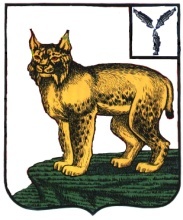 СОБРАНИЕ ДЕПУТАТОВ ТУРКОВСКОГО МУНИЦИПАЛЬНОГО РАЙОНА                                               САРАТОВСКОЙ ОБЛАСТИ                                         РЕШЕНИЕ № 32/1От 15 августа  2019 года						р.п. ТуркиО внесении изменений и дополнений в решение Собрания депутатов Турковского муниципального района от 25 декабря 2018 года № 25/1 «О бюджете Турковского муниципального района на 2019 год и плановый период 2020-2021 годов»В соответствии с Уставом Турковского муниципального района Собрание депутатов РЕШИЛО:1. Внести в решение Собрания депутатов Турковского муниципального района от 25 декабря 2018 года № 25/1 «О бюджете Турковского муниципального района на 2019 год и плановый период 2020-2021 годов» следующие изменения и дополнения:1)  в части 1 статьи 1:а) в пункте 1 цифры «246215,4» заменить  цифрами «267853,0», цифры «45826,0» заменить «56210,0»,б) в пункте 2 цифры «256163,9»  заменить цифрами «277801,5 », 2) в части 1 статьи 8а) в пункте 3 слова «на 2019 год 465,0 тыс. рублей» заменить словами «на 2019 год 908,8 тыс. рублей», 3) Приложение 1  изложить в новой редакции согласно приложению  №1;4) Приложение 2  изложить в новой редакции согласно приложению №2;5) Приложения 5-7 изложить в новой редакции согласно приложению  №3;6) Приложение  11  изложить в новой редакции согласно приложению  №4;2. Опубликовать настоящее решение в официальном информационном бюллетене «Вестник Турковского муниципального района».3. Настоящее решение вступает в силу с момента официального опубликования.Председатель  Собрания депутатовТурковского муниципального района                             С.В. ЯрославцевГлава Турковского муниципального района                                                      А.В. НикитинПриложение №1к решению Собрания депутатовТурковского муниципального района От 15.08.2019 г. № 32/1«Приложение №1к решению Собрания депутатовТурковского муниципального района от 25.12.2018г. №25/1Поступление доходов в бюджет муниципального района на 2019 год и на плановый период 2020 и 2021 годов                                                                                                                                                                     (тыс.рублей)Приложение №2к решению Собрания депутатовТурковского муниципального района «Приложение №2к решению Собрания депутатовТурковского муниципального района от 25.12.2018г. №25/1Перечень главных администраторов доходов бюджета        муниципального района и Турковского муниципального образования  * Главным администратором может осуществляться администрирование поступлений по всем статьям, подстатьям и по всем группам подвидов данного вида доходовПриложение №3к решению Собрания депутатовТурковского муниципального района «Приложение №5к решению Собрания депутатовТурковского муниципального района от 25.12.2018г. №25/1Ведомственная структура расходов бюджета муниципального района на 2019год и на плановый период 2020 2021 годов(тыс. руб.)Приложение №6к решению Собрания депутатовТурковского муниципального района от 25.12.2018г. №25/1Распределение бюджетных ассигнований по разделам, подразделам, целевым статьям (муниципальным программам района и непрограммным направлениям деятельности), группам и подгруппам видов расходов классификации расходов бюджета на 2019 год и плановый период 2020 и 2021 годов(тыс. руб.)Приложение №7к решению Собрания депутатовТурковского муниципального района от 25.12.2018г. №25/1Распределение бюджетных ассигнований по целевым статьям (муниципальным программам района и непрограммным направлениям деятельности), группам и подгруппам видов расходов классификации расходов бюджета  на 2019год и на плановый период 2020 и 2021годов(тыс. руб.)                                                                                                                      Приложение №4к решению Собрания депутатовТурковского муниципального района «Приложение №11к решению Собрания депутатовТурковского муниципального района от 25.12.2018г. №25/1Иные межбюджетные трансферты, передаваемые бюджету муниципального образования на осуществление переданных полномочий по дорожной деятельности в отношении автомобильных дорог местного значения в границах населенных пунктов поселения за счет средств районного дорожного фонда на 2019 и на плановый период 2020 и 2021 годов(тыс. рублей)Иные межбюджетные трансферты , передаваемые бюджету муниципального образования на осуществление переданных полномочий по решению вопросов местного значения по организации в соответствии  с Федеральным законом от 24 июля 2007 года № 221-ФЗ  «О государственном кадастре недвижимости выполнения комплексных кадастровых работ и утверждению карты – плана территории на 2019 и плановый период 2020-2021 годов»(тыс. рублей)Код бюджетной классификации Российской ФедерацииКод бюджетной классификации Российской ФедерацииНаименование доходовНаименование доходовНаименование доходов2019г2020г2021гВ этой строке ничего не изменять ! ! ! Она должна быть скрытой!В этой строке ничего не изменять ! ! ! Она должна быть скрытой!В этой строке ничего не изменять ! ! ! Она должна быть скрытой!1 00 00000 00 0000 0001 00 00000 00 0000 000НАЛОГОВЫЕ И НЕНАЛОГОВЫЕ ДОХОДЫНАЛОГОВЫЕ И НЕНАЛОГОВЫЕ ДОХОДЫНАЛОГОВЫЕ И НЕНАЛОГОВЫЕ ДОХОДЫ56210,041173,642036,51 01 00000 00 0000 0001 01 00000 00 0000 000НАЛОГИ НА ПРИБЫЛЬ, ДОХОДЫНАЛОГИ НА ПРИБЫЛЬ, ДОХОДЫНАЛОГИ НА ПРИБЫЛЬ, ДОХОДЫ18095,618672,619228,01 01 02000 01 0000 1101 01 02000 01 0000 110Налог на доходы физических лицНалог на доходы физических лицНалог на доходы физических лиц18095,618672,619228,01 03 00000 00 0000 0001 03 00000 00 0000 000НАЛОГИ НА ТОВАРЫ (РАБОТЫ, УСЛУГИ), РЕАЛИЗУЕМЫЕ НА ТЕРРИТОРИИ РОССИЙСКОЙ ФЕДЕРАЦИИНАЛОГИ НА ТОВАРЫ (РАБОТЫ, УСЛУГИ), РЕАЛИЗУЕМЫЕ НА ТЕРРИТОРИИ РОССИЙСКОЙ ФЕДЕРАЦИИНАЛОГИ НА ТОВАРЫ (РАБОТЫ, УСЛУГИ), РЕАЛИЗУЕМЫЕ НА ТЕРРИТОРИИ РОССИЙСКОЙ ФЕДЕРАЦИИ10904,711018,611356,11 03 02000 01 0000 1101 03 02000 01 0000 110Акцизы по подакцизным товарам (продукции), производимым на территории Российской ФедерацииАкцизы по подакцизным товарам (продукции), производимым на территории Российской ФедерацииАкцизы по подакцизным товарам (продукции), производимым на территории Российской Федерации10904,711018,611356,11 05 00000 00 0000 0001 05 00000 00 0000 000НАЛОГИ НА СОВОКУПНЫЙ ДОХОДНАЛОГИ НА СОВОКУПНЫЙ ДОХОДНАЛОГИ НА СОВОКУПНЫЙ ДОХОД6442,66487,36557,31 05 02000 00 0000 1101 05 02000 00 0000 110Единый налог на вмененный доход для отделенных видов деятельностиЕдиный налог на вмененный доход для отделенных видов деятельностиЕдиный налог на вмененный доход для отделенных видов деятельности1912,42530,02600,01 05 03000 00 0000 1101 05 03000 00 0000 110Единый сельскохозяйственный налогЕдиный сельскохозяйственный налогЕдиный сельскохозяйственный налог4530,23957,33957,31 08 00000 00 0000 0001 08 00000 00 0000 000ГОСУДАРСТВЕННАЯ ПОШЛИНАГОСУДАРСТВЕННАЯ ПОШЛИНАГОСУДАРСТВЕННАЯ ПОШЛИНА617,8617,8617,81 11 00000 00 0000 0001 11 00000 00 0000 000ДОХОДЫ ОТ ИСПОЛЬЗОВАНИЯ ИМУЩЕСТВА, НАХОДЯЩЕГОСЯ В ГОСУДАРСТВЕННОЙ И МУНИЦИПАЛЬНОЙ СОБСТВЕННОСТИДОХОДЫ ОТ ИСПОЛЬЗОВАНИЯ ИМУЩЕСТВА, НАХОДЯЩЕГОСЯ В ГОСУДАРСТВЕННОЙ И МУНИЦИПАЛЬНОЙ СОБСТВЕННОСТИДОХОДЫ ОТ ИСПОЛЬЗОВАНИЯ ИМУЩЕСТВА, НАХОДЯЩЕГОСЯ В ГОСУДАРСТВЕННОЙ И МУНИЦИПАЛЬНОЙ СОБСТВЕННОСТИ3714,63555,03455,01 11 05000 00 0000 1201 11 05000 00 0000 120Доходы, получаемые в виде арендной  либо иной платы за передачу в возмездное пользование государственного и муниципального имущества (за исключением имущества автономных учреждений, а также имущества государственных и муниципальных унитарных предприятий, в том числе казенных )Доходы, получаемые в виде арендной  либо иной платы за передачу в возмездное пользование государственного и муниципального имущества (за исключением имущества автономных учреждений, а также имущества государственных и муниципальных унитарных предприятий, в том числе казенных )Доходы, получаемые в виде арендной  либо иной платы за передачу в возмездное пользование государственного и муниципального имущества (за исключением имущества автономных учреждений, а также имущества государственных и муниципальных унитарных предприятий, в том числе казенных )3714,63555,03455,01 11 05013 05 0000 1201 11 05013 05 0000 120Доходы, получаемые в виде арендной платы за земельные участки, государственная собственность на которые не разграничена и которые расположены в границах сельских поселений и межселенных территорий муниципальных районов, а также средства от продажи права на заключение договоров аренды указанных земельных участковДоходы, получаемые в виде арендной платы за земельные участки, государственная собственность на которые не разграничена и которые расположены в границах сельских поселений и межселенных территорий муниципальных районов, а также средства от продажи права на заключение договоров аренды указанных земельных участковДоходы, получаемые в виде арендной платы за земельные участки, государственная собственность на которые не разграничена и которые расположены в границах сельских поселений и межселенных территорий муниципальных районов, а также средства от продажи права на заключение договоров аренды указанных земельных участков3025,02850,02750,01 11 05013 13 0000 1201 11 05013 13 0000 120Доходы, получаемые в виде арендной платы за земельные участки, государственная собственность на которые не разграничена и которые расположены в границах городских поселений, а также средства от продажи права на заключение договоров аренды указанных земельных участковДоходы, получаемые в виде арендной платы за земельные участки, государственная собственность на которые не разграничена и которые расположены в границах городских поселений, а также средства от продажи права на заключение договоров аренды указанных земельных участковДоходы, получаемые в виде арендной платы за земельные участки, государственная собственность на которые не разграничена и которые расположены в границах городских поселений, а также средства от продажи права на заключение договоров аренды указанных земельных участков225,0225,0225,01 11 05035 05 0000 1201 11 05035 05 0000 120Доходы от сдачи в аренду имущества, находящегося в оперативном управлении  органов управления муниципальных районов и созданных ими учреждений  ( за исключением имущества муниципальных автономных учреждений )Доходы от сдачи в аренду имущества, находящегося в оперативном управлении  органов управления муниципальных районов и созданных ими учреждений  ( за исключением имущества муниципальных автономных учреждений )Доходы от сдачи в аренду имущества, находящегося в оперативном управлении  органов управления муниципальных районов и созданных ими учреждений  ( за исключением имущества муниципальных автономных учреждений )464,6480,0480,01 12 00000 00 0000 0001 12 00000 00 0000 000ПЛАТЕЖИ ПРИ ПОЛЬЗОВАНИИ ПРИРОДНЫМИ РЕСУРСАМИПЛАТЕЖИ ПРИ ПОЛЬЗОВАНИИ ПРИРОДНЫМИ РЕСУРСАМИПЛАТЕЖИ ПРИ ПОЛЬЗОВАНИИ ПРИРОДНЫМИ РЕСУРСАМИ55,055,055,01 12 01000 01 0000 1201 12 01000 01 0000 120Плата за негативное воздействие на окружающую средуПлата за негативное воздействие на окружающую средуПлата за негативное воздействие на окружающую среду55,055,055,01 13 00000 00 0000 0001 13 00000 00 0000 000Доходы от оказания платных услуг и компенсации затрат государстваДоходы от оказания платных услуг и компенсации затрат государстваДоходы от оказания платных услуг и компенсации затрат государства15,015,015,0114 00000 00 0000 000114 00000 00 0000 000ДОХОДЫ ОТ ПРОДАЖИ МАТЕРИАЛЬНЫХ И НЕМАТЕРИАЛЬНЫХ АКТИВОВДОХОДЫ ОТ ПРОДАЖИ МАТЕРИАЛЬНЫХ И НЕМАТЕРИАЛЬНЫХ АКТИВОВДОХОДЫ ОТ ПРОДАЖИ МАТЕРИАЛЬНЫХ И НЕМАТЕРИАЛЬНЫХ АКТИВОВ   15937,4325,0325,01 16 00000 00 0000 0001 16 00000 00 0000 000ШТРАФЫ, САНКЦИИ, ВОЗМЕЩЕНИЕ УЩЕРБАШТРАФЫ, САНКЦИИ, ВОЗМЕЩЕНИЕ УЩЕРБАШТРАФЫ, САНКЦИИ, ВОЗМЕЩЕНИЕ УЩЕРБА427,3427,3427,3-КОНЕЦ-Добавляйте показатели только выше, оставляя последнюю строчку пустой !!!2 02 00000 00 0000 000Безвозмездные поступления от других бюджетов бюджетной системы Российской ФедерацииБезвозмездные поступления от других бюджетов бюджетной системы Российской ФедерацииБезвозмездные поступления от других бюджетов бюджетной системы Российской ФедерацииБезвозмездные поступления от других бюджетов бюджетной системы Российской Федерации211643,0162738,8171817,22 02 10000 00 0000 150Дотации бюджетам субъектов Российской Федерации и  муниципальных образованийДотации бюджетам субъектов Российской Федерации и  муниципальных образованийДотации бюджетам субъектов Российской Федерации и  муниципальных образованийДотации бюджетам субъектов Российской Федерации и  муниципальных образований60045,147805,750000,12 02 15001 05 0002 150Дотация бюджетам муниципальных  районов  на выравнивание  бюджетной обеспеченности  муниципальных районов ( городских округов)области Дотация бюджетам муниципальных  районов  на выравнивание  бюджетной обеспеченности  муниципальных районов ( городских округов)области Дотация бюджетам муниципальных  районов  на выравнивание  бюджетной обеспеченности  муниципальных районов ( городских округов)области Дотация бюджетам муниципальных  районов  на выравнивание  бюджетной обеспеченности  муниципальных районов ( городских округов)области 53833,547805,750000,12 02 15002 05 0000 150Дотация бюджетам муниципальных  районов  на поддержку мер по обеспечению сбалансированности бюджетовДотация бюджетам муниципальных  районов  на поддержку мер по обеспечению сбалансированности бюджетовДотация бюджетам муниципальных  районов  на поддержку мер по обеспечению сбалансированности бюджетовДотация бюджетам муниципальных  районов  на поддержку мер по обеспечению сбалансированности бюджетов6211,6--2 02 20000 00 0000 150Субсидии бюджетам бюджетной системы Российской  Федерации (межбюджетные субсидии)Субсидии бюджетам бюджетной системы Российской  Федерации (межбюджетные субсидии)Субсидии бюджетам бюджетной системы Российской  Федерации (межбюджетные субсидии)Субсидии бюджетам бюджетной системы Российской  Федерации (межбюджетные субсидии)34728,95088,05165,02 02 25097 05 0000 150Субсидии бюджетам муниципальных районов на создание в общеобразовательных организациях, расположенных в сельской местности, условий для занятий физической культурой и спортомСубсидии бюджетам муниципальных районов на создание в общеобразовательных организациях, расположенных в сельской местности, условий для занятий физической культурой и спортомСубсидии бюджетам муниципальных районов на создание в общеобразовательных организациях, расположенных в сельской местности, условий для занятий физической культурой и спортомСубсидии бюджетам муниципальных районов на создание в общеобразовательных организациях, расположенных в сельской местности, условий для занятий физической культурой и спортом1200,02 02 25519 05 0000 150Субсидия бюджетам муниципальных районов на поддержку отрасли культурыСубсидия бюджетам муниципальных районов на поддержку отрасли культурыСубсидия бюджетам муниципальных районов на поддержку отрасли культурыСубсидия бюджетам муниципальных районов на поддержку отрасли культуры4959,92 02 25169 05 0000 150Субсидии бюджетам муниципальных районов на обновление материально-технической базы для формирования у обучающихся современных технологических и гуманитарных навыковСубсидии бюджетам муниципальных районов на обновление материально-технической базы для формирования у обучающихся современных технологических и гуманитарных навыковСубсидии бюджетам муниципальных районов на обновление материально-технической базы для формирования у обучающихся современных технологических и гуманитарных навыковСубсидии бюджетам муниципальных районов на обновление материально-технической базы для формирования у обучающихся современных технологических и гуманитарных навыков1592,12 02  29999 05 0063 150Субсидия бюджетам муниципальных районов области на капитальный ремонт и ремонт автомобильных дорог общего пользования местного значения за счет средств областного дорожного фондаСубсидия бюджетам муниципальных районов области на капитальный ремонт и ремонт автомобильных дорог общего пользования местного значения за счет средств областного дорожного фондаСубсидия бюджетам муниципальных районов области на капитальный ремонт и ремонт автомобильных дорог общего пользования местного значения за счет средств областного дорожного фондаСубсидия бюджетам муниципальных районов области на капитальный ремонт и ремонт автомобильных дорог общего пользования местного значения за счет средств областного дорожного фонда4558,12 02 29999 05 0075 150Субсидии бюджетам муниципальных районов области на обеспечение повышения оплаты труда некоторых категорий работников муниципальных учрежденийСубсидии бюджетам муниципальных районов области на обеспечение повышения оплаты труда некоторых категорий работников муниципальных учрежденийСубсидии бюджетам муниципальных районов области на обеспечение повышения оплаты труда некоторых категорий работников муниципальных учрежденийСубсидии бюджетам муниципальных районов области на обеспечение повышения оплаты труда некоторых категорий работников муниципальных учреждений3742,42 02 29999 05 0077 150Субсидии бюджетам муниципальных районов на погашение просроченной кредиторской задолженности местных бюджетов, образовавшейся по состоянию на 1 января 2018 годаСубсидии бюджетам муниципальных районов на погашение просроченной кредиторской задолженности местных бюджетов, образовавшейся по состоянию на 1 января 2018 годаСубсидии бюджетам муниципальных районов на погашение просроченной кредиторской задолженности местных бюджетов, образовавшейся по состоянию на 1 января 2018 годаСубсидии бюджетам муниципальных районов на погашение просроченной кредиторской задолженности местных бюджетов, образовавшейся по состоянию на 1 января 2018 года681,0 2 02 29999 05 0078 150Субсидии бюджетам муниципальных районов области на сохранение достигнутых показателей повышения оплаты труда отдельных категорий работников бюджетной сферыСубсидии бюджетам муниципальных районов области на сохранение достигнутых показателей повышения оплаты труда отдельных категорий работников бюджетной сферыСубсидии бюджетам муниципальных районов области на сохранение достигнутых показателей повышения оплаты труда отдельных категорий работников бюджетной сферыСубсидии бюджетам муниципальных районов области на сохранение достигнутых показателей повышения оплаты труда отдельных категорий работников бюджетной сферы4864,05088,05165,02 02 29999 05 0084 150Субсидии бюджетам муниципальных районов области на обеспечение прироста протяженности сети автомобильных дорог общего пользования местного значения, соответствующих нормативным требованиям, за счет средств областного дорожного фондаСубсидии бюджетам муниципальных районов области на обеспечение прироста протяженности сети автомобильных дорог общего пользования местного значения, соответствующих нормативным требованиям, за счет средств областного дорожного фондаСубсидии бюджетам муниципальных районов области на обеспечение прироста протяженности сети автомобильных дорог общего пользования местного значения, соответствующих нормативным требованиям, за счет средств областного дорожного фондаСубсидии бюджетам муниципальных районов области на обеспечение прироста протяженности сети автомобильных дорог общего пользования местного значения, соответствующих нормативным требованиям, за счет средств областного дорожного фонда5000,1202 29999 05 0086 150Субсидии бюджетам муниципальных районов области на проведение капитального и текущего ремонтов муниципальных образовательных организацийСубсидии бюджетам муниципальных районов области на проведение капитального и текущего ремонтов муниципальных образовательных организацийСубсидии бюджетам муниципальных районов области на проведение капитального и текущего ремонтов муниципальных образовательных организацийСубсидии бюджетам муниципальных районов области на проведение капитального и текущего ремонтов муниципальных образовательных организаций7361,3202 29999 05 0087 150Субсидии бюджетам муниципальных районов области на обеспечение условий для создания центров образования цифрового и гуманитарного профилей Субсидии бюджетам муниципальных районов области на обеспечение условий для создания центров образования цифрового и гуманитарного профилей Субсидии бюджетам муниципальных районов области на обеспечение условий для создания центров образования цифрового и гуманитарного профилей Субсидии бюджетам муниципальных районов области на обеспечение условий для создания центров образования цифрового и гуманитарного профилей 770,0  2 02 30000 00 0000 150Субвенции бюджетам субъектов Российской Федерации и муниципальных образованийСубвенции бюджетам субъектов Российской Федерации и муниципальных образованийСубвенции бюджетам субъектов Российской Федерации и муниципальных образованийСубвенции бюджетам субъектов Российской Федерации и муниципальных образований105609,3109845,1116652,12 02 30024 05 0001 150Субвенции бюджетам муниципальных районов области на финансовое обеспечение образовательной деятельности муниципальных общеобразовательных учрежденийСубвенции бюджетам муниципальных районов области на финансовое обеспечение образовательной деятельности муниципальных общеобразовательных учрежденийСубвенции бюджетам муниципальных районов области на финансовое обеспечение образовательной деятельности муниципальных общеобразовательных учрежденийСубвенции бюджетам муниципальных районов области на финансовое обеспечение образовательной деятельности муниципальных общеобразовательных учреждений86571,690446,796311,92 02 30024 05 0003 150Субвенции бюджетам муниципальных районов области на осуществление органами местного самоуправления  государственных  полномочий по созданию и организации деятельности комиссий по делам несовершеннолетних и защите их правСубвенции бюджетам муниципальных районов области на осуществление органами местного самоуправления  государственных  полномочий по созданию и организации деятельности комиссий по делам несовершеннолетних и защите их правСубвенции бюджетам муниципальных районов области на осуществление органами местного самоуправления  государственных  полномочий по созданию и организации деятельности комиссий по делам несовершеннолетних и защите их правСубвенции бюджетам муниципальных районов области на осуществление органами местного самоуправления  государственных  полномочий по созданию и организации деятельности комиссий по делам несовершеннолетних и защите их прав221,6228,5235,52 02 30024 05 0007 150Субвенция бюджетам муниципальных районов области на исполнение государственных полномочий по расчету и предоставлению дотаций поселениямСубвенция бюджетам муниципальных районов области на исполнение государственных полномочий по расчету и предоставлению дотаций поселениямСубвенция бюджетам муниципальных районов области на исполнение государственных полномочий по расчету и предоставлению дотаций поселениямСубвенция бюджетам муниципальных районов области на исполнение государственных полномочий по расчету и предоставлению дотаций поселениям527,8539,1550,72 02 30024 05 0008 150Субвенции бюджетам муниципальных районов области  на осуществление органами местного самоуправления государственных полномочий по образованию и обеспечению деятельности административных комиссий, определению перечня должностных лиц, уполномоченных составлять протоколы об административных правонарушенияхСубвенции бюджетам муниципальных районов области  на осуществление органами местного самоуправления государственных полномочий по образованию и обеспечению деятельности административных комиссий, определению перечня должностных лиц, уполномоченных составлять протоколы об административных правонарушенияхСубвенции бюджетам муниципальных районов области  на осуществление органами местного самоуправления государственных полномочий по образованию и обеспечению деятельности административных комиссий, определению перечня должностных лиц, уполномоченных составлять протоколы об административных правонарушенияхСубвенции бюджетам муниципальных районов области  на осуществление органами местного самоуправления государственных полномочий по образованию и обеспечению деятельности административных комиссий, определению перечня должностных лиц, уполномоченных составлять протоколы об административных правонарушениях213,0219,9226,82 02 30024 05 0009 150Субвенции бюджетам муниципальных районов на осуществление органами местного самоуправления отдельных государственных полномочий по осуществлению деятельности по опеке и попечительству в отношении несовершеннолетних граждан в части расходов на оплату труда, уплату страховых взносов по обязательному социальному страхованию в государственные внебюджетные фонды Российской Федерации, обеспечение деятельности штатных работниковСубвенции бюджетам муниципальных районов на осуществление органами местного самоуправления отдельных государственных полномочий по осуществлению деятельности по опеке и попечительству в отношении несовершеннолетних граждан в части расходов на оплату труда, уплату страховых взносов по обязательному социальному страхованию в государственные внебюджетные фонды Российской Федерации, обеспечение деятельности штатных работниковСубвенции бюджетам муниципальных районов на осуществление органами местного самоуправления отдельных государственных полномочий по осуществлению деятельности по опеке и попечительству в отношении несовершеннолетних граждан в части расходов на оплату труда, уплату страховых взносов по обязательному социальному страхованию в государственные внебюджетные фонды Российской Федерации, обеспечение деятельности штатных работниковСубвенции бюджетам муниципальных районов на осуществление органами местного самоуправления отдельных государственных полномочий по осуществлению деятельности по опеке и попечительству в отношении несовершеннолетних граждан в части расходов на оплату труда, уплату страховых взносов по обязательному социальному страхованию в государственные внебюджетные фонды Российской Федерации, обеспечение деятельности штатных работников202,8209,7216,52 02 30024 05 0010 150Субвенции бюджетам муниципальных районов  области на осуществление органами местного самоуправления государственных полномочий по организации  предоставления гражданам субсидий на оплату жилого помещения и коммунальных услугСубвенции бюджетам муниципальных районов  области на осуществление органами местного самоуправления государственных полномочий по организации  предоставления гражданам субсидий на оплату жилого помещения и коммунальных услугСубвенции бюджетам муниципальных районов  области на осуществление органами местного самоуправления государственных полномочий по организации  предоставления гражданам субсидий на оплату жилого помещения и коммунальных услугСубвенции бюджетам муниципальных районов  области на осуществление органами местного самоуправления государственных полномочий по организации  предоставления гражданам субсидий на оплату жилого помещения и коммунальных услуг214,8221,7228,62 02 30024 05 0011 150Субвенции бюджетам муниципальных районов  области на осуществление органами местного самоуправления отдельных государственных полномочий по осуществлению деятельности по опеке и попечительству в отношении совершеннолетних гражданСубвенции бюджетам муниципальных районов  области на осуществление органами местного самоуправления отдельных государственных полномочий по осуществлению деятельности по опеке и попечительству в отношении совершеннолетних гражданСубвенции бюджетам муниципальных районов  области на осуществление органами местного самоуправления отдельных государственных полномочий по осуществлению деятельности по опеке и попечительству в отношении совершеннолетних гражданСубвенции бюджетам муниципальных районов  области на осуществление органами местного самоуправления отдельных государственных полномочий по осуществлению деятельности по опеке и попечительству в отношении совершеннолетних граждан224,9231,8238,82 02 30024 05 0012 150Субвенции бюджетам муниципальных районов области на осуществление органами местного самоуправления государственных полномочий  по организации  предоставления компенсации  родительской платы  за присмотр и уход за детьми  в образовательных организациях, реализующих основную общеобразовательную программу дошкольного образованияСубвенции бюджетам муниципальных районов области на осуществление органами местного самоуправления государственных полномочий  по организации  предоставления компенсации  родительской платы  за присмотр и уход за детьми  в образовательных организациях, реализующих основную общеобразовательную программу дошкольного образованияСубвенции бюджетам муниципальных районов области на осуществление органами местного самоуправления государственных полномочий  по организации  предоставления компенсации  родительской платы  за присмотр и уход за детьми  в образовательных организациях, реализующих основную общеобразовательную программу дошкольного образованияСубвенции бюджетам муниципальных районов области на осуществление органами местного самоуправления государственных полномочий  по организации  предоставления компенсации  родительской платы  за присмотр и уход за детьми  в образовательных организациях, реализующих основную общеобразовательную программу дошкольного образования47,443,339,72 02 30024 05 0014 150Субвенции бюджетам муниципальных районов области  на компенсацию  родительской платы за присмотр и уход за детьми в  образовательных организациях, реализующих основную общеобразовательную программу дошкольного образованияСубвенции бюджетам муниципальных районов области  на компенсацию  родительской платы за присмотр и уход за детьми в  образовательных организациях, реализующих основную общеобразовательную программу дошкольного образованияСубвенции бюджетам муниципальных районов области  на компенсацию  родительской платы за присмотр и уход за детьми в  образовательных организациях, реализующих основную общеобразовательную программу дошкольного образованияСубвенции бюджетам муниципальных районов области  на компенсацию  родительской платы за присмотр и уход за детьми в  образовательных организациях, реализующих основную общеобразовательную программу дошкольного образования643,3544,7498,52 02 30024 05 0015 150Субвенции бюджетам муниципальных районов области  на осуществление органами местного самоуправления отдельных государственных полномочий по государственному управлению охраной трудаСубвенции бюджетам муниципальных районов области  на осуществление органами местного самоуправления отдельных государственных полномочий по государственному управлению охраной трудаСубвенции бюджетам муниципальных районов области  на осуществление органами местного самоуправления отдельных государственных полномочий по государственному управлению охраной трудаСубвенции бюджетам муниципальных районов области  на осуществление органами местного самоуправления отдельных государственных полномочий по государственному управлению охраной труда212,8219,7226,72 02 30024 05 0016 150Субвенции бюджетам муниципальных районов области на осуществление органами местного самоуправления государственных полномочий по предоставлению гражданам субсидий на оплату жилого помещения и коммунальных услуг Субвенции бюджетам муниципальных районов области на осуществление органами местного самоуправления государственных полномочий по предоставлению гражданам субсидий на оплату жилого помещения и коммунальных услуг Субвенции бюджетам муниципальных районов области на осуществление органами местного самоуправления государственных полномочий по предоставлению гражданам субсидий на оплату жилого помещения и коммунальных услуг Субвенции бюджетам муниципальных районов области на осуществление органами местного самоуправления государственных полномочий по предоставлению гражданам субсидий на оплату жилого помещения и коммунальных услуг 1241,61287,51335,12 02 30024 05 0027 150Субвенции бюджетам муниципальных районов области на  предоставление питания отдельным категориям обучающихся в муниципальных образовательных организациях, реализующих образовательные программы начального общего, основного общего и среднего общего образованияСубвенции бюджетам муниципальных районов области на  предоставление питания отдельным категориям обучающихся в муниципальных образовательных организациях, реализующих образовательные программы начального общего, основного общего и среднего общего образованияСубвенции бюджетам муниципальных районов области на  предоставление питания отдельным категориям обучающихся в муниципальных образовательных организациях, реализующих образовательные программы начального общего, основного общего и среднего общего образованияСубвенции бюджетам муниципальных районов области на  предоставление питания отдельным категориям обучающихся в муниципальных образовательных организациях, реализующих образовательные программы начального общего, основного общего и среднего общего образования1684,51684,51684,52 02 30024 05 0028 150Субвенции бюджетам муниципальных районов области на  частичное  финансирование  расходов на присмотр и уход за детьми дошкольного возраста в муниципальных образовательных организациях,  реализующих основную общеобразовательную программу дошкольного образованияСубвенции бюджетам муниципальных районов области на  частичное  финансирование  расходов на присмотр и уход за детьми дошкольного возраста в муниципальных образовательных организациях,  реализующих основную общеобразовательную программу дошкольного образованияСубвенции бюджетам муниципальных районов области на  частичное  финансирование  расходов на присмотр и уход за детьми дошкольного возраста в муниципальных образовательных организациях,  реализующих основную общеобразовательную программу дошкольного образованияСубвенции бюджетам муниципальных районов области на  частичное  финансирование  расходов на присмотр и уход за детьми дошкольного возраста в муниципальных образовательных организациях,  реализующих основную общеобразовательную программу дошкольного образования411,1411,1411,12 02 30024 05 0029 150Субвенции бюджетам муниципальных районов области на осуществление органами местного самоуправления государственных полномочий по организации предоставления питания отдельным категориям обучающихся в муниципальных образовательных организациях, реализующих  образовательные программы начального общего, основного общего и среднего общего образования, и частичному финансированию расходов на присмотр и уход за детьми дошкольного возраста в муниципальных образовательных организациях, реализующих основную общеобразовательную программу дошкольного образованияСубвенции бюджетам муниципальных районов области на осуществление органами местного самоуправления государственных полномочий по организации предоставления питания отдельным категориям обучающихся в муниципальных образовательных организациях, реализующих  образовательные программы начального общего, основного общего и среднего общего образования, и частичному финансированию расходов на присмотр и уход за детьми дошкольного возраста в муниципальных образовательных организациях, реализующих основную общеобразовательную программу дошкольного образованияСубвенции бюджетам муниципальных районов области на осуществление органами местного самоуправления государственных полномочий по организации предоставления питания отдельным категориям обучающихся в муниципальных образовательных организациях, реализующих  образовательные программы начального общего, основного общего и среднего общего образования, и частичному финансированию расходов на присмотр и уход за детьми дошкольного возраста в муниципальных образовательных организациях, реализующих основную общеобразовательную программу дошкольного образованияСубвенции бюджетам муниципальных районов области на осуществление органами местного самоуправления государственных полномочий по организации предоставления питания отдельным категориям обучающихся в муниципальных образовательных организациях, реализующих  образовательные программы начального общего, основного общего и среднего общего образования, и частичному финансированию расходов на присмотр и уход за детьми дошкольного возраста в муниципальных образовательных организациях, реализующих основную общеобразовательную программу дошкольного образования50,752,454,02 02 30024 05 0037 150Субвенции бюджетам муниципальных районов области на финансовое  обеспечение образовательной деятельности муниципальных дошкольных образовательных организаций Субвенции бюджетам муниципальных районов области на финансовое  обеспечение образовательной деятельности муниципальных дошкольных образовательных организаций Субвенции бюджетам муниципальных районов области на финансовое  обеспечение образовательной деятельности муниципальных дошкольных образовательных организаций Субвенции бюджетам муниципальных районов области на финансовое  обеспечение образовательной деятельности муниципальных дошкольных образовательных организаций 13091,413454,514343,72 02 30024 05 0039 150Субвенции бюджетам муниципальных районов области на осуществление органами местного самоуправления отдельных государственных полномочий на организацию проведения мероприятий по отлову и содержанию безнадзорных животныхСубвенции бюджетам муниципальных районов области на осуществление органами местного самоуправления отдельных государственных полномочий на организацию проведения мероприятий по отлову и содержанию безнадзорных животныхСубвенции бюджетам муниципальных районов области на осуществление органами местного самоуправления отдельных государственных полномочий на организацию проведения мероприятий по отлову и содержанию безнадзорных животныхСубвенции бюджетам муниципальных районов области на осуществление органами местного самоуправления отдельных государственных полномочий на организацию проведения мероприятий по отлову и содержанию безнадзорных животных1,31,31,32 02 30024 05 0040 150Субвенции бюджетам муниципальных районов области на проведение мероприятий по отлову и содержанию безнадзорных животныхСубвенции бюджетам муниципальных районов области на проведение мероприятий по отлову и содержанию безнадзорных животныхСубвенции бюджетам муниципальных районов области на проведение мероприятий по отлову и содержанию безнадзорных животныхСубвенции бюджетам муниципальных районов области на проведение мероприятий по отлову и содержанию безнадзорных животных48,748,748,72 02 40000 00 0000 150Иные межбюджетные трансфертыИные межбюджетные трансфертыИные межбюджетные трансфертыИные межбюджетные трансферты11259,7--2 02 40014 05 0015 150Межбюджетные трансферты, передаваемые бюджету муниципального района  на исполнение переданных полномочий по созданию условий для организации досуга и обеспечения жителей поселения услугами организаций культурыМежбюджетные трансферты, передаваемые бюджету муниципального района  на исполнение переданных полномочий по созданию условий для организации досуга и обеспечения жителей поселения услугами организаций культурыМежбюджетные трансферты, передаваемые бюджету муниципального района  на исполнение переданных полномочий по созданию условий для организации досуга и обеспечения жителей поселения услугами организаций культурыМежбюджетные трансферты, передаваемые бюджету муниципального района  на исполнение переданных полномочий по созданию условий для организации досуга и обеспечения жителей поселения услугами организаций культуры288,1--2 02 40014 05 0022 150Межбюджетные трансферты, передаваемые бюджету муниципального района  на исполнение переданных полномочий по организации проведения официальных физкультурно-оздоровительных и спортивных мероприятий муниципального образованияМежбюджетные трансферты, передаваемые бюджету муниципального района  на исполнение переданных полномочий по организации проведения официальных физкультурно-оздоровительных и спортивных мероприятий муниципального образованияМежбюджетные трансферты, передаваемые бюджету муниципального района  на исполнение переданных полномочий по организации проведения официальных физкультурно-оздоровительных и спортивных мероприятий муниципального образованияМежбюджетные трансферты, передаваемые бюджету муниципального района  на исполнение переданных полномочий по организации проведения официальных физкультурно-оздоровительных и спортивных мероприятий муниципального образования285,8--2 02 40014 05 0028 150Межбюджетные трансферты, передаваемые бюджету муниципального района  на исполнение переданных полномочий по содействию в развитии сельскохозяйственного производства, созданию условий для развития малого и среднего предпринимательстваМежбюджетные трансферты, передаваемые бюджету муниципального района  на исполнение переданных полномочий по содействию в развитии сельскохозяйственного производства, созданию условий для развития малого и среднего предпринимательстваМежбюджетные трансферты, передаваемые бюджету муниципального района  на исполнение переданных полномочий по содействию в развитии сельскохозяйственного производства, созданию условий для развития малого и среднего предпринимательстваМежбюджетные трансферты, передаваемые бюджету муниципального района  на исполнение переданных полномочий по содействию в развитии сельскохозяйственного производства, созданию условий для развития малого и среднего предпринимательства573,9--2 02 40014 05 0027 150Межбюджетные трансферты, передаваемые бюджету муниципального района на исполнение переданных полномочий по  составлению, исполнению бюджета муниципального образования, осуществлению контроля за его исполнением, составлению отчета об исполнении бюджета муниципального образования Межбюджетные трансферты, передаваемые бюджету муниципального района на исполнение переданных полномочий по  составлению, исполнению бюджета муниципального образования, осуществлению контроля за его исполнением, составлению отчета об исполнении бюджета муниципального образования Межбюджетные трансферты, передаваемые бюджету муниципального района на исполнение переданных полномочий по  составлению, исполнению бюджета муниципального образования, осуществлению контроля за его исполнением, составлению отчета об исполнении бюджета муниципального образования Межбюджетные трансферты, передаваемые бюджету муниципального района на исполнение переданных полномочий по  составлению, исполнению бюджета муниципального образования, осуществлению контроля за его исполнением, составлению отчета об исполнении бюджета муниципального образования 2374,8--202 49999 05 0002 150Прочие межбюджетные трансферты, передаваемые бюджетам муниципальных районовПрочие межбюджетные трансферты, передаваемые бюджетам муниципальных районовПрочие межбюджетные трансферты, передаваемые бюджетам муниципальных районовПрочие межбюджетные трансферты, передаваемые бюджетам муниципальных районов   2132,82 02 49999 05 0006 150Межбюджетные трансферты, передаваемые бюджетам муниципальных районов области за счет средств резервного фонда Правительства Саратовской областиМежбюджетные трансферты, передаваемые бюджетам муниципальных районов области за счет средств резервного фонда Правительства Саратовской областиМежбюджетные трансферты, передаваемые бюджетам муниципальных районов области за счет средств резервного фонда Правительства Саратовской областиМежбюджетные трансферты, передаваемые бюджетам муниципальных районов области за счет средств резервного фонда Правительства Саратовской области445,52 02 49999 05 0013 150Межбюджетные трансферты, передаваемые бюджетам муниципальных районов области в целях обеспечения надлежащего осуществления полномочий по решению вопросов местного значенияМежбюджетные трансферты, передаваемые бюджетам муниципальных районов области в целях обеспечения надлежащего осуществления полномочий по решению вопросов местного значенияМежбюджетные трансферты, передаваемые бюджетам муниципальных районов области в целях обеспечения надлежащего осуществления полномочий по решению вопросов местного значенияМежбюджетные трансферты, передаваемые бюджетам муниципальных районов области в целях обеспечения надлежащего осуществления полномочий по решению вопросов местного значения430,02 02 49999 05 0020 150Межбюджетные трансферты, передаваемые бюджетам муниципальных районов области на осуществление мероприятий в области энергосбережения и повышения энергетической эффективностиМежбюджетные трансферты, передаваемые бюджетам муниципальных районов области на осуществление мероприятий в области энергосбережения и повышения энергетической эффективностиМежбюджетные трансферты, передаваемые бюджетам муниципальных районов области на осуществление мероприятий в области энергосбережения и повышения энергетической эффективностиМежбюджетные трансферты, передаваемые бюджетам муниципальных районов области на осуществление мероприятий в области энергосбережения и повышения энергетической эффективности1000,0202 49999 05 0015 150Межбюджетные трансферты, передаваемые бюджетам муниципальных районов области на размещение социально значимой информации в печатных средствах массовой информации, учрежденных органами местного самоуправленияМежбюджетные трансферты, передаваемые бюджетам муниципальных районов области на размещение социально значимой информации в печатных средствах массовой информации, учрежденных органами местного самоуправленияМежбюджетные трансферты, передаваемые бюджетам муниципальных районов области на размещение социально значимой информации в печатных средствах массовой информации, учрежденных органами местного самоуправленияМежбюджетные трансферты, передаваемые бюджетам муниципальных районов области на размещение социально значимой информации в печатных средствах массовой информации, учрежденных органами местного самоуправления229,3202 49999 05 0024 150Межбюджетные трансферты, передаваемые бюджетам муниципальных районов области  на проведение капитального ремонта муниципальных общеобразовательных организаций Межбюджетные трансферты, передаваемые бюджетам муниципальных районов области  на проведение капитального ремонта муниципальных общеобразовательных организаций Межбюджетные трансферты, передаваемые бюджетам муниципальных районов области  на проведение капитального ремонта муниципальных общеобразовательных организаций Межбюджетные трансферты, передаваемые бюджетам муниципальных районов области  на проведение капитального ремонта муниципальных общеобразовательных организаций 2600,0202 49999 06 0026 150Межбюджетные трансферты, передаваемые  бюджетам муниципальных районов области на содействию в уточнении сведений о границах населенных пунктов и территориальных зон в Едином государственном реестре недвижимостиМежбюджетные трансферты, передаваемые  бюджетам муниципальных районов области на содействию в уточнении сведений о границах населенных пунктов и территориальных зон в Едином государственном реестре недвижимостиМежбюджетные трансферты, передаваемые  бюджетам муниципальных районов области на содействию в уточнении сведений о границах населенных пунктов и территориальных зон в Едином государственном реестре недвижимостиМежбюджетные трансферты, передаваемые  бюджетам муниципальных районов области на содействию в уточнении сведений о границах населенных пунктов и территориальных зон в Едином государственном реестре недвижимости899,5Всего доходовВсего доходовВсего доходовВсего доходов267853,0203912,4213853,7»Код главного администратораКод бюджетной классификацииКод главного администратораКод главного администратораКод бюджетной классификацииКод главного администратора062  Администрация Турковского муниципального района Саратовской области  Администрация Турковского муниципального района Саратовской области  Администрация Турковского муниципального района Саратовской области0621 08 04020 01 0000 110Государственная пошлина за совершение нотариальных действий должностными лицами органов местного самоуправления, уполномоченными в соответствии с законодательными актами Российской Федерации на совершение нотариальных действий*Государственная пошлина за совершение нотариальных действий должностными лицами органов местного самоуправления, уполномоченными в соответствии с законодательными актами Российской Федерации на совершение нотариальных действий*0621 08 07175 01 0000 110Государственная пошлина за выдачу органом местного самоуправления поселения специального разрешения на движение по автомобильным дорогам транспортных средств, осуществляющих перевозки опасных, тяжеловесных и (или) крупногабаритных грузов, зачисляемая в бюджеты поселений*Государственная пошлина за выдачу органом местного самоуправления поселения специального разрешения на движение по автомобильным дорогам транспортных средств, осуществляющих перевозки опасных, тяжеловесных и (или) крупногабаритных грузов, зачисляемая в бюджеты поселений*0621 11 05013 05 0000 120Доходы, получаемые в виде арендной платы за земельные участки, государственная собственность на которые не разграничена и которые расположены в границах сельских поселений и межселенных территорий муниципальных районов, а также средства от продажи права на заключение договоров аренды указанных земельных участков*Доходы, получаемые в виде арендной платы за земельные участки, государственная собственность на которые не разграничена и которые расположены в границах сельских поселений и межселенных территорий муниципальных районов, а также средства от продажи права на заключение договоров аренды указанных земельных участков*0621 11 05013 13 0000 120Доходы, получаемые в виде арендной платы за земельные участки, государственная собственность на которые не разграничена и которые расположены в границах городских поселений, а также средства от продажи права на заключение договоров аренды указанных земельных участков*Доходы, получаемые в виде арендной платы за земельные участки, государственная собственность на которые не разграничена и которые расположены в границах городских поселений, а также средства от продажи права на заключение договоров аренды указанных земельных участков*0621 11 05035 05 0000 120Доходы от сдачи в аренду имущества, находящегося в  оперативном управлении органов управления муниципальных районов и созданных ими учреждений  (за исключением имущества муниципальных бюджетных и  автономных учреждений)Доходы от сдачи в аренду имущества, находящегося в  оперативном управлении органов управления муниципальных районов и созданных ими учреждений  (за исключением имущества муниципальных бюджетных и  автономных учреждений)0621 13 01995 05 0000 130Прочие доходы от оказания платных услуг (работ) получателями средств бюджетов муниципальных районовПрочие доходы от оказания платных услуг (работ) получателями средств бюджетов муниципальных районов0621 13 02065 05 0000 130Доходы, поступающие в порядке возмещения расходов, понесенных в связи с эксплуатацией имущества муниципальных районовДоходы, поступающие в порядке возмещения расходов, понесенных в связи с эксплуатацией имущества муниципальных районов0621 13 02995 05 0000 130Прочие доходы от компенсации затрат бюджетов муниципальных районовПрочие доходы от компенсации затрат бюджетов муниципальных районов0621 13 02995 13 0000 130Прочие доходы от компенсации затрат бюджетов городских поселенийПрочие доходы от компенсации затрат бюджетов городских поселений0621 14 01050 05 0000 410Доходы  от продажи квартир, находящихся в собственности муниципальных районовДоходы  от продажи квартир, находящихся в собственности муниципальных районов0621 14 02053 05 0000 410Доходы от реализации иного имущества, находящегося в собственности муниципальных районов ( за исключением имущества муниципальных бюджетных и автономных учреждений, а также имущества муниципальных унитарных предприятий, в том числе казенных), в части реализации основных средств по указанному имуществу Доходы от реализации иного имущества, находящегося в собственности муниципальных районов ( за исключением имущества муниципальных бюджетных и автономных учреждений, а также имущества муниципальных унитарных предприятий, в том числе казенных), в части реализации основных средств по указанному имуществу 0621 14 02053 13 0000 410Доходы от реализации иного имущества, находящегося в собственности городских поселений ( за исключением имущества муниципальных бюджетных и автономных учреждений, а также имущества муниципальных унитарных предприятий, в том числе казенных), в части реализации основных средств по указанному имуществуДоходы от реализации иного имущества, находящегося в собственности городских поселений ( за исключением имущества муниципальных бюджетных и автономных учреждений, а также имущества муниципальных унитарных предприятий, в том числе казенных), в части реализации основных средств по указанному имуществу0621 14 06013 05 0000 430Доходы от продажи земельных участков, государственная собственность на которые не разграничена и которые расположены в границах сельских поселений и межселенных территорий муниципальных районов.Доходы от продажи земельных участков, государственная собственность на которые не разграничена и которые расположены в границах сельских поселений и межселенных территорий муниципальных районов.0621 14 06013 13 0000 430Доходы от продажи земельных участков, государственная собственность на которые не разграничена и которые расположены в границах городских поселенийДоходы от продажи земельных участков, государственная собственность на которые не разграничена и которые расположены в границах городских поселений0621 14 06025 05 0000 430Доходы от продажи земельных участков, находящихся в собственности муниципальных районов (за исключением земельных участков муниципальных бюджетных и автономных учреждений)Доходы от продажи земельных участков, находящихся в собственности муниципальных районов (за исключением земельных участков муниципальных бюджетных и автономных учреждений)	0621 16 23051 05 0000 140Доходы от возмещения ущерба при возникновении страховых случаев по обязательному страхованию гражданской ответственности, когда выгодоприобретателями  выступают получатели средств бюджетов муниципальных районовДоходы от возмещения ущерба при возникновении страховых случаев по обязательному страхованию гражданской ответственности, когда выгодоприобретателями  выступают получатели средств бюджетов муниципальных районов	0621 16 23051 13 0000 140Доходы от возмещения ущерба при возникновении страховых случаев по обязательному страхованию гражданской ответственности, когда выгодоприобретателями  выступают получатели средств бюджетов  городских поселенийДоходы от возмещения ущерба при возникновении страховых случаев по обязательному страхованию гражданской ответственности, когда выгодоприобретателями  выступают получатели средств бюджетов  городских поселений      0621 16 33050 05 0000 140Денежные взыскания (штрафы) за нарушение законодательства Российской Федерации о контрактной системе в сфере закупок товаров, работ, услуг для обеспечения государственных и муниципальных нужд для нужд муниципальных районовДенежные взыскания (штрафы) за нарушение законодательства Российской Федерации о контрактной системе в сфере закупок товаров, работ, услуг для обеспечения государственных и муниципальных нужд для нужд муниципальных районов      0621 16 33050 13 0000 140Денежные взыскания (штрафы) за нарушение законодательства Российской Федерации о контрактной системе в сфере закупок товаров, работ, услуг для обеспечения государственных и муниципальных нужд для нужд городских поселенийДенежные взыскания (штрафы) за нарушение законодательства Российской Федерации о контрактной системе в сфере закупок товаров, работ, услуг для обеспечения государственных и муниципальных нужд для нужд городских поселений0621 16 90050 05 0000 140Прочие поступления от денежных взысканий (штрафов) и иных сумм в возмещение ущерба, зачисляемые в бюджеты муниципальных районов Прочие поступления от денежных взысканий (штрафов) и иных сумм в возмещение ущерба, зачисляемые в бюджеты муниципальных районов 0621 16 90050 13 0000 140Прочие поступления от денежных взысканий (штрафов) и иных сумм в возмещение ущерба, зачисляемые в бюджеты городских поселенийПрочие поступления от денежных взысканий (штрафов) и иных сумм в возмещение ущерба, зачисляемые в бюджеты городских поселений0621 17 01050 05 0000 180Невыясненные поступления, зачисляемые в бюджеты муниципальных районовНевыясненные поступления, зачисляемые в бюджеты муниципальных районов0622 02 15001 13 0001 150Дотация бюджету городского поселения на выравнивание бюджетной обеспеченности в части формируемой за счет субвенций из областного бюджетаДотация бюджету городского поселения на выравнивание бюджетной обеспеченности в части формируемой за счет субвенций из областного бюджета0622 02 45144 05 0000 150 Межбюджетные трансферты, передаваемые бюджетам муниципальных районов на комплектование книжных фондов библиотек муниципальных образований  Межбюджетные трансферты, передаваемые бюджетам муниципальных районов на комплектование книжных фондов библиотек муниципальных образований 0622 02 45146 05 0000 150Межбюджетные трансферты, передаваемые бюджетам муниципальных районов, на подключение общедоступных библиотек Российской Федерации к сети Интернет и развитие системы библиотечного дела с учетом задачи расширения информационных технологий и оцифровкиМежбюджетные трансферты, передаваемые бюджетам муниципальных районов, на подключение общедоступных библиотек Российской Федерации к сети Интернет и развитие системы библиотечного дела с учетом задачи расширения информационных технологий и оцифровки0622 02 49999 13 0009 150Иные межбюджетные трансферты, передаваемые бюджетам городских поселений на реализацию муниципальных программИные межбюджетные трансферты, передаваемые бюджетам городских поселений на реализацию муниципальных программ0622 02 49999 05 0006 150Межбюджетные трансферты , передаваемые бюджетам муниципальных районов области за счет средств резервного фонда Правительства Саратовской областиМежбюджетные трансферты , передаваемые бюджетам муниципальных районов области за счет средств резервного фонда Правительства Саратовской области0622 02 49999 05 0026 150Межбюджетные трансферты, передаваемые  бюджетам муниципальных районов области на содействие в уточнении сведений о границах населенных пунктов и территориальных зон в Едином государственном реестре недвижимостиМежбюджетные трансферты, передаваемые  бюджетам муниципальных районов области на содействие в уточнении сведений о границах населенных пунктов и территориальных зон в Едином государственном реестре недвижимости0622 04 05099 13 0073 150Прочие безвозмездные поступления от негосударственных организаций в бюджеты городских поселенийПрочие безвозмездные поступления от негосударственных организаций в бюджеты городских поселений0622 07 05030 13 0073 150Прочие безвозмездные поступления в бюджеты городских поселенийПрочие безвозмездные поступления в бюджеты городских поселений0622 18 05010 05 0000 150Доходы  бюджетов муниципальных районов от возврата бюджетными учреждениями остатков субсидий прошлых летДоходы  бюджетов муниципальных районов от возврата бюджетными учреждениями остатков субсидий прошлых лет0622 19 60010 13 0000 150Возврат прочих остатков субсидий, субвенций и иных межбюджетных трансфертов, имеющих целевое назначение, прошлых лет из бюджетов городских поселенийВозврат прочих остатков субсидий, субвенций и иных межбюджетных трансфертов, имеющих целевое назначение, прошлых лет из бюджетов городских поселений063Финансовое управление администрации Турковского муниципального района Саратовской областиФинансовое управление администрации Турковского муниципального района Саратовской областиФинансовое управление администрации Турковского муниципального района Саратовской области0631 11 03050 05 0000 1201 11 03050 05 0000 120Проценты, полученные от предоставления бюджетных кредитов внутри страны за счет средств  бюджетов муниципальных районов0631 11 07015 05 0000 1201 11 07015 05 0000 120Доходы от перечисления части прибыли, остающейся после уплаты налогов и иных обязательных платежей муниципальных унитарных предприятий, созданных муниципальными районами0631 13 02995 05 0000 1301 13 02995 05 0000 130Прочие доходы от компенсации затрат бюджетов муниципальных районов0631 13 02995 13 0000 1301 13 02995 13 0000 130Прочие доходы от компенсации затрат бюджетов городских поселений0631 16 18050 05 0000 1401 16 18050 05 0000 140Денежные взыскания (штрафы) за нарушение бюджетного законодательства  ( в части бюджетов муниципальных районов )0631 16 23051 05 0000 1401 16 23051 05 0000 140Доходы от возмещения ущерба при возникновении страховых случаев по обязательному страхованию гражданской ответственности, когда выгодоприобретателями  выступают получатели средств бюджетов муниципальных районов0631 16 32000 05 0000 1401 16 32000 05 0000 140Денежные взыскания, налагаемые в возмещение ущерба, причиненного в результате незаконного или нецелевого использования бюджетных средств (в части бюджетов муниципальных районов)0631 16 33050 05 0000 1401 16 33050 05 0000 140Денежные взыскания (штрафы) за нарушение законодательства Российской Федерации о контрактной системе в сфере закупок товаров, работ, услуг для обеспечения государственных и муниципальных нужд для нужд муниципальных районов0631 16 42050 05 000 1401 16 42050 05 000 140Денежные взыскания (штрафы) за нарушение условий договоров (соглашений) о предоставлении бюджетных кредитов за счет средств бюджетов муниципальных районов0631 17 01050 05 0000 1801 17 01050 05 0000 180Невыясненные поступления, зачисляемые в бюджеты муниципальных районов0631 17 01050 10 0000 1801 17 01050 10 0000 180Невыясненные поступления, зачисляемые в бюджеты сельских поселений0631 17 01050 13 0000 1801 17 01050 13 0000 180Невыясненные поступления, зачисляемые в бюджеты городских поселений0631 17 05050 05 0000 1801 17 05050 05 0000 180Прочие неналоговые доходы бюджетов муниципальных районов0632 02 15001 05 0002 1502 02 15001 05 0002 150Дотация бюджетам муниципальных  районов  на выравнивание  бюджетной обеспеченности  муниципальных районов (городских округов) области 063 2 02 15002 05 0000 150 2 02 15002 05 0000 150Дотации бюджетам муниципальных районов на поддержку мер по обеспечению сбалансированности бюджетов063 2 02  29999 05 0063 150 2 02  29999 05 0063 150Субсидия бюджетам муниципальных районов области на капитальный ремонт, ремонт и содержание автомобильных дорог общего пользования местного значения за счет средств областного дорожного фонда063 2 02  29999 05 0069 150 2 02  29999 05 0069 150Субсидии бюджетам муниципальных районов области на выравнивание возможностей местных бюджетов по обеспечению повышения оплаты труда отдельным категориям работников бюджетной сферы	063 2 02 29999 05 0074 150 2 02 29999 05 0074 150Субсидии бюджетам муниципальных районов области на реализацию расходных обязательств, возникающих при выполнении полномочий по решению вопросов местного значения0632 02 29999 05 0075 1502 02 29999 05 0075 150Субсидии бюджетам муниципальных районов области на обеспечение повышения оплаты труда некоторых категорий работников муниципальных учреждений0632 02 29999 05 0076 1502 02 29999 05 0076 150Субсидии бюджетам муниципальных районов на погашение просроченной кредиторской задолженности местных бюджетов, образовавшейся по состоянию на 1 января 2018 года0632 02 29999 05 0084 1502 02 29999 05 0084 150Субсидии бюджетам муниципальных районов области на обеспечение прироста протяженности сети автомобильных дорог общего пользования местного значения, соответствующих нормативным требованиям, за счет средств областного дорожного фонда0632 02 29999 05 0086 1502 02 29999 05 0086 150Субсидии бюджетам муниципальных районов области на проведение капитального и текущего ремонтов муниципальных образовательных организаций 0632 02 29999 05 0087 1502 02 29999 05 0087 150Субсидии бюджетам муниципальных районов области на обеспечение условий для создания центров образования цифрового и гуманитарного профилей0632 02  35118 13 0000 1502 02  35118 13 0000 150Субвенции бюджетам городских поселений на осуществление первичного воинского учета на территориях, где отсутствуют военные комиссариаты0632 02 35120 05 0000 1502 02 35120 05 0000 150Субвенции бюджетам муниципальных районов на осуществление государственных полномочий по составлению (изменению) списков кандидатов в присяжные заседатели федеральных судов общей юрисдикции в Российской Федерации063 2 02 30024 05 0001 150 2 02 30024 05 0001 150Субвенции бюджетам муниципальных районов области на финансовое обеспечение образовательной деятельности муниципальных общеобразовательных учреждений063 2 02 30024 05 0003 150 2 02 30024 05 0003 150Субвенции бюджетам муниципальных районов области на осуществление органами местного самоуправления  государственных  полномочий по созданию и организации деятельности комиссий по делам несовершеннолетних и защите их прав063 2 02 30024 05 0007 150 2 02 30024 05 0007 150Субвенция бюджетам муниципальных районов области на исполнение государственных полномочий по расчету и предоставлению дотаций поселениям0632 02 30024 05 0008 1502 02 30024 05 0008 150Субвенции бюджетам муниципальных районов области  на осуществление органами местного самоуправления государственных полномочий по образованию и обеспечению деятельности административных комиссий, определению перечня должностных лиц, уполномоченных составлять протоколы об административных правонарушениях063 2 02 30024 05 0009 150 2 02 30024 05 0009 150Субвенции бюджетам муниципальных районов на осуществление органами местного самоуправления отдельных государственных полномочий по осуществлению деятельности по опеке и попечительству в отношении несовершеннолетних граждан в части расходов на оплату труда, уплату страховых взносов по обязательному социальному страхованию в государственные внебюджетные фонды Российской Федерации, обеспечение деятельности штатных работников063 2 02 30024 05  0010 150 2 02 30024 05  0010 150Субвенции бюджетам муниципальных районов  области на осуществление органами местного самоуправления государственных полномочий по организации  предоставления гражданам субсидий на оплату жилого помещения и коммунальных услуг063 2 02 30024 05 0011 150 2 02 30024 05 0011 150Субвенции бюджетам муниципальных районов  области на осуществление органами местного самоуправления отдельных государственных полномочий по осуществлению деятельности по опеке и попечительству в отношении совершеннолетних граждан063 2 02 30024 05 0012 150 2 02 30024 05 0012 150Субвенции бюджетам муниципальных районов области на осуществление органами местного самоуправления государственных полномочий  по организации  предоставления компенсации  родительской платы  за присмотр и уход за детьми  в образовательных организациях, реализующих основную общеобразовательную программу дошкольного образования063 2 02 30024 05 0014 150 2 02 30024 05 0014 150Субвенции бюджетам муниципальных районов области  на компенсацию  родительской платы за присмотр и уход за детьми в  образовательных организациях, реализующих основную общеобразовательную программу дошкольного образования063  2 02 30024 05 0015 150  2 02 30024 05 0015 150Субвенции бюджетам муниципальных районов области  на осуществление органами местного самоуправления отдельных государственных полномочий по государственному управлению охраной труда063 2 02 30024 05 0016 150 2 02 30024 05 0016 150Субвенции бюджетам муниципальных районов области на осуществление органами местного самоуправления государственных полномочий по предоставлению гражданам субсидий на оплату жилого помещения и коммунальных услуг 063 2 02 30024 05 0027 150 2 02 30024 05 0027 150Субвенции бюджетам муниципальных районов области на  предоставление питания отдельным категориям обучающихся в муниципальных образовательных организациях, реализующих образовательные программы начального общего, основного общего и среднего общего образования063 2 02 30024 05 0028 150 2 02 30024 05 0028 150Субвенции бюджетам муниципальных районов области на  частичное  финансирование  расходов на присмотр и уход за детьми дошкольного возраста в муниципальных образовательных организациях,  реализующих основную общеобразовательную программу дошкольного образования063 2 02 30024 05 0029 150 2 02 30024 05 0029 150Субвенции бюджетам муниципальных районов области на осуществление органами местного самоуправления государственных полномочий по организации предоставления питания отдельным категориям обучающихся в муниципальных образовательных организациях, реализующих  образовательные программы начального общего, основного общего и среднего общего образования, и частичному финансированию расходов на присмотр и уход за детьми дошкольного возраста в муниципальных образовательных организациях, реализующих основную общеобразовательную программу дошкольного образования063 2 02 30024 05 0037 150 2 02 30024 05 0037 150Субвенции бюджетам муниципальных районов области на финансовое  обеспечение образовательной деятельности муниципальных дошкольных образовательных организаций  063 2 02 30024 05 0039 150 2 02 30024 05 0039 150Субвенции бюджетам муниципальных районов области на осуществление органами местного самоуправления отдельных государственных полномочий на организацию проведения мероприятий по отлову и содержанию безнадзорных животных063  2 02 30024 05 0040 150  2 02 30024 05 0040 150Субвенции бюджетам муниципальных районов области на проведение мероприятий по отлову и содержанию безнадзорных животных0632 02 40014 05 0015 1502 02 40014 05 0015 150Межбюджетные трансферты, передаваемые бюджету муниципального района  на исполнение переданных полномочий по созданию условий для организации досуга и обеспечения жителей поселения услугами организации культуры063  2 02 40014 05 0022 150  2 02 40014 05 0022 150Межбюджетные трансферты, передаваемые бюджету муниципального района  на исполнение переданных полномочий по организации проведения официальных физкультурно-оздоровительных и спортивных мероприятий063 2 02 40014 05 0027 150 2 02 40014 05 0027 150Межбюджетные трансферты, передаваемые бюджету муниципального района на исполнение переданных полномочий по формированию и исполнению бюджетов поселений 063 2 02 40014 05 0028 150 2 02 40014 05 0028 150Межбюджетные трансферты, передаваемые бюджету муниципального района  на исполнение переданных полномочий по содействию в развитии сельскохозяйственного производства, созданию условий для развития малого и среднего предпринимательства0632 02 49999 05 0002 1502 02 49999 05 0002 150Прочие межбюджетные трансферты, передаваемые бюджету муниципального района0632 02 49999 05 0013 1502 02 49999 05 0013 150Межбюджетные трансферты, передаваемые бюджетам муниципальных районов области в целях обеспечения надлежащего осуществления полномочий по решению вопросов местного значения0632 02 49999 05 0017 1502 02 49999 05 0017 150Межбюджетные трансферты, передаваемые бюджетам муниципальных районов области стимулирующего (поощрительного) характера063 2 02 49999 05 0020 1502 02 49999 05 0020 150Межбюджетные трансферты, передаваемые бюджетам муниципальных районов области на осуществление мероприятий в области энергосбережения и повышения энергетической эффективности0632 02 49999 05 0024 1502 02 49999 05 0024 150Межбюджетные трансферты, передаваемые бюджетам муниципальных районов области на проведение капитального ремонта муниципальных общеобразовательных организаций 0632 02 49999 05 0015 1502 02 49999 05 0015 150Межбюджетные трансферты, передаваемые бюджетам муниципальных районов области на размещение социально значимой информации в печатных средствах массовой информации, утвержденных органами местного самоуправления0632 08 05000 05 0000 1502 08 05000 05 0000 150Перечисления из бюджетов муниципальных районов (в бюджеты муниципальных районов) для осуществления возврата (зачета) излишне уплаченных или излишне взысканных сумм налогов, сборов и иных платежей, а также сумм процентов за несвоевременное осуществление такого возврата и процентов, начисленных на излишне взысканные суммы0632 08 05000 10 0000 1502 08 05000 10 0000 150Перечисления из бюджетов муниципальных районов (в бюджеты поселений) для осуществления возврата (зачета) излишне уплаченных или излишне взысканных сумм налогов, сборов и иных платежей, а также сумм процентов за несвоевременное осуществление такого возврата и процентов, начисленных на излишне взысканные суммы0632 08 05000 13 0000 1502 08 05000 13 0000 150Перечисления из бюджетов муниципальных районов (в бюджеты городских поселений) для осуществления возврата (зачета) излишне уплаченных или излишне взысканных сумм налогов, сборов и иных платежей, а также сумм процентов за несвоевременное осуществление такого возврата и процентов, начисленных на излишне взысканные суммы063 2 18 60010 05 0000 150 2 18 60010 05 0000 150Доходы бюджетов муниципальных районов от возврата прочих остатков субсидий, субвенций и иных межбюджетных трансфертов, имеющих целевое назначение, прошлых лет из бюджетов поселений0632 19 60010 05 0000 1502 19 60010 05 0000 150Возврат прочих остатков субсидий, субвенций и иных межбюджетных трансфертов, имеющих целевое назначение, прошлых лет из бюджетов муниципальных районов0632 19 60010 13 0000 1502 19 60010 13 0000 150Возврат прочих остатков субсидий, субвенций и иных межбюджетных трансфертов, имеющих целевое назначение, прошлых лет из бюджетов городских поселений»НаименованиеКодРаз-делПод-разделЦелевая статьяВид расходовСуммаНаименованиеКодРаз-делПод-разделЦелевая статьяВид расходов201920202021123456789Управление образования администрации Турковского муниципального района Саратовской области052177 185,4140 800,5146 373,7Образование05207176 512,1140 225,8145 845,2Дошкольное образование052070126 678,520 308,021 416,1Муниципальная  программа «Развитие системы  образования на территории  Турковского  муниципального района»052070166 0 00 0000026 678,520 308,021 416,1Подпрограмма  «Развитие системы дошкольного образования»052070166 1 00 0000026 678,520 308,021 416,1Основное мероприятие «Обеспечение предоставления качественного дошкольного образования детям»052070166 1 01 0000021 390,220 308,021 416,1Предоставление муниципальных услуг в дошкольных образовательных учреждениях в рамках выполнения муниципального задания за счет средств местного бюджета052070166 1 01 041057 693,16 247,86 466,7Предоставление субсидий бюджетным, автономным учреждениям и иным некоммерческим организациям052070166 1 01 041056007 693,16 247,86 466,7Субсидии бюджетным учреждениям052070166 1 01 041056107 693,16 247,86 466,7Организация питания в учреждениях дошкольного образования за счет средств местного бюджета052070166 1 01 04108194,6194,6194,6Предоставление субсидий бюджетным, автономным учреждениям и иным некоммерческим организациям052070166 1 01 04108600194,6194,6194,6Субсидии бюджетным учреждениям052070166 1 01 04108610194,6194,6194,6Обеспечение образовательной деятельности муниципальных дошкольных образовательных организаций052070166 1 01 7670013 091,413 454,514 343,7Предоставление субсидий бюджетным, автономным учреждениям и иным некоммерческим организациям052070166 1 01 7670060013 091,413 454,514 343,7Субсидии бюджетным учреждениям052070166 1 01 7670061013 091,413 454,514 343,7Расходы  на присмотр и уход за детьми дошкольного возраста в муниципальных образовательных организациях, реализующих основную общеобразовательную программу дошкольного образования052070166 1 01 76900411,1411,1411,1Предоставление субсидий бюджетным, автономным учреждениям и иным некоммерческим организациям052070166 1 01 76900600411,1411,1411,1Субсидии бюджетным учреждениям052070166 1 01 76900610411,1411,1411,1Обеспечение повышения оплаты труда некоторых категорий работников муниципальных учреждений052070166 1 04 000001 186,40,00,0Обеспечение повышения оплаты труда некоторых категорий работников муниципальных учреждений052070166 1 04 723001 067,70,00,0Предоставление субсидий бюджетным, автономным учреждениям и иным некоммерческим организациям052070166 1 04 723006001 067,70,00,0Субсидии бюджетным учреждениям052070166 1 04 723006101 067,70,00,0Обеспечение повышения оплаты труда некоторых категорий работников муниципальных учреждений за счет средств местного бюджета052070166 1 04 S2300118,70,00,0Предоставление субсидий бюджетным, автономным учреждениям и иным некоммерческим организациям052070166 1 04 S2300600118,70,00,0Субсидии бюджетным учреждениям052070166 1 04 S2300610118,70,00,0Основное мероприятие "Укрепление материально технической базы муниципальных дошкольных образовательных учреждений"052070166 1 05 000004 101,90,00,0Укрепление материально-технической базы автономных учреждений и иных некоммерческих организаций052070166 1 05 080903 227,10,00,0Предоставление субсидий бюджетным, автономным учреждениям и иным некоммерческим организациям052070166 1 05 080906003 227,10,00,0Субсидии бюджетным учреждениям052070166 1 05 080906103 227,10,00,0Укрепление материально-технической базы муниципальных дошкольных образовательных учреждений за счет иных межбюджетных трансфертов из бюджета поселений052070166 1 05 08091844,80,00,0Предоставление субсидий бюджетным, автономным учреждениям и иным некоммерческим организациям052070166 1 05 08091600844,80,00,0Субсидии бюджетным учреждениям052070166 1 05 08091610844,80,00,0Обеспечение надлежащего осуществления полномочий по решению вопросов местного значения052070166 1 05 7920030,00,00,0Предоставление субсидий бюджетным, автономным учреждениям и иным некоммерческим организациям052070166 1 05 7920060030,00,00,0Субсидии бюджетным учреждениям052070166 1 05 7920061030,00,00,0Общее образование0520702134 979,1109 018,1113 159,7Муниципальная  программа «Развитие системы  образования на территории  Турковского  муниципального района»052070266 0 00 00000134 321,3109 018,1113 159,7Подпрограмма «Развитие системы общего и дополнительного образования»052070266 2 00 00000134 321,3109 018,1113 159,7Основное мероприятие «Обеспечение предоставления качественного общего образования детям»052070266 2 01 00000113 104,6108 763,9112 905,5Проведение мероприятий по повышению квалификаций, участию в обучении семинарах,  конкурсах различного уровня052070266 2 01 0190021,80,00,0Предоставление субсидий бюджетным, автономным учреждениям и иным некоммерческим организациям052070266 2 01 0190060021,80,00,0Субсидии бюджетным учреждениям052070266 2 01 0190061021,80,00,0Предоставление муниципальных услуг в учреждениях общего   образования в рамках выполнения муниципального задания052070266 2 01 0410624 614,016 420,014 696,4Предоставление субсидий бюджетным, автономным учреждениям и иным некоммерческим организациям052070266 2 01 0410660024 614,016 420,014 696,4Субсидии бюджетным учреждениям052070266 2 01 0410661022 480,915 007,613 234,5Субсидии автономным учреждениям052070266 2 01 041066202 133,11 412,41 461,9Организация питания за счет средств местного бюджета052070266 2 01 04109212,7212,7212,7Предоставление субсидий бюджетным, автономным учреждениям и иным некоммерческим организациям052070266 2 01 04109600212,7212,7212,7Субсидии бюджетным учреждениям052070266 2 01 04109610149,9149,9149,9Субсидии автономным учреждениям052070266 2 01 0410962062,862,862,8Обеспечение образовательной деятельности муниципальных общеобразовательных учреждений052070266 2 01 7700086 571,690 446,796 311,9Предоставление субсидий бюджетным, автономным учреждениям и иным некоммерческим организациям052070266 2 01 7700060086 571,690 446,796 311,9Субсидии бюджетным учреждениям052070266 2 01 7700061078 565,582 295,888 011,0Субсидии автономным учреждениям052070266 2 01 770006208 006,18 150,98 300,9Предоставление питания отдельным категориям обучающихся в муниципальных образовательных организациях, реализующих образовательные программы начального общего, основного общего и среднего общего образования052070266 2 01 772001 684,51 684,51 684,5Предоставление субсидий бюджетным, автономным учреждениям и иным некоммерческим организациям052070266 2 01 772006001 684,51 684,51 684,5Субсидии бюджетным учреждениям052070266 2 01 772006101 256,01 256,01 256,0Субсидии автономным учреждениям052070266 2 01 77200620428,5428,5428,5Основное мероприятие «Организация летнего отдыха и оздоровления учащихся»052070266 2 02 00000254,2254,2254,2Организация летнего отдыха и оздоровления учащихся052070266 2 02 04110254,2254,2254,2Предоставление субсидий бюджетным, автономным учреждениям и иным некоммерческим организациям052070266 2 02 04110600254,2254,2254,2Субсидии бюджетным учреждениям052070266 2 02 04110610196,4196,4196,4Субсидии автономным учреждениям052070266 2 02 0411062057,857,857,8Основное мероприятие "Ремонт здания МОУ "ООШ" в р.п.Турки"052070266 2 05 000008 388,00,00,0Ремонт здания МОУ "ООШ" в р.п.Турки052070266 2 05 080902 708,00,00,0Предоставление субсидий бюджетным, автономным учреждениям и иным некоммерческим организациям052070266 2 05 080906002 708,00,00,0Субсидии автономным учреждениям052070266 2 05 080906202 708,00,00,0Проведение капитального и текущего ремонта муниципальных общеобразовательных организаций052070266 2 05 72Г003 080,00,00,0Предоставление субсидий бюджетным, автономным учреждениям и иным некоммерческим организациям052070266 2 05 72Г006003 080,00,00,0Субсидии автономным учреждениям052070266 2 05 72Г006203 080,00,00,0Проведение капитального ремонта муниципальных общеобразовательных организаций052070266 2 05 72Д002 600,00,00,0Предоставление субсидий бюджетным, автономным учреждениям и иным некоммерческим организациям052070266 2 05 72Д006002 600,00,00,0Субсидии автономным учреждениям052070266 2 05 72Д006202 600,00,00,0Основное мероприятие "Укрепление материально-  технической базы общеобразовательных школ"052070266 2 06 000008 951,60,00,0Укрепление материально-технической базы общеобразовательных школ района052070266 2 06 080903 357,30,00,0Предоставление субсидий бюджетным, автономным учреждениям и иным некоммерческим организациям052070266 2 06 080906003 357,30,00,0Субсидии бюджетным учреждениям052070266 2 06 080906103 357,30,00,0Укрепление материально - технической базы общеобразовательных школ района за счет иных межбюджетных трансфертов из бюджета поселений052070266 2 06 080911 288,00,00,0Предоставление субсидий бюджетным, автономным учреждениям и иным некоммерческим организациям052070266 2 06 080916001 288,00,00,0Субсидии бюджетным учреждениям052070266 2 06 080916101 288,00,00,0Проведение капитального и текущего ремонта муниципальных общеобразовательных организаций052070266 2 06 72Г004 281,30,00,0Предоставление субсидий бюджетным, автономным учреждениям и иным некоммерческим организациям052070266 2 06 72Г006004 281,30,00,0Субсидии бюджетным учреждениям052070266 2 06 72Г006104 281,30,00,0Обеспечение надлежащего осуществления полномочий по решению вопросов местного значения052070266 2 06 7920025,00,00,0Предоставление субсидий бюджетным, автономным учреждениям и иным некоммерческим организациям052070266 2 06 7920060025,00,00,0Субсидии бюджетным учреждениям052070266 2 06 7920061025,00,00,0Основное мероприятие "Приведение помещений образовательных учреждений в соответствие с противопожарными нормами"052070266 2 07 0000050,00,00,0Приведение помещений образовательных учреждений в соответствие с противопожарными нормам052070266 2 07 0809050,00,00,0Предоставление субсидий бюджетным, автономным учреждениям и иным некоммерческим организациям052070266 2 07 0809060050,00,00,0Субсидии бюджетным учреждениям052070266 2 07 0809061050,00,00,0Обновление материально-технической базы для формирования у обучающихся современных технологических и гуманитарных навыков052070266 2 E1 000002 362,10,00,0Обновление материально-технической базы для формирования у обучающихся современных технологических и гуманитарных навыков052070266 2 E1 516901 592,10,00,0Предоставление субсидий бюджетным, автономным учреждениям и иным некоммерческим организациям052070266 2 E1 516906001 592,10,00,0Субсидии бюджетным учреждениям052070266 2 E1 516906101 592,10,00,0Обеспечение условий для создания центров образования цифрового и гуманитарного профилей (в рамках достижения соответствующих результатов федерального проекта)052070266 2 E1 U1130770,00,00,0Предоставление субсидий бюджетным, автономным учреждениям и иным некоммерческим организациям052070266 2 E1 U1130600770,00,00,0Субсидии бюджетным учреждениям052070266 2 E1 U1130610770,00,00,0Создание условий для занятий физической культурой и спортом в общеобразовательных учреждениях052070266 2 E2 000001 210,80,00,0Создание условий для занятий физической культурой и спортом в общеобразовательных учреждениях052070266 2 E2 509701 210,80,00,0Предоставление субсидий бюджетным, автономным учреждениям и иным некоммерческим организациям052070266 2 E2 509706001 210,80,00,0Субсидии бюджетным учреждениям052070266 2 E2 509706101 210,80,00,0Расходы по исполнению отдельных обязательств052070289 0 00 00000657,80,00,0Погашение просроченной кредиторской задолженности, в том числе по судам052070289 1 00 00000657,80,00,0Обеспечение выполнения расходных обязательств, связанных с погашением просроченной кредиторской задолженности, образовавшейся по состоянию на 1 января 2018 года, по уплате начислений на выплаты по оплате труда, налогов, по оказанию мер социальной поддержки населения, по оплате коммунальных услуг и исполнительных листов052070289 1 00 72400651,20,00,0Предоставление субсидий бюджетным, автономным учреждениям и иным некоммерческим организациям052070289 1 00 72400600651,20,00,0Субсидии автономным учреждениям052070289 1 00 72400620651,20,00,0Обеспечение выполнения расходных обязательств, связанных с погашением просроченной кредиторской задолженности, образовавшейся по состоянию на 1 января 2018 года, по уплате начислений на выплаты по оплате труда, налогов,  по оказанию мер социальной поддержки населения, по оплате коммунальных услуг и исполнительных листов за счет средств местного бюджета052070289 1 00 S24006,60,00,0Предоставление субсидий бюджетным, автономным учреждениям и иным некоммерческим организациям052070289 1 00 S24006006,60,00,0Субсидии автономным учреждениям052070289 1 00 S24006206,60,00,0Дополнительное образование детей05207036 562,44 873,85 029,8Муниципальная  программа «Развитие системы  образования на территории  Турковского  муниципального района»052070366 0 00 000006 562,44 873,85 029,8Подпрограмма «Развитие системы общего и дополнительного образования»052070366 2 00 000006 562,44 873,85 029,8Основное мероприятие «Обеспечение предоставления качественного дополнительного образования детям»052070366 2 03 000006 190,34 873,85 029,8Обеспечение предоставления качественного дополнительного образования детям052070366 2 03 041075 474,64 125,24 269,8Предоставление субсидий бюджетным, автономным учреждениям и иным некоммерческим организациям052070366 2 03 041076005 474,64 125,24 269,8Субсидии бюджетным учреждениям052070366 2 03 041076105 474,64 125,24 269,8Сохранение достигнутых показателей повышения оплаты труда отдельных категорий работников бюджетной сферы052070366 2 03 72500679,9711,2722,0Предоставление субсидий бюджетным, автономным учреждениям и иным некоммерческим организациям052070366 2 03 72500600679,9711,2722,0Субсидии бюджетным учреждениям052070366 2 03 72500610679,9711,2722,0Сохранение достигнутых показателей повышения оплаты труда отдельных категорий работников бюджетной сферы за счет средств местного бюджета052070366 2 03 S250035,837,438,0Предоставление субсидий бюджетным, автономным учреждениям и иным некоммерческим организациям052070366 2 03 S250060035,837,438,0Субсидии бюджетным учреждениям052070366 2 03 S250061035,837,438,0Обеспечение повышения оплаты труда некоторых категорий работников муниципальных учреждений052070366 2 04 00000257,10,00,0Обеспечение повышения оплаты труда некоторых категорий работников муниципальных учреждений052070366 2 04 72300231,40,00,0Предоставление субсидий бюджетным, автономным учреждениям и иным некоммерческим организациям052070366 2 04 72300600231,40,00,0Субсидии бюджетным учреждениям052070366 2 04 72300610231,40,00,0Обеспечение повышения оплаты труда некоторых категорий работников муниципальных учреждений за счет средств местного бюджета052070366 2 04 S230025,70,00,0Предоставление субсидий бюджетным, автономным учреждениям и иным некоммерческим организациям052070366 2 04 S230060025,70,00,0Субсидии бюджетным учреждениям052070366 2 04 S230061025,70,00,0Основное мероприятие "Укрепление материально-технической базы муниципальных учреждений дополнительного образования"052070366 2 08 00000115,00,00,0Укрепление материально-технической базы муниципальных учреждений дополнительного образования за счет средств местного бюджета052070366 2 08 0410750,00,00,0Предоставление субсидий бюджетным, автономным учреждениям и иным некоммерческим организациям052070366 2 08 0410760050,00,00,0Субсидии бюджетным учреждениям052070366 2 08 0410761050,00,00,0Укрепление материально-технической базы муниципальных учреждений дополнительного образования за счет средств областного бюджета052070366 2 08 7920065,00,00,0Предоставление субсидий бюджетным, автономным учреждениям и иным некоммерческим организациям052070366 2 08 7920060065,00,00,0Субсидии бюджетным учреждениям052070366 2 08 7920061065,00,00,0Другие вопросы в области образования05207098 292,16 025,96 239,6Муниципальная  программа «Развитие системы  образования на территории  Турковского  муниципального района»052070966 0 00 00000457,4104,0104,0Подпрограмма  «Развитие системы дошкольного образования»052070966 1 00 0000010,010,010,0Основное мероприятие «Обеспечение предоставления качественного дошкольного образования детям»052070966 1 01 0000010,010,010,0Проведение мероприятий по повышению квалификаций, участию в обучении семинарах,  конкурсах различного уровня052070966 1 01 0190010,010,010,0Закупка товаров, работ и услуг для государственных (муниципальных) нужд052070966 1 01 0190020010,010,010,0Иные закупки товаров, работ и услуг для обеспечения государственных (муниципальных) нужд052070966 1 01 0190024010,010,010,0Подпрограмма «Развитие системы общего и дополнительного образования»052070966 2 00 0000084,094,094,0Основное мероприятие «Обеспечение предоставления качественного общего образования детям»052070966 2 01 0000084,094,094,0Проведение мероприятий по повышению квалификаций, участию в обучении семинарах,  конкурсах различного уровня052070966 2 01 0190049,059,059,0Закупка товаров, работ и услуг для государственных (муниципальных) нужд052070966 2 01 0190020024,749,049,0Иные закупки товаров, работ и услуг для обеспечения государственных (муниципальных) нужд052070966 2 01 0190024024,749,049,0Социальное обеспечение и иные выплаты населению052070966 2 01 0190030024,30,00,0Премии и гранты052070966 2 01 0190035024,30,00,0Предоставление субсидий бюджетным, автономным учреждениям и иным некоммерческим организациям052070966 2 01 019006000,010,010,0Субсидии бюджетным учреждениям052070966 2 01 019006100,010,010,0Приобретение новогодних подарков для поощрения обучающихся общеобразовательных учреждений района, имеющих по итогам первой и второй четвертей или первого полугодия отличные оценки052070966 2 01 0411135,035,035,0Закупка товаров, работ и услуг для государственных (муниципальных) нужд052070966 2 01 0411120035,035,035,0Иные закупки товаров, работ и услуг для обеспечения государственных (муниципальных) нужд052070966 2 01 0411124035,035,035,0Подпрограмма "Обеспечение повышения оплаты труда  некоторых категорий  работников муниципальных  казенных учреждений"052070966 3 00 00000363,40,00,0Обеспечение повышения оплаты труда некоторых категорий работников муниципальных учреждений052070966 3 01 00000363,40,00,0Обеспечение повышения оплаты труда некоторых категорий работников муниципальных учреждений052070966 3 01 72300327,10,00,0Расходы на выплаты персоналу в целях обеспечения выполнения функций государственными (муниципальными) органами, казенными учреждениями, органами управления государственными внебюджетными фондами052070966 3 01 72300100327,10,00,0 Расходы на выплаты персоналу казенных учреждений052070966 3 01 72300110327,10,00,0Обеспечение повышения оплаты труда некоторых категорий работников муниципальных учреждений за счет средств местного бюджета052070966 3 01 S230036,30,00,0Расходы на выплаты персоналу в целях обеспечения выполнения функций государственными (муниципальными) органами, казенными учреждениями, органами управления государственными внебюджетными фондами052070966 3 01 S230010036,30,00,0 Расходы на выплаты персоналу казенных учреждений052070966 3 01 S230011036,30,00,0Выполнение функций органами местного самоуправления052070981 0 00 000001 189,61 024,71 073,7Обеспечение деятельности органов исполнительной власти052070981 3 00 000001 189,61 024,71 073,7Расходы на обеспечение функций центрального аппарата052070981 3 00 022001 189,61 024,71 073,7Расходы на выплаты персоналу в целях обеспечения выполнения функций государственными (муниципальными) органами, казенными учреждениями, органами управления государственными внебюджетными фондами052070981 3 00 022001001 082,9970,31 017,6Расходы на выплаты персоналу государственных (муниципальных) органов052070981 3 00 022001201 082,9970,31 017,6Закупка товаров, работ и услуг для государственных (муниципальных) нужд052070981 3 00 02200200101,749,451,1Иные закупки товаров, работ и услуг для обеспечения государственных (муниципальных) нужд052070981 3 00 02200240101,749,451,1Иные бюджетные ассигнования052070981 3 00 022008005,05,05,0Уплата налогов, сборов и иных платежей052070981 3 00 022008505,05,05,0Обеспечение деятельности учреждений (оказание муниципальных услуг, выполнение работ)052070983 0 00 000006 344,24 591,84 751,7Расходы на обеспечение деятельности муниципальных казенных учреждений052070983 0 00 042006 325,24 572,84 732,7Расходы на выплаты персоналу в целях обеспечения выполнения функций государственными (муниципальными) органами, казенными учреждениями, органами управления государственными внебюджетными фондами052070983 0 00 042001004 652,33 855,83 991,0 Расходы на выплаты персоналу казенных учреждений052070983 0 00 042001104 652,33 855,83 991,0Закупка товаров, работ и услуг для государственных (муниципальных) нужд052070983 0 00 042002001 662,9707,0731,7Иные закупки товаров, работ и услуг для обеспечения государственных (муниципальных) нужд052070983 0 00 042002401 662,9707,0731,7Иные бюджетные ассигнования052070983 0 00 0420080010,010,010,0Уплата налогов, сборов и иных платежей052070983 0 00 0420085010,010,010,0Уплата земельного налога, налога на имущество и транспортного налога муниципальными  казенными учреждениями052070983 0 00 0620019,019,019,0Иные бюджетные ассигнования052070983 0 00 0620080019,019,019,0Уплата налогов, сборов и иных платежей052070983 0 00 0620085019,019,019,0Межбюджетные трансферты052070986 0 00 00000300,9305,4310,2Осуществление переданных полномочий за счет субвенций из областного бюджета052070986 1 00 00000300,9305,4310,2Осуществление государственных полномочий по организации предоставления питания отдельным категориям обучающихся в муниципальных образовательных организациях, реализующих образовательные программы начального общего, основного общего и среднего общего образования, и частичному финансированию расходов на присмотр и уход за детьми дошкольного возраста в муниципальных образовательных организациях, реализующих основную общеобразовательную программу дошкольного образования052070986 1 00 7730050,752,454,0Расходы на выплаты персоналу в целях обеспечения выполнения функций государственными (муниципальными) органами, казенными учреждениями, органами управления государственными внебюджетными фондами052070986 1 00 7730010045,747,449,0 Расходы на выплаты персоналу казенных учреждений052070986 1 00 7730011045,747,449,0Закупка товаров, работ и услуг для государственных (муниципальных) нужд052070986 1 00 773002005,05,05,0Иные закупки товаров, работ и услуг для обеспечения государственных (муниципальных) нужд052070986 1 00 773002405,05,05,0Осуществление государственных полномочий по организации предоставления  компенсации родительской платы  за присмотр и уход за детьми в образовательных организациях, реализующих основную общеобразовательную программу дошкольного образования052070986 1 00 7780047,443,339,7Расходы на выплаты персоналу в целях обеспечения выполнения функций государственными (муниципальными) органами, казенными учреждениями, органами управления государственными внебюджетными фондами052070986 1 00 7780010036,433,530,6 Расходы на выплаты персоналу казенных учреждений052070986 1 00 7780011036,433,530,6Закупка товаров, работ и услуг для государственных (муниципальных) нужд052070986 1 00 7780020011,09,89,1Иные закупки товаров, работ и услуг для обеспечения государственных (муниципальных) нужд052070986 1 00 7780024011,09,89,1Осуществление деятельности по опеке и попечительству в отношении несовершеннолетних граждан в части расходов на оплату труда, уплату страховых взносов по обязательному социальному страхованию в государственные внебюджетные фонды Российской Федерации, обеспечение деятельности штатных работников052070986 1 00 77E00202,8209,7216,5Расходы на выплаты персоналу в целях обеспечения выполнения функций государственными (муниципальными) органами, казенными учреждениями, органами управления государственными внебюджетными фондами052070986 1 00 77E00100182,8189,7196,3Расходы на выплаты персоналу государственных (муниципальных) органов052070986 1 00 77E00120182,8189,7196,3Закупка товаров, работ и услуг для государственных (муниципальных) нужд052070986 1 00 77E0020020,020,020,2Иные закупки товаров, работ и услуг для обеспечения государственных (муниципальных) нужд052070986 1 00 77E0024020,020,020,2Социальная политика05210673,3574,7528,5Социальное обеспечение населения052100330,030,030,0Муниципальная  программа «Развитие системы  образования на территории  Турковского  муниципального района»052100366 0 00 0000030,030,030,0Подпрограмма  «Развитие системы дошкольного образования»052100366 1 00 0000030,030,030,0Основное мероприятие «Возмещение затрат медицинским работникам, перешедшим на пенсию и проживающим в сельской местности, по жилищно- коммунальным услугам»052100366 1 02 0000030,030,030,0Основное мероприятие «Возмещение затрат медицинским работникам, перешедшим на пенсию и проживающим в сельской местности, по жилищно- коммунальным услугам»052100366 1 02 0130030,030,030,0Социальное обеспечение и иные выплаты населению052100366 1 02 0130030030,030,030,0Публичные нормативные социальные выплаты гражданам052100366 1 02 0130031030,030,030,0Охрана семьи и детства0521004643,3544,7498,5Муниципальная  программа «Развитие системы  образования на территории  Турковского  муниципального района»052100466 0 00 00000643,3544,7498,5Подпрограмма  «Развитие системы дошкольного образования»052100466 1 00 00000643,3544,7498,5Основное мероприятие «Компенсация родительской платы за присмотр и уход за детьми в образовательных организациях, реализующих основную общеобразовательную программу дошкольного образования»052100466 1 03 00000643,3544,7498,5Компенсация родительской платы за присмотр и уход за детьми в образовательных организациях, реализующих основную общеобразовательную программу дошкольного образования052100466 1 03 77900643,3544,7498,5Социальное обеспечение и иные выплаты населению052100466 1 03 77900300643,3544,7498,5Публичные нормативные социальные выплаты гражданам052100466 1 03 77900310643,3544,7498,5Администрация Турковского муниципального района06295 228,456 576,058 389,7Общегосударственные вопросы0620123 905,815 680,916 272,0Функционирование высшего должностного лица субъекта Российской Федерации и муниципального образования06201021 285,11 148,41 148,4Выполнение функций органами местного самоуправления062010281 0 00 000001 285,11 148,41 148,4Обеспечение деятельности органов исполнительной власти062010281 3 00 000001 285,11 148,41 148,4Расходы на обеспечение деятельности главы муниципального района062010281 3 00 021011 285,11 148,41 148,4Расходы на выплаты персоналу в целях обеспечения выполнения функций государственными (муниципальными) органами, казенными учреждениями, органами управления государственными внебюджетными фондами062010281 3 00 021011001 285,11 148,41 148,4Расходы на выплаты персоналу государственных (муниципальных) органов062010281 3 00 021011201 285,11 148,41 148,4Функционирование Правительства Российской Федерации, высших исполнительных органов государственной власти субъектов Российской Федерации, местных администраций062010411 407,98 837,39 238,8муниципальная программа «Реализация мероприятий по повышению уровня оплаты труда некоторых категорий работников муниципальных учреждений Турковского муниципального района»062010453 0 00 0000015,30,00,0Повышение оплаты труда некоторых категорий работников муниципальных учреждений района062010453 0 01 0000015,30,00,0Обеспечение повышения оплаты труда некоторых категорий работников муниципальных учреждений062010453 0 01 7230013,80,00,0Расходы на выплаты персоналу в целях обеспечения выполнения функций государственными (муниципальными) органами, казенными учреждениями, органами управления государственными внебюджетными фондами062010453 0 01 7230010013,80,00,0Расходы на выплаты персоналу государственных (муниципальных) органов062010453 0 01 7230012013,80,00,0Обеспечение повышения оплаты труда некоторых категорий работников муниципальных учреждений за счет средств местного бюджета062010453 0 01 S23001,50,00,0Расходы на выплаты персоналу в целях обеспечения выполнения функций государственными (муниципальными) органами, казенными учреждениями, органами управления государственными внебюджетными фондами062010453 0 01 S23001001,50,00,0Расходы на выплаты персоналу государственных (муниципальных) органов062010453 0 01 S23001201,50,00,0Выполнение функций органами местного самоуправления062010481 0 00 000009 156,47 714,48 081,1Обеспечение деятельности органов исполнительной власти062010481 3 00 000009 156,47 714,48 081,1Расходы на обеспечение функций центрального аппарата062010481 3 00 022009 151,47 709,48 076,1Расходы на выплаты персоналу в целях обеспечения выполнения функций государственными (муниципальными) органами, казенными учреждениями, органами управления государственными внебюджетными фондами062010481 3 00 022001007 799,56 988,17 329,8Расходы на выплаты персоналу государственных (муниципальных) органов062010481 3 00 022001207 799,56 988,17 329,8Закупка товаров, работ и услуг для государственных (муниципальных) нужд062010481 3 00 022002001 341,9711,3736,3Иные закупки товаров, работ и услуг для обеспечения государственных (муниципальных) нужд062010481 3 00 022002401 341,9711,3736,3Иные бюджетные ассигнования062010481 3 00 0220080010,010,010,0Уплата налогов, сборов и иных платежей062010481 3 00 0220085010,010,010,0Уплата земельного налога, налога на имущество и транспортного налога органами местного самоуправления062010481 3 00 061005,05,05,0Иные бюджетные ассигнования062010481 3 00 061008005,05,05,0Уплата налогов, сборов и иных платежей062010481 3 00 061008505,05,05,0Межбюджетные трансферты062010486 0 00 000002 236,21 122,91 157,7Осуществление переданных полномочий за счет субвенций из областного бюджета062010486 1 00 000001 088,41 122,91 157,7Осуществление отдельных государственных полномочий по государственному управлению охраной труда062010486 1 00 76300212,8219,7226,7Расходы на выплаты персоналу в целях обеспечения выполнения функций государственными (муниципальными) органами, казенными учреждениями, органами управления государственными внебюджетными фондами062010486 1 00 76300100182,8189,7196,4Расходы на выплаты персоналу государственных (муниципальных) органов062010486 1 00 76300120182,8189,7196,4Закупка товаров, работ и услуг для государственных (муниципальных) нужд062010486 1 00 7630020030,030,030,3Иные закупки товаров, работ и услуг для обеспечения государственных (муниципальных) нужд062010486 1 00 7630024030,030,030,3Осуществление отдельных государственных полномочий по осуществлению деятельности по опеке и попечительству в отношении совершеннолетних граждан062010486 1 00 76400224,9231,8238,8Расходы на выплаты персоналу в целях обеспечения выполнения функций государственными (муниципальными) органами, казенными учреждениями, органами управления государственными внебюджетными фондами062010486 1 00 76400100182,8189,7196,3Расходы на выплаты персоналу государственных (муниципальных) органов062010486 1 00 76400120182,8189,7196,3Закупка товаров, работ и услуг для государственных (муниципальных) нужд062010486 1 00 7640020042,142,142,5Иные закупки товаров, работ и услуг для обеспечения государственных (муниципальных) нужд062010486 1 00 7640024042,142,142,5Осуществление государственных полномочий по образованию и обеспечению деятельности административных комиссий, определению перечня должностных лиц, уполномоченных составлять протоколы об административных правонарушениях062010486 1 00 76500213,0219,9226,8Расходы на выплаты персоналу в целях обеспечения выполнения функций государственными (муниципальными) органами, казенными учреждениями, органами управления государственными внебюджетными фондами062010486 1 00 76500100182,8189,7196,3Расходы на выплаты персоналу государственных (муниципальных) органов062010486 1 00 76500120182,8189,7196,3Закупка товаров, работ и услуг для государственных (муниципальных) нужд062010486 1 00 7650020030,230,230,5Иные закупки товаров, работ и услуг для обеспечения государственных (муниципальных) нужд062010486 1 00 7650024030,230,230,5Осуществление государственных полномочий по созданию и организации деятельности комиссий по делам несовершеннолетних и защите их прав062010486 1 00 76600221,6228,5235,5Расходы на выплаты персоналу в целях обеспечения выполнения функций государственными (муниципальными) органами, казенными учреждениями, органами управления государственными внебюджетными фондами062010486 1 00 76600100182,8189,7196,3Расходы на выплаты персоналу государственных (муниципальных) органов062010486 1 00 76600120182,8189,7196,3Закупка товаров, работ и услуг для государственных (муниципальных) нужд062010486 1 00 7660020038,838,839,2Иные закупки товаров, работ и услуг для обеспечения государственных (муниципальных) нужд062010486 1 00 7660024038,838,839,2Осуществление  государственных полномочий по организации предоставления гражданам субсидий на оплату жилого помещения и коммунальных услуг062010486 1 00 77Б00214,8221,7228,6Расходы на выплаты персоналу в целях обеспечения выполнения функций государственными (муниципальными) органами, казенными учреждениями, органами управления государственными внебюджетными фондами062010486 1 00 77Б00100182,8189,7196,3Расходы на выплаты персоналу государственных (муниципальных) органов062010486 1 00 77Б00120182,8189,7196,3Закупка товаров, работ и услуг для государственных (муниципальных) нужд062010486 1 00 77Б0020032,032,032,3Иные закупки товаров, работ и услуг для обеспечения государственных (муниципальных) нужд062010486 1 00 77Б0024032,032,032,3Осуществление органами местного самоуправления отдельных государственных полномочий на организацию проведения мероприятий по отлову и содержанию безнадзорных животных062010486 1 00 77Г001,31,31,3Закупка товаров, работ и услуг для государственных (муниципальных) нужд062010486 1 00 77Г002001,31,31,3Иные закупки товаров, работ и услуг для обеспечения государственных (муниципальных) нужд062010486 1 00 77Г002401,31,31,3Осуществление части полномочий по решению вопросов местного значения в соответствии с заключенными соглашениями062010486 2 00 000001 147,80,00,0Исполнение переданных полномочий по организации проведения официальных физкультурно-оздоровительных и спортивных мероприятий муниципального образования062010486 2 00 08020285,80,00,0Расходы на выплаты персоналу в целях обеспечения выполнения функций государственными (муниципальными) органами, казенными учреждениями, органами управления государственными внебюджетными фондами062010486 2 00 08020100255,80,00,0Расходы на выплаты персоналу государственных (муниципальных) органов062010486 2 00 08020120255,80,00,0Закупка товаров, работ и услуг для государственных (муниципальных) нужд062010486 2 00 0802020030,00,00,0Иные закупки товаров, работ и услуг для обеспечения государственных (муниципальных) нужд062010486 2 00 0802024030,00,00,0Исполнение переданных полномочий по созданию условий для организации досуга  и обеспечения жителей поселений услугами организаций культуры062010486 2 00 08070288,10,00,0Расходы на выплаты персоналу в целях обеспечения выполнения функций государственными (муниципальными) органами, казенными учреждениями, органами управления государственными внебюджетными фондами062010486 2 00 08070100258,10,00,0Расходы на выплаты персоналу государственных (муниципальных) органов062010486 2 00 08070120258,10,00,0Закупка товаров, работ и услуг для государственных (муниципальных) нужд062010486 2 00 0807020030,00,00,0Иные закупки товаров, работ и услуг для обеспечения государственных (муниципальных) нужд062010486 2 00 0807024030,00,00,0Исполнение переданных полномочий по содействию в развитии сельскохозяйственного производства, созданию условий для развития малого и среднего предпринимательства062010486 2 00 08080573,90,00,0Расходы на выплаты персоналу в целях обеспечения выполнения функций государственными (муниципальными) органами, казенными учреждениями, органами управления государственными внебюджетными фондами062010486 2 00 08080100513,90,00,0Расходы на выплаты персоналу государственных (муниципальных) органов062010486 2 00 08080120513,90,00,0Закупка товаров, работ и услуг для государственных (муниципальных) нужд062010486 2 00 0808020060,00,00,0Иные закупки товаров, работ и услуг для обеспечения государственных (муниципальных) нужд062010486 2 00 0808024060,00,00,0Резервные фонды0620111100,0100,0100,0Расходы по исполнению отдельных обязательств062011189 0 00 00000100,0100,0100,0Средства резервных фондов062011189 4 00 00000100,0100,0100,0Средства резервного фонда местных администраций062011189 4 00 08800100,0100,0100,0Иные бюджетные ассигнования062011189 4 00 08800800100,0100,0100,0Резервные средства062011189 4 00 08800870100,0100,0100,0Другие общегосударственные вопросы062011311 112,85 595,25 784,8муниципальная программа «Реализация мероприятий по повышению уровня оплаты труда некоторых категорий работников муниципальных учреждений Турковского муниципального района»062011353 0 00 000001 045,50,00,0Повышение оплаты труда некоторых категорий работников муниципальных учреждений района062011353 0 01 000001 045,50,00,0Обеспечение повышения оплаты труда некоторых категорий работников муниципальных учреждений062011353 0 01 72300941,00,00,0Расходы на выплаты персоналу в целях обеспечения выполнения функций государственными (муниципальными) органами, казенными учреждениями, органами управления государственными внебюджетными фондами062011353 0 01 72300100941,00,00,0 Расходы на выплаты персоналу казенных учреждений062011353 0 01 72300110941,00,00,0Обеспечение повышения оплаты труда некоторых категорий работников муниципальных учреждений за счет средств местного бюджета062011353 0 01 S2300104,50,00,0Расходы на выплаты персоналу в целях обеспечения выполнения функций государственными (муниципальными) органами, казенными учреждениями, органами управления государственными внебюджетными фондами062011353 0 01 S2300100104,50,00,0 Расходы на выплаты персоналу казенных учреждений062011353 0 01 S2300110104,50,00,0Прочие мероприятия в сфере управления062011382 0 00 0000073,637,038,2Уплата членских взносов в Ассоциацию «Совет муниципальных образований области»062011382 0 00 0819073,637,038,2Закупка товаров, работ и услуг для государственных (муниципальных) нужд062011382 0 00 0819020031,50,00,0Иные закупки товаров, работ и услуг для обеспечения государственных (муниципальных) нужд062011382 0 00 0819024031,50,00,0Иные бюджетные ассигнования062011382 0 00 0819080042,137,038,2Уплата налогов, сборов и иных платежей062011382 0 00 0819085042,137,038,2Обеспечение деятельности учреждений (оказание муниципальных услуг, выполнение работ)062011383 0 00 000008 112,85 458,25 646,6Расходы на обеспечение деятельности муниципальных казенных учреждений062011383 0 00 042008 050,85 396,25 584,6Расходы на выплаты персоналу в целях обеспечения выполнения функций государственными (муниципальными) органами, казенными учреждениями, органами управления государственными внебюджетными фондами062011383 0 00 042001003 056,62 616,42 708,1 Расходы на выплаты персоналу казенных учреждений062011383 0 00 042001103 056,62 616,42 708,1Закупка товаров, работ и услуг для государственных (муниципальных) нужд062011383 0 00 042002004 974,22 759,82 856,5Иные закупки товаров, работ и услуг для обеспечения государственных (муниципальных) нужд062011383 0 00 042002404 974,22 759,82 856,5Иные бюджетные ассигнования062011383 0 00 0420080020,020,020,0Уплата налогов, сборов и иных платежей062011383 0 00 0420085020,020,020,0Уплата земельного налога, налога на имущество и транспортного налога муниципальными  казенными учреждениями062011383 0 00 0620062,062,062,0Иные бюджетные ассигнования062011383 0 00 0620080062,062,062,0Уплата налогов, сборов и иных платежей062011383 0 00 0620085062,062,062,0Межбюджетные трансферты062011386 0 00 000001 760,90,00,0Осуществление части полномочий по решению вопросов местного значения в соответствии с заключенными соглашениями062011386 2 00 000001 760,90,00,0Исполнение переданных полномочий по составлению, исполнению бюджета муниципального образования, осуществление контроля за его исполнением, составление отчета об исполнении бюджета муниципального образования062011386 2 00 080401 760,90,00,0Расходы на выплаты персоналу в целях обеспечения выполнения функций государственными (муниципальными) органами, казенными учреждениями, органами управления государственными внебюджетными фондами062011386 2 00 080401001 625,90,00,0 Расходы на выплаты персоналу казенных учреждений062011386 2 00 080401101 625,90,00,0Закупка товаров, работ и услуг для государственных (муниципальных) нужд062011386 2 00 08040200134,00,00,0Иные закупки товаров, работ и услуг для обеспечения государственных (муниципальных) нужд062011386 2 00 08040240134,00,00,0Иные бюджетные ассигнования062011386 2 00 080408001,00,00,0Уплата налогов, сборов и иных платежей062011386 2 00 080408501,00,00,0Расходы по исполнению отдельных обязательств062011389 0 00 0000060,00,00,0Оплата штрафов062011389 2 00 0000060,00,00,0оплата штрафов062011389 2 00 0890060,00,00,0Иные бюджетные ассигнования062011389 2 00 0890080060,00,00,0Уплата налогов, сборов и иных платежей062011389 2 00 0890085060,00,00,0Мероприятия в сфере содержания и продажи муниципального имущества062011392 0 00 000000,0100,0100,0Оценка недвижимости ,признание прав и регулирование отношений по муниципальной собственности062011392 0 00 020100,0100,0100,0Иные бюджетные ассигнования062011392 0 00 020108000,0100,0100,0Уплата налогов, сборов и иных платежей062011392 0 00 020108500,0100,0100,0Муниципальная программа " Поддержка социально ориентированных некоммерческих  организаций  Турковского муниципального района"062011395 0 00 0000060,00,00,0Основное мероприятие «Оказание финансовой поддержки социально ориентированным некоммерческим организациям путем предоставления субсидий»062011395 0 01 0000060,00,00,0Оказание финансовой поддержки социально ориентированным некоммерческим организациям путем предоставления субсидий062011395 0 01 0480060,00,00,0Предоставление субсидий бюджетным, автономным учреждениям и иным некоммерческим организациям062011395 0 01 0480060060,00,00,0Субсидии некоммерческим организациям (за исключением государственных (муниципальных) учреждений)062011395 0 01 0480063060,00,00,0Национальная безопасность и правоохранительная деятельность062031 441,1917,9950,0Предупреждение и ликвидация последствий чрезвычайных ситуаций природного и техногенного характера, гражданская оборона06203091 441,1917,9950,0муниципальная программа «Реализация мероприятий по повышению уровня оплаты труда некоторых категорий работников муниципальных учреждений Турковского муниципального района»062030953 0 00 00000308,40,00,0Повышение оплаты труда некоторых категорий работников муниципальных учреждений района062030953 0 01 00000308,40,00,0Обеспечение повышения оплаты труда некоторых категорий работников муниципальных учреждений062030953 0 01 72300277,60,00,0Расходы на выплаты персоналу в целях обеспечения выполнения функций государственными (муниципальными) органами, казенными учреждениями, органами управления государственными внебюджетными фондами062030953 0 01 72300100277,60,00,0 Расходы на выплаты персоналу казенных учреждений062030953 0 01 72300110277,60,00,0Обеспечение повышения оплаты труда некоторых категорий работников муниципальных учреждений за счет средств местного бюджета062030953 0 01 S230030,80,00,0Расходы на выплаты персоналу в целях обеспечения выполнения функций государственными (муниципальными) органами, казенными учреждениями, органами управления государственными внебюджетными фондами062030953 0 01 S230010030,80,00,0 Расходы на выплаты персоналу казенных учреждений062030953 0 01 S230011030,80,00,0Обеспечение деятельности учреждений (оказание муниципальных услуг, выполнение работ)062030983 0 00 000001 132,7917,9950,0Расходы на обеспечение деятельности муниципальных казенных учреждений062030983 0 00 042001 131,7916,9949,0Расходы на выплаты персоналу в целях обеспечения выполнения функций государственными (муниципальными) органами, казенными учреждениями, органами управления государственными внебюджетными фондами062030983 0 00 04200100907,1776,5803,7 Расходы на выплаты персоналу казенных учреждений062030983 0 00 04200110907,1776,5803,7Закупка товаров, работ и услуг для государственных (муниципальных) нужд062030983 0 00 04200200222,6138,4143,3Иные закупки товаров, работ и услуг для обеспечения государственных (муниципальных) нужд062030983 0 00 04200240222,6138,4143,3Иные бюджетные ассигнования062030983 0 00 042008002,02,02,0Уплата налогов, сборов и иных платежей062030983 0 00 042008502,02,02,0Уплата земельного налога, налога на имущество и транспортного налога муниципальными  казенными учреждениями062030983 0 00 062001,01,01,0Иные бюджетные ассигнования062030983 0 00 062008001,01,01,0Уплата налогов, сборов и иных платежей062030983 0 00 062008501,01,01,0Национальная экономика0620424 088,511 067,311 404,8Сельское хозяйство и рыболовство062040548,748,748,7Межбюджетные трансферты062040586 0 00 0000048,748,748,7Осуществление переданных полномочий за счет субвенций из областного бюджета062040586 1 00 0000048,748,748,7Проведение мероприятий по отлову и содержанию безнадзорных животных062040586 1 00 77Д0048,748,748,7Закупка товаров, работ и услуг для государственных (муниципальных) нужд062040586 1 00 77Д0020048,748,748,7Иные закупки товаров, работ и услуг для обеспечения государственных (муниципальных) нужд062040586 1 00 77Д0024048,748,748,7Водные ресурсы0620406445,50,00,0Расходы по исполнению отдельных обязательств062040689 0 00 00000445,50,00,0Средства резервных фондов062040689 4 00 00000445,50,00,0Средства резервного фонда Правительства Саратовской области062040689 4 00 79990445,50,00,0Закупка товаров, работ и услуг для государственных (муниципальных) нужд062040689 4 00 79990200445,50,00,0Иные закупки товаров, работ и услуг для обеспечения государственных (муниципальных) нужд062040689 4 00 79990240445,50,00,0Дорожное хозяйство(дорожные фонды)062040921 522,911 018,611 356,1Муниципальная программа «Капитальный ремонт, ремонт и содержание автомобильных дорог Турковского муниципального района 2018-2021годах »062040971 0 00 0000019 247,99 803,610 141,1Основное мероприятие "Содержание автомобильных  дорог муниципального района "062040971 0 01 000006 548,14 595,04 595,0Содержание автомобильных  дорог муниципального района062040971 0 01 212016 548,14 595,04 595,0Закупка товаров, работ и услуг для государственных (муниципальных) нужд062040971 0 01 212012006 548,14 595,04 595,0Иные закупки товаров, работ и услуг для обеспечения государственных (муниципальных) нужд062040971 0 01 212012406 548,14 595,04 595,0Основное мероприятие «Капитальный ремонт, ремонт и содержание автомобильных дорог общего пользования местного значения муниципального района»062040971 0 02 000004 959,70,00,0Обеспечение капитального ремонта, ремонта и содержания автомобильных дорог общего пользования местного значения муниципальных районов области, за счет средств областного дорожного фонда062040971 0 02 D73004 558,10,00,0Закупка товаров, работ и услуг для государственных (муниципальных) нужд062040971 0 02 D73002004 558,10,00,0Иные закупки товаров, работ и услуг для обеспечения государственных (муниципальных) нужд062040971 0 02 D73002404 558,10,00,0Обеспечение капитального ремонта, ремонта  и содержания автомобильных дорог общего пользования  местного значения муниципальных районов области ,за счет средств муниципального дорожного фонда062040971 0 02 S7300401,60,00,0Закупка товаров, работ и услуг для государственных (муниципальных) нужд062040971 0 02 S7300200401,60,00,0Иные закупки товаров, работ и услуг для обеспечения государственных (муниципальных) нужд062040971 0 02 S7300240401,60,00,0Основное мероприятие «Капитальный ремонт, ремонт и содержание автомобильных дорог Турковского муниципального района»062040971 0 03 000000,05 208,65 546,1Капитальный ремонт, ремонт и содержание автомобильных дорог Турковского муниципального района062040971 0 03 212000,05 208,65 546,1Закупка товаров, работ и услуг для государственных (муниципальных) нужд062040971 0 03 212002000,05 208,65 546,1Иные закупки товаров, работ и услуг для обеспечения государственных (муниципальных) нужд062040971 0 03 212002400,05 208,65 546,1Основное мероприятие "Приобретение дорожно-эксплуатационной техники ,необходимой для выполнения комплекса работ по поддержанию надлежащего технического состояния автомобильных дорог общего пользования местного значения" 062040971 0 04 000002 650,00,00,0Приобретение дорожно-эксплуатационной техники, необходимой для выполнения комплекса работ по поддержанию надлежащего технического состояния автомобильных дорог общего пользования  местного значения за счет средств областного дорожного фонда062040971 0 04 212002 650,00,00,0Закупка товаров, работ и услуг для государственных (муниципальных) нужд062040971 0 04 212002002 650,00,00,0Иные закупки товаров, работ и услуг для обеспечения государственных (муниципальных) нужд062040971 0 04 212002402 650,00,00,0Основное мероприятие "Обеспечение прироста протяженности сети автомобильных дорог общего пользования  местного значения соответствующих нормативным требованиям"062040971 0 05 000005 090,10,00,0Обеспечение прироста протяженности сети автомобильных дорог общего пользования местного значения, соответствующих нормативным требованиям, за счет средств областного дорожного фонда062040971 0 05 D99Э05 000,10,00,0Закупка товаров, работ и услуг для государственных (муниципальных) нужд062040971 0 05 D99Э02005 000,10,00,0Иные закупки товаров, работ и услуг для обеспечения государственных (муниципальных) нужд062040971 0 05 D99Э02405 000,10,00,0Обеспечение прироста протяженности сети автомобильных дорог местного значения, соответствующих нормативным требованиям, за счет средств муниципального дорожного фонда062040971 0 05 S99Э090,00,00,0Закупка товаров, работ и услуг для государственных (муниципальных) нужд062040971 0 05 S99Э020090,00,00,0Иные закупки товаров, работ и услуг для обеспечения государственных (муниципальных) нужд062040971 0 05 S99Э024090,00,00,0Расходы дорожного фонда за счет доходов от уплаты акцизов на нефтепродукты062040999 0 00 000002 275,01 215,01 215,0Иные межбюджетные трансферты  бюджетам поселений   на реализацию муниципальных программ 062040999 0 00 122000,01 215,01 215,0Межбюджетные трансферты062040999 0 00 122005000,01 215,01 215,0Иные межбюджетные трансферты062040999 0 00 122005400,01 215,01 215,0Иные межбюджетные трансферты бюджетам поселений на реализацию муниципальных программ062040999 0 00 212002 275,00,00,0Межбюджетные трансферты062040999 0 00 212005002 275,00,00,0Иные межбюджетные трансферты062040999 0 00 212005402 275,00,00,0Другие вопросы в области национальной экономики06204122 071,40,00,0Муниципальная программа «Управление земельно-имущественными ресурсами Турковского муниципального района Саратовской области»062041251 0 00 000001 942,40,00,0Основное мероприятие «Выполнение геодезических и кадастровых работ по учету объектов капитального строительства, земельных участков»062041251 0 01 000001 704,80,00,0Выполнение геодезических и кадастровых работ по учету объектов капитального строительства, земельных участков062041251 0 01 04700805,30,00,0Закупка товаров, работ и услуг для государственных (муниципальных) нужд062041251 0 01 04700200746,10,00,0Иные закупки товаров, работ и услуг для обеспечения государственных (муниципальных) нужд062041251 0 01 04700240746,10,00,0Межбюджетные трансферты062041251 0 01 0470050059,20,00,0Иные межбюджетные трансферты062041251 0 01 0470054059,20,00,0Содействие в уточнении сведений о границах населенных пунктов и территориальных зон в Едином государственном реестре недвижимости062041251 0 01 78800899,50,00,0Закупка товаров, работ и услуг для государственных (муниципальных) нужд062041251 0 01 7880020050,00,00,0Иные закупки товаров, работ и услуг для обеспечения государственных (муниципальных) нужд062041251 0 01 7880024050,00,00,0Межбюджетные трансферты062041251 0 01 78800500849,50,00,0Иные межбюджетные трансферты062041251 0 01 78800540849,50,00,0Основное мероприятие «Оказание услуг по рыночной оценке земельных участков и объектов недвижимости и прав на них»062041251 0 02 0000074,00,00,0Оказание услуг по рыночной оценке земельных участков и объектов недвижимости и прав на них062041251 0 02 0116074,00,00,0Закупка товаров, работ и услуг для государственных (муниципальных) нужд062041251 0 02 0116020074,00,00,0Иные закупки товаров, работ и услуг для обеспечения государственных (муниципальных) нужд062041251 0 02 0116024074,00,00,0Основное мероприятие "Содержание  и обслуживание муниципальной казны"062041251 0 03 0000025,90,00,0Содержание и обслуживание муниципальной казны062041251 0 03 0117025,90,00,0Закупка товаров, работ и услуг для государственных (муниципальных) нужд062041251 0 03 0117020022,30,00,0Иные закупки товаров, работ и услуг для обеспечения государственных (муниципальных) нужд062041251 0 03 0117024022,30,00,0Иные бюджетные ассигнования062041251 0 03 011708003,60,00,0Уплата налогов, сборов и иных платежей062041251 0 03 011708503,60,00,0Основное мероприятие "Приобретение  программных продуктов"062041251 0 04 00000137,70,00,0Реализация основного мероприятия062041251 0 04 11180137,70,00,0Закупка товаров, работ и услуг для государственных (муниципальных) нужд062041251 0 04 11180200137,70,00,0Иные закупки товаров, работ и услуг для обеспечения государственных (муниципальных) нужд062041251 0 04 11180240137,70,00,0Муниципальная программа "Развитие малого и среднего предпринимательства в Турковском муниципальном районе"062041269 0 00 00000129,00,00,0Основное мероприятие «Проведение районного соревнования работников АПК Турковского муниципального района»062041269 0 02 00000127,00,00,0Проведение районного соревнования работников АПК Турковского муниципального района062041269 0 02 04500127,00,00,0Закупка товаров, работ и услуг для государственных (муниципальных) нужд062041269 0 02 04500200127,00,00,0Иные закупки товаров, работ и услуг для обеспечения государственных (муниципальных) нужд062041269 0 02 04500240127,00,00,0Основное мероприятие «Размещение информационных материалов, посвященных популяризации предпринимательства в СМИ и на официальном сайте администрации»062041269 0 03 000002,00,00,0Размещение информационных материалов, посвященных популяризации предпринимательства в СМИ и на официальном сайте администрации062041269 0 03 046002,00,00,0Закупка товаров, работ и услуг для государственных (муниципальных) нужд062041269 0 03 046002002,00,00,0Иные закупки товаров, работ и услуг для обеспечения государственных (муниципальных) нужд062041269 0 03 046002402,00,00,0Жилищно-коммунальное хозяйство0620531,931,931,9Жилищное хозяйство062050131,931,931,9Мероприятия в сфере жилищного хозяйства062050196 0 00 0000031,931,931,9Взносы на проведение капитального ремонта общего имущества многоквартирных домов062050196 0 00 2224031,931,931,9Закупка товаров, работ и услуг для государственных (муниципальных) нужд062050196 0 00 2224020031,931,931,9Иные закупки товаров, работ и услуг для обеспечения государственных (муниципальных) нужд062050196 0 00 2224024031,931,931,9Образование062073 970,92 908,32 997,6Дополнительное образование детей06207033 929,92 867,32 956,6Муниципальная программа «Развитие культуры  на территории Турковского муниципального района Саратовской области»062070368 0 00 000003 929,92 867,32 956,6Подпрограмма «Сохранение и развитие дополнительного образования в сфере культуры и искусства Турковского района»062070368 1 00 000003 929,92 867,32 956,6Основное мероприятие «Обеспечение предоставления качественного дополнительного образования детям»062070368 1 01 000003 848,32 867,32 956,6Предоставление муниципальных услуг в сфере культуры и искусства подведомственными учреждениями дополнительного образования в рамках выполнения муниципального задания062070368 1 01 041013 399,02 397,32 479,6Предоставление субсидий бюджетным, автономным учреждениям и иным некоммерческим организациям062070368 1 01 041016003 399,02 397,32 479,6Субсидии бюджетным учреждениям062070368 1 01 041016103 399,02 397,32 479,6Сохранение достигнутых показателей  повышения оплаты труда отдельных категорий работников бюджетной сферы062070368 1 01 72500426,8446,5453,2Предоставление субсидий бюджетным, автономным учреждениям и иным некоммерческим организациям062070368 1 01 72500600426,8446,5453,2Субсидии бюджетным учреждениям062070368 1 01 72500610426,8446,5453,2Сохранение достигнутых показателей повышения оплаты труда отдельных категорий работников бюджетной сферы за счет средств местного бюджета062070368 1 01 S250022,523,523,8Предоставление субсидий бюджетным, автономным учреждениям и иным некоммерческим организациям062070368 1 01 S250060022,523,523,8Субсидии бюджетным учреждениям062070368 1 01 S250061022,523,523,8Обеспечение повышения оплаты труда некоторых категорий работников муниципальных учреждений062070368 1 02 0000081,60,00,0Обеспечение повышения оплаты труда некоторых категорий работников муниципальных учреждений062070368 1 02 7230073,40,00,0Предоставление субсидий бюджетным, автономным учреждениям и иным некоммерческим организациям062070368 1 02 7230060073,40,00,0Субсидии бюджетным учреждениям062070368 1 02 7230061073,40,00,0Обеспечение повышения оплаты труда некоторых категорий работников муниципальных учреждений за счет средств местного бюджета062070368 1 02 S23008,20,00,0Предоставление субсидий бюджетным, автономным учреждениям и иным некоммерческим организациям062070368 1 02 S23006008,20,00,0Субсидии бюджетным учреждениям062070368 1 02 S23006108,20,00,0Молодежная политика и оздоровление детей062070741,041,041,0Муниципальная программа "Молодежь Турковского района "062070797 0 00 0000041,041,041,0Основное мероприятие "Организация и проведение районных мероприятий"062070797 0 01 0000041,041,041,0Организация и проведение районных мероприятий062070797 0 01 0411241,041,041,0Закупка товаров, работ и услуг для государственных (муниципальных) нужд062070797 0 01 0411220041,041,041,0Иные закупки товаров, работ и услуг для обеспечения государственных (муниципальных) нужд062070797 0 01 0411224041,041,041,0КУЛЬТУРА И КИНЕМАТОГРАФИЯ0620833 348,820 140,320 755,4Культура062080128 476,016 535,517 032,2Муниципальная программа «Развитие культуры  на территории Турковского муниципального района Саратовской области»062080168 0 00 0000028 409,516 535,517 032,2Подпрограмма  «Сохранение и развитие библиотечной и культурно - досуговой деятельности»062080168 2 00 0000028 409,516 535,517 032,2Основное мероприятие «Стимулирование творческой активности населения, поддержка организаций в сфере культуры»062080168 2 01 0000014 420,612 163,312 528,2Предоставление муниципальных услуг в сфере культурно-досуговой деятельности в рамках выполнения муниципального задания062080168 2 01 0410211 787,09 408,49 731,7Предоставление субсидий бюджетным, автономным учреждениям и иным некоммерческим организациям062080168 2 01 0410260011 787,09 408,49 731,7Субсидии бюджетным учреждениям062080168 2 01 0410261011 787,09 408,49 731,7Сохранение достигнутых показателей повышения оплаты труда отдельных категорий работников бюджетной сферы062080168 2 01 725002 501,92 617,12 656,7Предоставление субсидий бюджетным, автономным учреждениям и иным некоммерческим организациям062080168 2 01 725006002 501,92 617,12 656,7Субсидии бюджетным учреждениям062080168 2 01 725006102 501,92 617,12 656,7Сохранение достигнутых показателей повышения оплаты труда отдельных категорий работников бюджетной сферы за счет средств местного бюджета062080168 2 01 S2500131,7137,8139,8Предоставление субсидий бюджетным, автономным учреждениям и иным некоммерческим организациям062080168 2 01 S2500600131,7137,8139,8Субсидии бюджетным учреждениям062080168 2 01 S2500610131,7137,8139,8Основное мероприятие «Проведение массовых мероприятий в сфере культуры»062080168 2 02 00000175,055,065,0Проведение массовых мероприятий в сфере культуры062080168 2 02 04400175,055,065,0Предоставление субсидий бюджетным, автономным учреждениям и иным некоммерческим организациям062080168 2 02 04400600175,055,065,0Субсидии бюджетным учреждениям062080168 2 02 04400610175,055,065,0Основное мероприятие «Формирование и обеспечение сохранности библиотечного фонда, организация библиотечного, библиографического и информационного обслуживания»062080168 2 03 000005 824,94 317,24 439,0Предоставление муниципальных услуг подведомственными учреждениями в сфере библиотечной деятельности, в рамках выполнения муниципального задания062080168 2 03 041034 503,42 934,93 035,7Предоставление субсидий бюджетным, автономным учреждениям и иным некоммерческим организациям062080168 2 03 041036004 503,42 934,93 035,7Субсидии бюджетным учреждениям062080168 2 03 041036104 503,42 934,93 035,7Сохранение достигнутых показателей повышения оплаты труда отдельных категорий работников бюджетной сферы062080168 2 03 725001 255,41 313,21 333,1Предоставление субсидий бюджетным, автономным учреждениям и иным некоммерческим организациям062080168 2 03 725006001 255,41 313,21 333,1Субсидии бюджетным учреждениям062080168 2 03 725006101 255,41 313,21 333,1Сохранение достигнутых показателей повышения оплаты труда отдельных категорий работников бюджетной сферы за счет средств местного бюджета062080168 2 03 S250066,169,170,2Предоставление субсидий бюджетным, автономным учреждениям и иным некоммерческим организациям062080168 2 03 S250060066,169,170,2Субсидии бюджетным учреждениям062080168 2 03 S250061066,169,170,2Основное мероприятие "Комплектование книжных фондов муниципальных общедоступных библиотек"062080168 2 05 0000032,70,00,0Обеспечение надлежащего осуществления полномочий по решению вопросов местного значения062080168 2 05 7920025,00,00,0Предоставление субсидий бюджетным, автономным учреждениям и иным некоммерческим организациям062080168 2 05 7920060025,00,00,0Субсидии бюджетным учреждениям062080168 2 05 7920061025,00,00,0Комплектование книжных фондов муниципальных общедоступных библиотек062080168 2 05 L51917,70,00,0Предоставление субсидий бюджетным, автономным учреждениям и иным некоммерческим организациям062080168 2 05 L51916007,70,00,0Субсидии бюджетным учреждениям062080168 2 05 L51916107,70,00,0Основное мероприятие "Государственная поддержка лучших сельских учреждений культуры"062080168 2 07 00000100,00,00,0Государственная поддержка лучших сельских учреждений культуры062080168 2 07 L5192100,00,00,0Предоставление субсидий бюджетным, автономным учреждениям и иным некоммерческим организациям062080168 2 07 L5192600100,00,00,0Субсидии бюджетным учреждениям062080168 2 07 L5192610100,00,00,0Основное мероприятие "Подключение муниципальных общедоступных библиотек к информационно-телекоммуникационной сети "Интернет" и развитие библиотечного дела с учетом задачи расширения информационных технологий и оцифровки"062080168 2 08 0000095,30,00,0Подключение муниципальных общедоступных библиотек к информационно-телекоммуникационной сети "Интернет" и развитие библиотечного дела с учетом задачи расширения информационных технологий и оцифровки062080168 2 08 L519395,30,00,0Предоставление субсидий бюджетным, автономным учреждениям и иным некоммерческим организациям062080168 2 08 L519360095,30,00,0Субсидии бюджетным учреждениям062080168 2 08 L519361095,30,00,0Укрепление материально-технической базы учреждения062080168 2 09 000001 954,40,00,0Укрепление материально-технической базы учреждений культуры062080168 2 09 080901 669,40,00,0Предоставление субсидий бюджетным, автономным учреждениям и иным некоммерческим организациям062080168 2 09 080906001 669,40,00,0Субсидии бюджетным учреждениям062080168 2 09 080906101 669,40,00,0Обеспечение надлежащего осуществления полномочий по решению вопросов местного значения062080168 2 09 79200285,00,00,0Предоставление субсидий бюджетным, автономным учреждениям и иным некоммерческим организациям062080168 2 09 79200600285,00,00,0Субсидии бюджетным учреждениям062080168 2 09 79200610285,00,00,0Основное мероприятие "Осуществление мероприятия в области энергосбережения и повышение энергетической эффективности"062080168 2 10 000001 000,00,00,0 Осуществление мероприятий в области энергосбережения и повышения энергетической эффективности062080168 2 10 79Б001 000,00,00,0Предоставление субсидий бюджетным, автономным учреждениям и иным некоммерческим организациям062080168 2 10 79Б006001 000,00,00,0Субсидии бюджетным учреждениям062080168 2 10 79Б006101 000,00,00,0Основное мероприятие "Государственная поддержка отрасли культуры (создание многофункциональных мобильных культурных центров) в рамках национального проекта "Культурная среда" в 2019 году"062080168 2 A1 000004 806,60,00,0Государственная поддержка отрасли культуры (создание многофункциональных мобильных культурных центров)062080168 2 A1 551984 806,60,00,0Предоставление субсидий бюджетным, автономным учреждениям и иным некоммерческим организациям062080168 2 A1 551986004 806,60,00,0Субсидии бюджетным учреждениям062080168 2 A1 551986104 806,60,00,0Расходы по исполнению отдельных обязательств062080189 0 00 0000066,50,00,0Погашение просроченной кредиторской задолженности, в том числе по судам062080189 1 00 0000066,50,00,0Погашение кредиторской задолженности прошлых лет за исключением обеспечения деятельности органов местного самоуправления062080189 1 00 0411466,50,00,0Предоставление субсидий бюджетным, автономным учреждениям и иным некоммерческим организациям062080189 1 00 0411460066,50,00,0Субсидии бюджетным учреждениям062080189 1 00 0411461066,50,00,0Другие вопросы в области культуры, кинематографии06208044 872,83 604,83 723,2Муниципальная программа «Развитие культуры  на территории Турковского муниципального района Саратовской области»062080468 0 00 00000666,20,00,0Подпрограмма "Реализация мероприятий по повышению уровня оплаты труда некоторых категорий работников МУ "Централизованная бухгалтерия муниципальных учреждений культуры Турковского муниципального района"062080468 3 00 00000666,20,00,0Основное мероприятие «Обеспечение повышения оплаты труда некоторых категорий работников муниципальных учреждений»062080468 3 01 00000666,20,00,0Обеспечение повышения оплаты труда некоторых категорий работников муниципальных учреждений062080468 3 01 72300599,60,00,0Расходы на выплаты персоналу в целях обеспечения выполнения функций государственными (муниципальными) органами, казенными учреждениями, органами управления государственными внебюджетными фондами062080468 3 01 72300100599,60,00,0 Расходы на выплаты персоналу казенных учреждений062080468 3 01 72300110599,60,00,0Обеспечение повышения оплаты труда некоторых категорий работников муниципальных учреждений за счет средств местного бюджета062080468 3 01 S230066,60,00,0Расходы на выплаты персоналу в целях обеспечения выполнения функций государственными (муниципальными) органами, казенными учреждениями, органами управления государственными внебюджетными фондами062080468 3 01 S230010066,60,00,0 Расходы на выплаты персоналу казенных учреждений062080468 3 01 S230011066,60,00,0Обеспечение деятельности учреждений (оказание муниципальных услуг, выполнение работ)062080483 0 00 000004 206,63 604,83 723,2Расходы на обеспечение деятельности муниципальных казенных учреждений062080483 0 00 042004 206,63 604,83 723,2Расходы на выплаты персоналу в целях обеспечения выполнения функций государственными (муниципальными) органами, казенными учреждениями, органами управления государственными внебюджетными фондами062080483 0 00 042001004 033,53 460,23 573,7 Расходы на выплаты персоналу казенных учреждений062080483 0 00 042001104 033,53 460,23 573,7Закупка товаров, работ и услуг для государственных (муниципальных) нужд062080483 0 00 04200200168,1139,6144,5Иные закупки товаров, работ и услуг для обеспечения государственных (муниципальных) нужд062080483 0 00 04200240168,1139,6144,5Иные бюджетные ассигнования062080483 0 00 042008005,05,05,0Уплата налогов, сборов и иных платежей062080483 0 00 042008505,05,05,0Социальная политика062102 869,52 915,42 963,0Пенсионное обеспечение0621001516,0516,0516,0Муниципальная программа «Социальная поддержка отдельных категорий граждан»062100154 0 00 00000516,0516,0516,0Основное мероприятие «Доплаты к трудовой пенсии муниципальным служащим»062100154 0 01 00000516,0516,0516,0Доплаты к трудовой пенсии муниципальным служащим062100154 0 01 01030516,0516,0516,0Социальное обеспечение и иные выплаты населению062100154 0 01 01030300516,0516,0516,0Публичные нормативные социальные выплаты гражданам062100154 0 01 01030310516,0516,0516,0Социальное обеспечение населения06210032 353,52 399,42 447,0Муниципальная программа «Социальная поддержка отдельных категорий граждан»062100354 0 00 00000913,9913,9913,9Основное мероприятие «Возмещение затрат медицинским работникам, перешедшим на пенсию и проживающим в сельской местности, по жилищно- коммунальным услугам»062100354 0 02 00000863,9863,9863,9Возмещение затрат медицинским работникам, перешедшим на пенсию и проживающим в сельской местности, по жилищно- коммунальным услугам062100354 0 02 01300863,9863,9863,9Закупка товаров, работ и услуг для государственных (муниципальных) нужд062100354 0 02 0130020015,315,315,3Иные закупки товаров, работ и услуг для обеспечения государственных (муниципальных) нужд062100354 0 02 0130024015,315,315,3Социальное обеспечение и иные выплаты населению062100354 0 02 01300300848,6848,6848,6Публичные нормативные социальные выплаты гражданам062100354 0 02 01300310848,6848,6848,6Основное мероприятие "Помощь гражданам, оказавшимся в тяжелой жизненной ситуации"062100354 0 03 0000050,050,050,0Помощь гражданам, оказавшимся в тяжелой жизненной ситуации062100354 0 03 0411850,050,050,0Социальное обеспечение и иные выплаты населению062100354 0 03 0411830050,050,050,0Публичные нормативные социальные выплаты гражданам062100354 0 03 0411831050,050,050,0Межбюджетные трансферты062100386 0 00 000001 241,61 287,51 335,1Осуществление переданных полномочий за счет субвенций из областного бюджета062100386 1 00 000001 241,61 287,51 335,1Осуществление государственных  полномочий по предоставлению гражданам субсидий на оплату жилого помещения и коммунальных услуг062100386 1 00 77В001 241,61 287,51 335,1Закупка товаров, работ и услуг для государственных (муниципальных) нужд062100386 1 00 77В0020022,022,823,6Иные закупки товаров, работ и услуг для обеспечения государственных (муниципальных) нужд062100386 1 00 77В0024022,022,823,6Социальное обеспечение и иные выплаты населению062100386 1 00 77В003001 219,61 264,71 311,5Публичные нормативные социальные выплаты гражданам062100386 1 00 77В003101 219,61 264,71 311,5Муниципальная программа "Молодежь Турковского района "062100397 0 00 00000198,0198,0198,0Основное мероприятие "Выплата стипендий студентам медицинских ВУЗов".062100397 0 02 00000198,0198,0198,0Выплата стипендий студентам медицинских ВУЗов062100397 0 02 04113198,0198,0198,0Социальное обеспечение и иные выплаты населению062100397 0 02 04113300198,0198,0198,0Иные выплаты населению062100397 0 02 04113360198,0198,0198,0ФИЗИЧЕСКАЯ КУЛЬТУРА И СПОРТ062114 742,62 914,03 015,0Физическая культура 06211014 732,62 904,03 005,0Муниципальная программа «Развитие физической культуры и спорта в Турковском муниципальном районе»062110155 0 00 000004 702,52 904,03 005,0Основное мероприятие «Обеспечение предоставления качественных услуг в сфере физической культуры и спорта»062110155 0 01 000004 507,22 904,03 005,0Предоставление муниципальных услуг в сфере физической культуры и спорта подведомственными учреждениями в рамках выполнения муниципального задания062110155 0 01 041044 507,22 904,03 005,0Предоставление субсидий бюджетным, автономным учреждениям и иным некоммерческим организациям062110155 0 01 041046004 507,22 904,03 005,0Субсидии автономным учреждениям062110155 0 01 041046204 507,22 904,03 005,0Обеспечение повышения оплаты труда некоторых категорий работников муниципальных учреждений062110155 0 03 00000195,30,00,0Обеспечение повышения оплаты труда некоторых категорий работников муниципальных учреждений062110155 0 03 72300175,80,00,0Предоставление субсидий бюджетным, автономным учреждениям и иным некоммерческим организациям062110155 0 03 72300600175,80,00,0Субсидии автономным учреждениям062110155 0 03 72300620175,80,00,0Обеспечение повышения оплаты труда некоторых категорий работников муниципальных учреждений за счет средств местного бюджета062110155 0 03 S230019,50,00,0Предоставление субсидий бюджетным, автономным учреждениям и иным некоммерческим организациям062110155 0 03 S230060019,50,00,0Субсидии автономным учреждениям062110155 0 03 S230062019,50,00,0Расходы по исполнению отдельных обязательств062110189 0 00 0000030,10,00,0Погашение просроченной кредиторской задолженности, в том числе по судам062110189 1 00 0000030,10,00,0Обеспечение выполнения расходных обязательств, связанных с погашением просроченной кредиторской задолженности, образовавшейся по состоянию на 1 января 2018 года, по уплате начислений на выплаты по оплате труда, налогов, по оказанию мер социальной поддержки населения, по оплате коммунальных услуг и исполнительных листов062110189 1 00 7240029,80,00,0Предоставление субсидий бюджетным, автономным учреждениям и иным некоммерческим организациям062110189 1 00 7240060029,80,00,0Субсидии автономным учреждениям062110189 1 00 7240062029,80,00,0Обеспечение выполнения расходных обязательств, связанных с погашением просроченной кредиторской задолженности, образовавшейся по состоянию на 1 января 2018 года, по уплате начислений на выплаты по оплате труда, налогов,  по оказанию мер социальной поддержки населения, по оплате коммунальных услуг и исполнительных листов за счет средств местного бюджета062110189 1 00 S24000,30,00,0Предоставление субсидий бюджетным, автономным учреждениям и иным некоммерческим организациям062110189 1 00 S24006000,30,00,0Субсидии автономным учреждениям062110189 1 00 S24006200,30,00,0Массовый спорт062110210,010,010,0Муниципальная программа «Развитие физической культуры и спорта в Турковском муниципальном районе»062110255 0 00 0000010,010,010,0Основное мероприятие «Проведение районных физкультурно-спортивных мероприятий»062110255 0 02 0000010,010,010,0Проведение районных физкультурно-спортивных мероприятий062110255 0 02 0430010,010,010,0Закупка товаров, работ и услуг для государственных (муниципальных) нужд062110255 0 02 0430020010,010,010,0Иные закупки товаров, работ и услуг для обеспечения государственных (муниципальных) нужд062110255 0 02 0430024010,010,010,0СРЕДСТВА МАССОВОЙ ИНФОРМАЦИИ06212829,30,00,0Периодическая печать и издательства0621202829,30,00,0Муниципальная программа "Развитие информационного партнерства органов местного самоуправления Турковского муниципального района со средствами массовой информации"062120258 0 00 00000829,30,00,0Основное мероприятие "Предоставление субсидии на финансовое обеспечение (возмещение) затрат по производству и публикации социально значимой информации, а также по опубликованию муниципальных правовых актов, иной официальной информации органов местного самоуправления Турковского муниципального района в печатных средствах массовой информации, учрежденных органами местного самоуправления Турковского муниципального района"062120258 0 01 00000829,30,00,0Реализация основного мероприятия062120258 0 01 08090600,00,00,0Иные бюджетные ассигнования062120258 0 01 08090800600,00,00,0Субсидии юридическим лицам (кроме некоммерческих организаций), индивидуальным предпринимателям, физическим лицам062120258 0 01 08090810600,00,00,0Размещение социально-значимой информации в печатных средствах массовой информации, учрежденных органами местного самоуправления062120258 0 01 78600229,30,00,0Иные бюджетные ассигнования062120258 0 01 78600800229,30,00,0Субсидии юридическим лицам (кроме некоммерческих организаций), индивидуальным предпринимателям, физическим лицам062120258 0 01 78600810229,30,00,0Финансовое управление администрации Турковского муниципального района0635 387,74 224,74 424,8Общегосударственные вопросы063014 852,93 460,63 649,1Обеспечение деятельности финансовых, налоговых и таможенных органов и органов финансового (финансово-бюджетного) надзора06301064 852,93 460,63 649,1муниципальная программа «Реализация мероприятий по повышению уровня оплаты труда некоторых категорий работников муниципальных учреждений Турковского муниципального района»063010653 0 00 0000038,90,00,0Повышение оплаты труда некоторых категорий работников муниципальных учреждений района063010653 0 01 0000038,90,00,0Обеспечение повышения оплаты труда некоторых категорий работников муниципальных учреждений063010653 0 01 7230035,00,00,0Расходы на выплаты персоналу в целях обеспечения выполнения функций государственными (муниципальными) органами, казенными учреждениями, органами управления государственными внебюджетными фондами063010653 0 01 7230010035,00,00,0Расходы на выплаты персоналу государственных (муниципальных) органов063010653 0 01 7230012035,00,00,0Обеспечение повышения оплаты труда некоторых категорий работников муниципальных учреждений за счет средств местного бюджета063010653 0 01 S23003,90,00,0Расходы на выплаты персоналу в целях обеспечения выполнения функций государственными (муниципальными) органами, казенными учреждениями, органами управления государственными внебюджетными фондами063010653 0 01 S23001003,90,00,0Расходы на выплаты персоналу государственных (муниципальных) органов063010653 0 01 S23001203,90,00,0Выполнение функций органами местного самоуправления063010681 0 00 000004 200,13 460,63 649,1Обеспечение деятельности органов исполнительной власти063010681 3 00 000004 200,13 460,63 649,1Расходы на обеспечение функций центрального аппарата063010681 3 00 022004 197,13 457,63 646,1Расходы на выплаты персоналу в целях обеспечения выполнения функций государственными (муниципальными) органами, казенными учреждениями, органами управления государственными внебюджетными фондами063010681 3 00 022001003 353,73 004,83 151,8Расходы на выплаты персоналу государственных (муниципальных) органов063010681 3 00 022001203 353,73 004,83 151,8Закупка товаров, работ и услуг для государственных (муниципальных) нужд063010681 3 00 02200200842,4451,8493,3Иные закупки товаров, работ и услуг для обеспечения государственных (муниципальных) нужд063010681 3 00 02200240842,4451,8493,3Иные бюджетные ассигнования063010681 3 00 022008001,01,01,0Уплата налогов, сборов и иных платежей063010681 3 00 022008501,01,01,0Уплата земельного налога, налога на имущество и транспортного налога органами местного самоуправления063010681 3 00 061003,03,03,0Иные бюджетные ассигнования063010681 3 00 061008003,03,03,0Уплата налогов, сборов и иных платежей063010681 3 00 061008503,03,03,0Межбюджетные трансферты063010686 0 00 00000613,90,00,0Осуществление части полномочий по решению вопросов местного значения в соответствии с заключенными соглашениями063010686 2 00 00000613,90,00,0Исполнение переданных полномочий по составлению, исполнению бюджета муниципального образования, осуществление контроля за его исполнением, составление отчета об исполнении бюджета муниципального образования063010686 2 00 08040613,90,00,0Расходы на выплаты персоналу в целях обеспечения выполнения функций государственными (муниципальными) органами, казенными учреждениями, органами управления государственными внебюджетными фондами063010686 2 00 08040100513,90,00,0Расходы на выплаты персоналу государственных (муниципальных) органов063010686 2 00 08040120513,90,00,0Закупка товаров, работ и услуг для государственных (муниципальных) нужд063010686 2 00 08040200100,00,00,0Иные закупки товаров, работ и услуг для обеспечения государственных (муниципальных) нужд063010686 2 00 08040240100,00,00,0ОБСЛУЖИВАНИЕ ГОСУДАРСТВЕННОГО И МУНИЦИПАЛЬНОГО ДОЛГА 063137,0225,0225,0Обслуживание внутреннего государственного и муниципального долга06313017,0225,0225,0Обслуживание долговых обязательств063130185 0 00 000007,0225,0225,0Процентные платежи по муниципальному долгу района063130185 0 00 097107,0225,0225,0Обслуживание государственного (муниципального) долга063130185 0 00 097107007,0225,0225,0Обслуживание муниципального долга063130185 0 00 097107307,0225,0225,0МЕЖБЮДЖЕТНЫЕ ТРАНСФЕРТЫ БЮДЖЕТАМ СУБЪЕКТОВ РОССИЙСКОЙ ФЕДЕРАЦИИ И МУНИЦИПАЛЬНЫХ ОБРАЗОВАНИЙ ОБЩЕГО ХАРАКТЕРА06314527,8539,1550,7Дотации на выравнивание бюджетной обеспеченности субъектов Российской Федерации и муниципальных образований0631401527,8539,1550,7Предоставление межбюджетных трансфертов063140160 0 00 00000527,8539,1550,7Предоставление межбюджетных трансфертов  бюджетам поселений063140160 1 00 00000527,8539,1550,7Исполнение государственных полномочий по расчету и предоставлению дотаций поселениям063140160 1 00 76100527,8539,1550,7Межбюджетные трансферты063140160 1 00 76100500527,8539,1550,7Дотации063140160 1 00 76100510527,8539,1550,7Всего277 801,5201 601,2209 188,2НаименованиеРазделПод-разделЦелевая статьяВид расходовСуммаСуммаСуммаНаименованиеРазделПод-разделЦелевая статьяВид расходов2019 год2020 год2021 год12345678Общегосударственные вопросы0128 758,619 141,519 921,1Функционирование высшего должностного лица субъекта Российской Федерации и муниципального образования01021 285,11 148,41 148,4Выполнение функций органами местного самоуправления010281 0 00 000001 285,11 148,41 148,4Обеспечение деятельности органов исполнительной власти010281 3 00 000001 285,11 148,41 148,4Расходы на обеспечение деятельности главы муниципального района010281 3 00 021011 285,11 148,41 148,4Расходы на выплаты персоналу в целях обеспечения выполнения функций государственными (муниципальными) органами, казенными учреждениями, органами управления государственными внебюджетными фондами010281 3 00 021011001 285,11 148,41 148,4Расходы на выплаты персоналу государственных (муниципальных) органов010281 3 00 021011201 285,11 148,41 148,4Функционирование Правительства Российской Федерации, высших исполнительных органов государственной власти субъектов Российской Федерации, местных администраций010411 407,98 837,39 238,8муниципальная программа «Реализация мероприятий по повышению уровня оплаты труда некоторых категорий работников муниципальных учреждений Турковского муниципального района»010453 0 00 0000015,30,00,0Повышение оплаты труда некоторых категорий работников муниципальных учреждений района010453 0 01 0000015,30,00,0Обеспечение повышения оплаты труда некоторых категорий работников муниципальных учреждений010453 0 01 7230013,80,00,0Расходы на выплаты персоналу в целях обеспечения выполнения функций государственными (муниципальными) органами, казенными учреждениями, органами управления государственными внебюджетными фондами010453 0 01 7230010013,80,00,0Расходы на выплаты персоналу государственных (муниципальных) органов010453 0 01 7230012013,80,00,0Обеспечение повышения оплаты труда некоторых категорий работников муниципальных учреждений за счет средств местного бюджета010453 0 01 S23001,50,00,0Расходы на выплаты персоналу в целях обеспечения выполнения функций государственными (муниципальными) органами, казенными учреждениями, органами управления государственными внебюджетными фондами010453 0 01 S23001001,50,00,0Расходы на выплаты персоналу государственных (муниципальных) органов010453 0 01 S23001201,50,00,0Выполнение функций органами местного самоуправления010481 0 00 000009 156,47 714,48 081,1Обеспечение деятельности органов исполнительной власти010481 3 00 000009 156,47 714,48 081,1Расходы на обеспечение функций центрального аппарата010481 3 00 022009 151,47 709,48 076,1Расходы на выплаты персоналу в целях обеспечения выполнения функций государственными (муниципальными) органами, казенными учреждениями, органами управления государственными внебюджетными фондами010481 3 00 022001007 799,56 988,17 329,8Расходы на выплаты персоналу государственных (муниципальных) органов010481 3 00 022001207 799,56 988,17 329,8Закупка товаров, работ и услуг для государственных (муниципальных) нужд010481 3 00 022002001 341,9711,3736,3Иные закупки товаров, работ и услуг для обеспечения государственных (муниципальных) нужд010481 3 00 022002401 341,9711,3736,3Иные бюджетные ассигнования010481 3 00 0220080010,010,010,0Уплата налогов, сборов и иных платежей010481 3 00 0220085010,010,010,0Уплата земельного налога, налога на имущество и транспортного налога органами местного самоуправления010481 3 00 061005,05,05,0Иные бюджетные ассигнования010481 3 00 061008005,05,05,0Уплата налогов, сборов и иных платежей010481 3 00 061008505,05,05,0Межбюджетные трансферты010486 0 00 000002 236,21 122,91 157,7Осуществление переданных полномочий за счет субвенций из областного бюджета010486 1 00 000001 088,41 122,91 157,7Осуществление отдельных государственных полномочий по государственному управлению охраной труда010486 1 00 76300212,8219,7226,7Расходы на выплаты персоналу в целях обеспечения выполнения функций государственными (муниципальными) органами, казенными учреждениями, органами управления государственными внебюджетными фондами010486 1 00 76300100182,8189,7196,4Расходы на выплаты персоналу государственных (муниципальных) органов010486 1 00 76300120182,8189,7196,4Закупка товаров, работ и услуг для государственных (муниципальных) нужд010486 1 00 7630020030,030,030,3Иные закупки товаров, работ и услуг для обеспечения государственных (муниципальных) нужд010486 1 00 7630024030,030,030,3Осуществление отдельных государственных полномочий по осуществлению деятельности по опеке и попечительству в отношении совершеннолетних граждан010486 1 00 76400224,9231,8238,8Расходы на выплаты персоналу в целях обеспечения выполнения функций государственными (муниципальными) органами, казенными учреждениями, органами управления государственными внебюджетными фондами010486 1 00 76400100182,8189,7196,3Расходы на выплаты персоналу государственных (муниципальных) органов010486 1 00 76400120182,8189,7196,3Закупка товаров, работ и услуг для государственных (муниципальных) нужд010486 1 00 7640020042,142,142,5Иные закупки товаров, работ и услуг для обеспечения государственных (муниципальных) нужд010486 1 00 7640024042,142,142,5Осуществление государственных полномочий по образованию и обеспечению деятельности административных комиссий, определению перечня должностных лиц, уполномоченных составлять протоколы об административных правонарушениях010486 1 00 76500213,0219,9226,8Расходы на выплаты персоналу в целях обеспечения выполнения функций государственными (муниципальными) органами, казенными учреждениями, органами управления государственными внебюджетными фондами010486 1 00 76500100182,8189,7196,3Расходы на выплаты персоналу государственных (муниципальных) органов010486 1 00 76500120182,8189,7196,3Закупка товаров, работ и услуг для государственных (муниципальных) нужд010486 1 00 7650020030,230,230,5Иные закупки товаров, работ и услуг для обеспечения государственных (муниципальных) нужд010486 1 00 7650024030,230,230,5Осуществление государственных полномочий по созданию и организации деятельности комиссий по делам несовершеннолетних и защите их прав010486 1 00 76600221,6228,5235,5Расходы на выплаты персоналу в целях обеспечения выполнения функций государственными (муниципальными) органами, казенными учреждениями, органами управления государственными внебюджетными фондами010486 1 00 76600100182,8189,7196,3Расходы на выплаты персоналу государственных (муниципальных) органов010486 1 00 76600120182,8189,7196,3Закупка товаров, работ и услуг для государственных (муниципальных) нужд010486 1 00 7660020038,838,839,2Иные закупки товаров, работ и услуг для обеспечения государственных (муниципальных) нужд010486 1 00 7660024038,838,839,2Осуществление  государственных полномочий по организации предоставления гражданам субсидий на оплату жилого помещения и коммунальных услуг010486 1 00 77Б00214,8221,7228,6Расходы на выплаты персоналу в целях обеспечения выполнения функций государственными (муниципальными) органами, казенными учреждениями, органами управления государственными внебюджетными фондами010486 1 00 77Б00100182,8189,7196,3Расходы на выплаты персоналу государственных (муниципальных) органов010486 1 00 77Б00120182,8189,7196,3Закупка товаров, работ и услуг для государственных (муниципальных) нужд010486 1 00 77Б0020032,032,032,3Иные закупки товаров, работ и услуг для обеспечения государственных (муниципальных) нужд010486 1 00 77Б0024032,032,032,3Осуществление органами местного самоуправления отдельных государственных полномочий на организацию проведения мероприятий по отлову и содержанию безнадзорных животных010486 1 00 77Г001,31,31,3Закупка товаров, работ и услуг для государственных (муниципальных) нужд010486 1 00 77Г002001,31,31,3Иные закупки товаров, работ и услуг для обеспечения государственных (муниципальных) нужд010486 1 00 77Г002401,31,31,3Осуществление части полномочий по решению вопросов местного значения в соответствии с заключенными соглашениями010486 2 00 000001 147,80,00,0Исполнение переданных полномочий по организации проведения официальных физкультурно-оздоровительных и спортивных мероприятий муниципального образования010486 2 00 08020285,80,00,0Расходы на выплаты персоналу в целях обеспечения выполнения функций государственными (муниципальными) органами, казенными учреждениями, органами управления государственными внебюджетными фондами010486 2 00 08020100255,80,00,0Расходы на выплаты персоналу государственных (муниципальных) органов010486 2 00 08020120255,80,00,0Закупка товаров, работ и услуг для государственных (муниципальных) нужд010486 2 00 0802020030,00,00,0Иные закупки товаров, работ и услуг для обеспечения государственных (муниципальных) нужд010486 2 00 0802024030,00,00,0Исполнение переданных полномочий по созданию условий для организации досуга  и обеспечения жителей поселений услугами организаций культуры010486 2 00 08070288,10,00,0Расходы на выплаты персоналу в целях обеспечения выполнения функций государственными (муниципальными) органами, казенными учреждениями, органами управления государственными внебюджетными фондами010486 2 00 08070100258,10,00,0Расходы на выплаты персоналу государственных (муниципальных) органов010486 2 00 08070120258,10,00,0Закупка товаров, работ и услуг для государственных (муниципальных) нужд010486 2 00 0807020030,00,00,0Иные закупки товаров, работ и услуг для обеспечения государственных (муниципальных) нужд010486 2 00 0807024030,00,00,0Исполнение переданных полномочий по содействию в развитии сельскохозяйственного производства, созданию условий для развития малого и среднего предпринимательства010486 2 00 08080573,90,00,0Расходы на выплаты персоналу в целях обеспечения выполнения функций государственными (муниципальными) органами, казенными учреждениями, органами управления государственными внебюджетными фондами010486 2 00 08080100513,90,00,0Расходы на выплаты персоналу государственных (муниципальных) органов010486 2 00 08080120513,90,00,0Закупка товаров, работ и услуг для государственных (муниципальных) нужд010486 2 00 0808020060,00,00,0Иные закупки товаров, работ и услуг для обеспечения государственных (муниципальных) нужд010486 2 00 0808024060,00,00,0Обеспечение деятельности финансовых, налоговых и таможенных органов и органов финансового (финансово-бюджетного) надзора01064 852,83 460,63 649,1муниципальная программа «Реализация мероприятий по повышению уровня оплаты труда некоторых категорий работников муниципальных учреждений Турковского муниципального района»010653 0 00 0000038,90,00,0Повышение оплаты труда некоторых категорий работников муниципальных учреждений района010653 0 01 0000038,90,00,0Обеспечение повышения оплаты труда некоторых категорий работников муниципальных учреждений010653 0 01 7230035,00,00,0Расходы на выплаты персоналу в целях обеспечения выполнения функций государственными (муниципальными) органами, казенными учреждениями, органами управления государственными внебюджетными фондами010653 0 01 7230010035,00,00,0Расходы на выплаты персоналу государственных (муниципальных) органов010653 0 01 7230012035,00,00,0Обеспечение повышения оплаты труда некоторых категорий работников муниципальных учреждений за счет средств местного бюджета010653 0 01 S23003,90,00,0Расходы на выплаты персоналу в целях обеспечения выполнения функций государственными (муниципальными) органами, казенными учреждениями, органами управления государственными внебюджетными фондами010653 0 01 S23001003,90,00,0Расходы на выплаты персоналу государственных (муниципальных) органов010653 0 01 S23001203,90,00,0Выполнение функций органами местного самоуправления010681 0 00 000004 200,03 460,63 649,1Обеспечение деятельности органов исполнительной власти010681 3 00 000004 200,03 460,63 649,1Расходы на обеспечение функций центрального аппарата010681 3 00 022004 197,03 457,63 646,1Расходы на выплаты персоналу в целях обеспечения выполнения функций государственными (муниципальными) органами, казенными учреждениями, органами управления государственными внебюджетными фондами010681 3 00 022001003 353,73 004,83 151,8Расходы на выплаты персоналу государственных (муниципальных) органов010681 3 00 022001203 353,73 004,83 151,8Закупка товаров, работ и услуг для государственных (муниципальных) нужд010681 3 00 02200200842,3451,8493,3Иные закупки товаров, работ и услуг для обеспечения государственных (муниципальных) нужд010681 3 00 02200240842,3451,8493,3Иные бюджетные ассигнования010681 3 00 022008001,01,01,0Уплата налогов, сборов и иных платежей010681 3 00 022008501,01,01,0Уплата земельного налога, налога на имущество и транспортного налога органами местного самоуправления010681 3 00 061003,03,03,0Иные бюджетные ассигнования010681 3 00 061008003,03,03,0Уплата налогов, сборов и иных платежей010681 3 00 061008503,03,03,0Межбюджетные трансферты010686 0 00 00000613,90,00,0Осуществление части полномочий по решению вопросов местного значения в соответствии с заключенными соглашениями010686 2 00 00000613,90,00,0Исполнение переданных полномочий по составлению, исполнению бюджета муниципального образования, осуществление контроля за его исполнением, составление отчета об исполнении бюджета муниципального образования010686 2 00 08040613,90,00,0Расходы на выплаты персоналу в целях обеспечения выполнения функций государственными (муниципальными) органами, казенными учреждениями, органами управления государственными внебюджетными фондами010686 2 00 08040100513,90,00,0Расходы на выплаты персоналу государственных (муниципальных) органов010686 2 00 08040120513,90,00,0Закупка товаров, работ и услуг для государственных (муниципальных) нужд010686 2 00 08040200100,00,00,0Иные закупки товаров, работ и услуг для обеспечения государственных (муниципальных) нужд010686 2 00 08040240100,00,00,0Резервные фонды0111100,0100,0100,0Расходы по исполнению отдельных обязательств011189 0 00 00000100,0100,0100,0Средства резервных фондов011189 4 00 00000100,0100,0100,0Средства резервного фонда местных администраций011189 4 00 08800100,0100,0100,0Иные бюджетные ассигнования011189 4 00 08800800100,0100,0100,0Резервные средства011189 4 00 08800870100,0100,0100,0Другие общегосударственные вопросы011311 112,85 595,25 784,8муниципальная программа «Реализация мероприятий по повышению уровня оплаты труда некоторых категорий работников муниципальных учреждений Турковского муниципального района»011353 0 00 000001 045,50,00,0Повышение оплаты труда некоторых категорий работников муниципальных учреждений района011353 0 01 000001 045,50,00,0Обеспечение повышения оплаты труда некоторых категорий работников муниципальных учреждений011353 0 01 72300941,00,00,0Расходы на выплаты персоналу в целях обеспечения выполнения функций государственными (муниципальными) органами, казенными учреждениями, органами управления государственными внебюджетными фондами011353 0 01 72300100941,00,00,0 Расходы на выплаты персоналу казенных учреждений011353 0 01 72300110941,00,00,0Обеспечение повышения оплаты труда некоторых категорий работников муниципальных учреждений за счет средств местного бюджета011353 0 01 S2300104,50,00,0Расходы на выплаты персоналу в целях обеспечения выполнения функций государственными (муниципальными) органами, казенными учреждениями, органами управления государственными внебюджетными фондами011353 0 01 S2300100104,50,00,0 Расходы на выплаты персоналу казенных учреждений011353 0 01 S2300110104,50,00,0Прочие мероприятия в сфере управления011382 0 00 0000073,637,038,2Уплата членских взносов в Ассоциацию «Совет муниципальных образований области»011382 0 00 0819073,637,038,2Закупка товаров, работ и услуг для государственных (муниципальных) нужд011382 0 00 0819020031,50,00,0Иные закупки товаров, работ и услуг для обеспечения государственных (муниципальных) нужд011382 0 00 0819024031,50,00,0Иные бюджетные ассигнования011382 0 00 0819080042,137,038,2Уплата налогов, сборов и иных платежей011382 0 00 0819085042,137,038,2Обеспечение деятельности учреждений (оказание муниципальных услуг, выполнение работ)011383 0 00 000008 112,85 458,25 646,6Расходы на обеспечение деятельности муниципальных казенных учреждений011383 0 00 042008 050,85 396,25 584,6Расходы на выплаты персоналу в целях обеспечения выполнения функций государственными (муниципальными) органами, казенными учреждениями, органами управления государственными внебюджетными фондами011383 0 00 042001003 056,62 616,42 708,1 Расходы на выплаты персоналу казенных учреждений011383 0 00 042001103 056,62 616,42 708,1Закупка товаров, работ и услуг для государственных (муниципальных) нужд011383 0 00 042002004 974,22 759,82 856,5Иные закупки товаров, работ и услуг для обеспечения государственных (муниципальных) нужд011383 0 00 042002404 974,22 759,82 856,5Иные бюджетные ассигнования011383 0 00 0420080020,020,020,0Уплата налогов, сборов и иных платежей011383 0 00 0420085020,020,020,0Уплата земельного налога, налога на имущество и транспортного налога муниципальными  казенными учреждениями011383 0 00 0620062,062,062,0Иные бюджетные ассигнования011383 0 00 0620080062,062,062,0Уплата налогов, сборов и иных платежей011383 0 00 0620085062,062,062,0Межбюджетные трансферты011386 0 00 000001 760,90,00,0Осуществление части полномочий по решению вопросов местного значения в соответствии с заключенными соглашениями011386 2 00 000001 760,90,00,0Исполнение переданных полномочий по составлению, исполнению бюджета муниципального образования, осуществление контроля за его исполнением, составление отчета об исполнении бюджета муниципального образования011386 2 00 080401 760,90,00,0Расходы на выплаты персоналу в целях обеспечения выполнения функций государственными (муниципальными) органами, казенными учреждениями, органами управления государственными внебюджетными фондами011386 2 00 080401001 625,90,00,0 Расходы на выплаты персоналу казенных учреждений011386 2 00 080401101 625,90,00,0Закупка товаров, работ и услуг для государственных (муниципальных) нужд011386 2 00 08040200134,00,00,0Иные закупки товаров, работ и услуг для обеспечения государственных (муниципальных) нужд011386 2 00 08040240134,00,00,0Иные бюджетные ассигнования011386 2 00 080408001,00,00,0Уплата налогов, сборов и иных платежей011386 2 00 080408501,00,00,0Расходы по исполнению отдельных обязательств011389 0 00 0000060,00,00,0Оплата штрафов011389 2 00 0000060,00,00,0оплата штрафов011389 2 00 0890060,00,00,0Иные бюджетные ассигнования011389 2 00 0890080060,00,00,0Уплата налогов, сборов и иных платежей011389 2 00 0890085060,00,00,0Мероприятия в сфере содержания и продажи муниципального имущества011392 0 00 000000,0100,0100,0Оценка недвижимости ,признание прав и регулирование отношений по муниципальной собственности011392 0 00 020100,0100,0100,0Иные бюджетные ассигнования011392 0 00 020108000,0100,0100,0Уплата налогов, сборов и иных платежей011392 0 00 020108500,0100,0100,0Муниципальная программа " Поддержка социально ориентированных некоммерческих  организаций  Турковского муниципального района"011395 0 00 0000060,00,00,0Основное мероприятие «Оказание финансовой поддержки социально ориентированным некоммерческим организациям путем предоставления субсидий»011395 0 01 0000060,00,00,0Оказание финансовой поддержки социально ориентированным некоммерческим организациям путем предоставления субсидий011395 0 01 0480060,00,00,0Предоставление субсидий бюджетным, автономным учреждениям и иным некоммерческим организациям011395 0 01 0480060060,00,00,0Субсидии некоммерческим организациям (за исключением государственных (муниципальных) учреждений)011395 0 01 0480063060,00,00,0Национальная безопасность и правоохранительная деятельность031 441,1917,9950,0Предупреждение и ликвидация последствий чрезвычайных ситуаций природного и техногенного характера, гражданская оборона03091 441,1917,9950,0муниципальная программа «Реализация мероприятий по повышению уровня оплаты труда некоторых категорий работников муниципальных учреждений Турковского муниципального района»030953 0 00 00000308,40,00,0Повышение оплаты труда некоторых категорий работников муниципальных учреждений района030953 0 01 00000308,40,00,0Обеспечение повышения оплаты труда некоторых категорий работников муниципальных учреждений030953 0 01 72300277,60,00,0Расходы на выплаты персоналу в целях обеспечения выполнения функций государственными (муниципальными) органами, казенными учреждениями, органами управления государственными внебюджетными фондами030953 0 01 72300100277,60,00,0 Расходы на выплаты персоналу казенных учреждений030953 0 01 72300110277,60,00,0Обеспечение повышения оплаты труда некоторых категорий работников муниципальных учреждений за счет средств местного бюджета030953 0 01 S230030,80,00,0Расходы на выплаты персоналу в целях обеспечения выполнения функций государственными (муниципальными) органами, казенными учреждениями, органами управления государственными внебюджетными фондами030953 0 01 S230010030,80,00,0 Расходы на выплаты персоналу казенных учреждений030953 0 01 S230011030,80,00,0Обеспечение деятельности учреждений (оказание муниципальных услуг, выполнение работ)030983 0 00 000001 132,7917,9950,0Расходы на обеспечение деятельности муниципальных казенных учреждений030983 0 00 042001 131,7916,9949,0Расходы на выплаты персоналу в целях обеспечения выполнения функций государственными (муниципальными) органами, казенными учреждениями, органами управления государственными внебюджетными фондами030983 0 00 04200100907,1776,5803,7 Расходы на выплаты персоналу казенных учреждений030983 0 00 04200110907,1776,5803,7Закупка товаров, работ и услуг для государственных (муниципальных) нужд030983 0 00 04200200222,6138,4143,3Иные закупки товаров, работ и услуг для обеспечения государственных (муниципальных) нужд030983 0 00 04200240222,6138,4143,3Иные бюджетные ассигнования030983 0 00 042008002,02,02,0Уплата налогов, сборов и иных платежей030983 0 00 042008502,02,02,0Уплата земельного налога, налога на имущество и транспортного налога муниципальными  казенными учреждениями030983 0 00 062001,01,01,0Иные бюджетные ассигнования030983 0 00 062008001,01,01,0Уплата налогов, сборов и иных платежей030983 0 00 062008501,01,01,0Национальная экономика0424 088,511 067,311 404,8Сельское хозяйство и рыболовство040548,748,748,7Межбюджетные трансферты040586 0 00 0000048,748,748,7Осуществление переданных полномочий за счет субвенций из областного бюджета040586 1 00 0000048,748,748,7Проведение мероприятий по отлову и содержанию безнадзорных животных040586 1 00 77Д0048,748,748,7Закупка товаров, работ и услуг для государственных (муниципальных) нужд040586 1 00 77Д0020048,748,748,7Иные закупки товаров, работ и услуг для обеспечения государственных (муниципальных) нужд040586 1 00 77Д0024048,748,748,7Водные ресурсы0406445,50,00,0Расходы по исполнению отдельных обязательств040689 0 00 00000445,50,00,0Средства резервных фондов040689 4 00 00000445,50,00,0Средства резервного фонда Правительства Саратовской области040689 4 00 79990445,50,00,0Закупка товаров, работ и услуг для государственных (муниципальных) нужд040689 4 00 79990200445,50,00,0Иные закупки товаров, работ и услуг для обеспечения государственных (муниципальных) нужд040689 4 00 79990240445,50,00,0Дорожное хозяйство(дорожные фонды)040921 522,911 018,611 356,1Муниципальная программа «Капитальный ремонт, ремонт и содержание автомобильных дорог Турковского муниципального района 2018-2021годах »040971 0 00 0000019 247,99 803,610 141,1Основное мероприятие "Содержание автомобильных  дорог муниципального района "040971 0 01 000006 548,14 595,04 595,0Содержание автомобильных  дорог муниципального района040971 0 01 212016 548,14 595,04 595,0Закупка товаров, работ и услуг для государственных (муниципальных) нужд040971 0 01 212012006 548,14 595,04 595,0Иные закупки товаров, работ и услуг для обеспечения государственных (муниципальных) нужд040971 0 01 212012406 548,14 595,04 595,0Основное мероприятие «Капитальный ремонт, ремонт и содержание автомобильных дорог общего пользования местного значения муниципального района»040971 0 02 000004 959,70,00,0Обеспечение капитального ремонта, ремонта и содержания автомобильных дорог общего пользования местного значения муниципальных районов области, за счет средств областного дорожного фонда040971 0 02 D73004 558,10,00,0Закупка товаров, работ и услуг для государственных (муниципальных) нужд040971 0 02 D73002004 558,10,00,0Иные закупки товаров, работ и услуг для обеспечения государственных (муниципальных) нужд040971 0 02 D73002404 558,10,00,0Обеспечение капитального ремонта, ремонта  и содержания автомобильных дорог общего пользования  местного значения муниципальных районов области, за счет средств муниципального дорожного фонда040971 0 02 S7300401,60,00,0Закупка товаров, работ и услуг для государственных (муниципальных) нужд040971 0 02 S7300200401,60,00,0Иные закупки товаров, работ и услуг для обеспечения государственных (муниципальных) нужд040971 0 02 S7300240401,60,00,0Основное мероприятие «Капитальный ремонт, ремонт и содержание автомобильных дорог Турковского муниципального района»040971 0 03 000000,05 208,65 546,1Капитальный ремонт, ремонт и содержание автомобильных дорог Турковского муниципального района040971 0 03 212000,05 208,65 546,1Закупка товаров, работ и услуг для государственных (муниципальных) нужд040971 0 03 212002000,05 208,65 546,1Иные закупки товаров, работ и услуг для обеспечения государственных (муниципальных) нужд040971 0 03 212002400,05 208,65 546,1Основное мероприятие "Приобретение дорожно-эксплуатационной техники ,необходимой для выполнения комплекса работ по поддержанию надлежащего технического состояния автомобильных дорог общего пользования местного значения" 040971 0 04 000002 650,00,00,0Приобретение дорожно-эксплуатационной техники, необходимой для выполнения комплекса работ по поддержанию надлежащего технического состояния автомобильных дорог общего пользования  местного значения за счет средств областного дорожного фонда040971 0 04 212002 650,00,00,0Закупка товаров, работ и услуг для государственных (муниципальных) нужд040971 0 04 212002002 650,00,00,0Иные закупки товаров, работ и услуг для обеспечения государственных (муниципальных) нужд040971 0 04 212002402 650,00,00,0Основное мероприятие "Обеспечение прироста протяженности сети автомобильных дорог общего пользования  местного значения соответствующих нормативным требованиям"040971 0 05 000005 090,10,00,0Обеспечение прироста протяженности сети автомобильных дорог общего пользования местного значения, соответствующих нормативным требованиям, за счет средств областного дорожного фонда040971 0 05 D99Э05 000,10,00,0Закупка товаров, работ и услуг для государственных (муниципальных) нужд040971 0 05 D99Э02005 000,10,00,0Иные закупки товаров, работ и услуг для обеспечения государственных (муниципальных) нужд040971 0 05 D99Э02405 000,10,00,0Обеспечение прироста протяженности сети автомобильных дорог местного значения, соответствующих нормативным требованиям, за счет средств муниципального дорожного фонда040971 0 05 S99Э090,00,00,0Закупка товаров, работ и услуг для государственных (муниципальных) нужд040971 0 05 S99Э020090,00,00,0Иные закупки товаров, работ и услуг для обеспечения государственных (муниципальных) нужд040971 0 05 S99Э024090,00,00,0Расходы дорожного фонда за счет доходов от уплаты акцизов на нефтепродукты040999 0 00 000002 275,01 215,01 215,0Иные межбюджетные трансферты  бюджетам поселений   на реализацию муниципальных программ 040999 0 00 122000,01 215,01 215,0Межбюджетные трансферты040999 0 00 122005000,01 215,01 215,0Иные межбюджетные трансферты040999 0 00 122005400,01 215,01 215,0Иные межбюджетные трансферты бюджетам поселений на реализацию муниципальных программ040999 0 00 212002 275,00,00,0Межбюджетные трансферты040999 0 00 212005002 275,00,00,0Иные межбюджетные трансферты040999 0 00 212005402 275,00,00,0Другие вопросы в области национальной экономики04122 071,40,00,0Муниципальная программа «Управление земельно-имущественными ресурсами Турковского муниципального района Саратовской области»041251 0 00 000001 942,40,00,0Основное мероприятие «Выполнение геодезических и кадастровых работ по учету объектов капитального строительства, земельных участков»041251 0 01 000001 704,80,00,0Выполнение геодезических и кадастровых работ по учету объектов капитального строительства, земельных участков041251 0 01 04700805,30,00,0Закупка товаров, работ и услуг для государственных (муниципальных) нужд041251 0 01 04700200746,10,00,0Иные закупки товаров, работ и услуг для обеспечения государственных (муниципальных) нужд041251 0 01 04700240746,10,00,0Межбюджетные трансферты041251 0 01 0470050059,20,00,0Иные межбюджетные трансферты041251 0 01 0470054059,20,00,0Содействие в уточнении сведений о границах населенных пунктов и территориальных зон в Едином государственном реестре недвижимости041251 0 01 78800899,50,00,0Закупка товаров, работ и услуг для государственных (муниципальных) нужд041251 0 01 7880020050,00,00,0Иные закупки товаров, работ и услуг для обеспечения государственных (муниципальных) нужд041251 0 01 7880024050,00,00,0Межбюджетные трансферты041251 0 01 78800500849,50,00,0Иные межбюджетные трансферты041251 0 01 78800540849,50,00,0Основное мероприятие «Оказание услуг по рыночной оценке земельных участков и объектов недвижимости и прав на них»041251 0 02 0000074,00,00,0Оказание услуг по рыночной оценке земельных участков и объектов недвижимости и прав на них041251 0 02 0116074,00,00,0Закупка товаров, работ и услуг для государственных (муниципальных) нужд041251 0 02 0116020074,00,00,0Иные закупки товаров, работ и услуг для обеспечения государственных (муниципальных) нужд041251 0 02 0116024074,00,00,0Основное мероприятие "Содержание  и обслуживание муниципальной казны"041251 0 03 0000025,90,00,0Содержание и обслуживание муниципальной казны041251 0 03 0117025,90,00,0Закупка товаров, работ и услуг для государственных (муниципальных) нужд041251 0 03 0117020022,30,00,0Иные закупки товаров, работ и услуг для обеспечения государственных (муниципальных) нужд041251 0 03 0117024022,30,00,0Иные бюджетные ассигнования041251 0 03 011708003,60,00,0Уплата налогов, сборов и иных платежей041251 0 03 011708503,60,00,0Основное мероприятие "Приобретение  программных продуктов"041251 0 04 00000137,70,00,0Реализация основного мероприятия041251 0 04 11180137,70,00,0Закупка товаров, работ и услуг для государственных (муниципальных) нужд041251 0 04 11180200137,70,00,0Иные закупки товаров, работ и услуг для обеспечения государственных (муниципальных) нужд041251 0 04 11180240137,70,00,0Муниципальная программа "Развитие малого и среднего предпринимательства в Турковском муниципальном районе"041269 0 00 00000129,00,00,0Основное мероприятие «Проведение районного соревнования работников АПК Турковского муниципального района»041269 0 02 00000127,00,00,0Проведение районного соревнования работников АПК Турковского муниципального района041269 0 02 04500127,00,00,0Закупка товаров, работ и услуг для государственных (муниципальных) нужд041269 0 02 04500200127,00,00,0Иные закупки товаров, работ и услуг для обеспечения государственных (муниципальных) нужд041269 0 02 04500240127,00,00,0Основное мероприятие «Размещение информационных материалов, посвященных популяризации предпринимательства в СМИ и на официальном сайте администрации»041269 0 03 000002,00,00,0Размещение информационных материалов, посвященных популяризации предпринимательства в СМИ и на официальном сайте администрации041269 0 03 046002,00,00,0Закупка товаров, работ и услуг для государственных (муниципальных) нужд041269 0 03 046002002,00,00,0Иные закупки товаров, работ и услуг для обеспечения государственных (муниципальных) нужд041269 0 03 046002402,00,00,0Жилищно-коммунальное хозяйство0531,931,931,9Жилищное хозяйство050131,931,931,9Мероприятия в сфере жилищного хозяйства050196 0 00 0000031,931,931,9Взносы на проведение капитального ремонта общего имущества многоквартирных домов050196 0 00 2224031,931,931,9Закупка товаров, работ и услуг для государственных (муниципальных) нужд050196 0 00 2224020031,931,931,9Иные закупки товаров, работ и услуг для обеспечения государственных (муниципальных) нужд050196 0 00 2224024031,931,931,9Образование07180 483,0143 134,1148 842,8Дошкольное образование070126 678,520 308,021 416,1Муниципальная  программа «Развитие системы  образования на территории  Турковского  муниципального района»070166 0 00 0000026 678,520 308,021 416,1Подпрограмма  «Развитие системы дошкольного образования»070166 1 00 0000026 678,520 308,021 416,1Основное мероприятие «Обеспечение предоставления качественного дошкольного образования детям»070166 1 01 0000021 390,220 308,021 416,1Предоставление муниципальных услуг в дошкольных образовательных учреждениях в рамках выполнения муниципального задания за счет средств местного бюджета070166 1 01 041057 693,16 247,86 466,7Предоставление субсидий бюджетным, автономным учреждениям и иным некоммерческим организациям070166 1 01 041056007 693,16 247,86 466,7Субсидии бюджетным учреждениям070166 1 01 041056107 693,16 247,86 466,7Организация питания в учреждениях дошкольного образования за счет средств местного бюджета070166 1 01 04108194,6194,6194,6Предоставление субсидий бюджетным, автономным учреждениям и иным некоммерческим организациям070166 1 01 04108600194,6194,6194,6Субсидии бюджетным учреждениям070166 1 01 04108610194,6194,6194,6Обеспечение образовательной деятельности муниципальных дошкольных образовательных организаций070166 1 01 7670013 091,413 454,514 343,7Предоставление субсидий бюджетным, автономным учреждениям и иным некоммерческим организациям070166 1 01 7670060013 091,413 454,514 343,7Субсидии бюджетным учреждениям070166 1 01 7670061013 091,413 454,514 343,7Расходы  на присмотр и уход за детьми дошкольного возраста в муниципальных образовательных организациях, реализующих основную общеобразовательную программу дошкольного образования070166 1 01 76900411,1411,1411,1Предоставление субсидий бюджетным, автономным учреждениям и иным некоммерческим организациям070166 1 01 76900600411,1411,1411,1Субсидии бюджетным учреждениям070166 1 01 76900610411,1411,1411,1Обеспечение повышения оплаты труда некоторых категорий работников муниципальных учреждений070166 1 04 000001 186,40,00,0Обеспечение повышения оплаты труда некоторых категорий работников муниципальных учреждений070166 1 04 723001 067,70,00,0Предоставление субсидий бюджетным, автономным учреждениям и иным некоммерческим организациям070166 1 04 723006001 067,70,00,0Субсидии бюджетным учреждениям070166 1 04 723006101 067,70,00,0Обеспечение повышения оплаты труда некоторых категорий работников муниципальных учреждений за счет средств местного бюджета070166 1 04 S2300118,70,00,0Предоставление субсидий бюджетным, автономным учреждениям и иным некоммерческим организациям070166 1 04 S2300600118,70,00,0Субсидии бюджетным учреждениям070166 1 04 S2300610118,70,00,0Основное мероприятие "Укрепление материально технической базы муниципальных дошкольных образовательных учреждений"070166 1 05 000004 101,90,00,0Укрепление материально-технической базы автономных учреждений и иных некоммерческих организаций070166 1 05 080903 227,10,00,0Предоставление субсидий бюджетным, автономным учреждениям и иным некоммерческим организациям070166 1 05 080906003 227,10,00,0Субсидии бюджетным учреждениям070166 1 05 080906103 227,10,00,0Укрепление материально-технической базы муниципальных дошкольных образовательных учреждений за счет иных межбюджетных трансфертов из бюджета поселений070166 1 05 08091844,80,00,0Предоставление субсидий бюджетным, автономным учреждениям и иным некоммерческим организациям070166 1 05 08091600844,80,00,0Субсидии бюджетным учреждениям070166 1 05 08091610844,80,00,0Обеспечение надлежащего осуществления полномочий по решению вопросов местного значения070166 1 05 7920030,00,00,0Предоставление субсидий бюджетным, автономным учреждениям и иным некоммерческим организациям070166 1 05 7920060030,00,00,0Субсидии бюджетным учреждениям070166 1 05 7920061030,00,00,0Общее образование0702134 979,1109 018,1113 159,7Муниципальная  программа «Развитие системы  образования на территории  Турковского  муниципального района»070266 0 00 00000134 321,3109 018,1113 159,7Подпрограмма «Развитие системы общего и дополнительного образования»070266 2 00 00000134 321,3109 018,1113 159,7Основное мероприятие «Обеспечение предоставления качественного общего образования детям»070266 2 01 00000113 104,6108 763,9112 905,5Проведение мероприятий по повышению квалификаций, участию в обучении семинарах,  конкурсах различного уровня070266 2 01 0190021,80,00,0Предоставление субсидий бюджетным, автономным учреждениям и иным некоммерческим организациям070266 2 01 0190060021,80,00,0Субсидии бюджетным учреждениям070266 2 01 0190061021,80,00,0Предоставление муниципальных услуг в учреждениях общего   образования в рамках выполнения муниципального задания070266 2 01 0410624 614,016 420,014 696,4Предоставление субсидий бюджетным, автономным учреждениям и иным некоммерческим организациям070266 2 01 0410660024 614,016 420,014 696,4Субсидии бюджетным учреждениям070266 2 01 0410661022 480,915 007,613 234,5Субсидии автономным учреждениям070266 2 01 041066202 133,11 412,41 461,9Организация питания за счет средств местного бюджета070266 2 01 04109212,7212,7212,7Предоставление субсидий бюджетным, автономным учреждениям и иным некоммерческим организациям070266 2 01 04109600212,7212,7212,7Субсидии бюджетным учреждениям070266 2 01 04109610149,9149,9149,9Субсидии автономным учреждениям070266 2 01 0410962062,862,862,8Обеспечение образовательной деятельности муниципальных общеобразовательных учреждений070266 2 01 7700086 571,690 446,796 311,9Предоставление субсидий бюджетным, автономным учреждениям и иным некоммерческим организациям070266 2 01 7700060086 571,690 446,796 311,9Субсидии бюджетным учреждениям070266 2 01 7700061078 565,582 295,888 011,0Субсидии автономным учреждениям070266 2 01 770006208 006,18 150,98 300,9Предоставление питания отдельным категориям обучающихся в муниципальных образовательных организациях, реализующих образовательные программы начального общего, основного общего и среднего общего образования070266 2 01 772001 684,51 684,51 684,5Предоставление субсидий бюджетным, автономным учреждениям и иным некоммерческим организациям070266 2 01 772006001 684,51 684,51 684,5Субсидии бюджетным учреждениям070266 2 01 772006101 256,01 256,01 256,0Субсидии автономным учреждениям070266 2 01 77200620428,5428,5428,5Основное мероприятие «Организация летнего отдыха и оздоровления учащихся»070266 2 02 00000254,2254,2254,2Организация летнего отдыха и оздоровления учащихся070266 2 02 04110254,2254,2254,2Предоставление субсидий бюджетным, автономным учреждениям и иным некоммерческим организациям070266 2 02 04110600254,2254,2254,2Субсидии бюджетным учреждениям070266 2 02 04110610196,4196,4196,4Субсидии автономным учреждениям070266 2 02 0411062057,857,857,8Основное мероприятие "Ремонт здания МОУ "ООШ" в р.п.Турки"070266 2 05 000008 388,00,00,0Ремонт здания МОУ "ООШ" в р.п.Турки070266 2 05 080902 708,00,00,0Предоставление субсидий бюджетным, автономным учреждениям и иным некоммерческим организациям070266 2 05 080906002 708,00,00,0Субсидии автономным учреждениям070266 2 05 080906202 708,00,00,0Проведение капитального и текущего ремонта муниципальных общеобразовательных организаций070266 2 05 72Г003 080,00,00,0Предоставление субсидий бюджетным, автономным учреждениям и иным некоммерческим организациям070266 2 05 72Г006003 080,00,00,0Субсидии автономным учреждениям070266 2 05 72Г006203 080,00,00,0Проведение капитального ремонта муниципальных общеобразовательных организаций070266 2 05 72Д002 600,00,00,0Предоставление субсидий бюджетным, автономным учреждениям и иным некоммерческим организациям070266 2 05 72Д006002 600,00,00,0Субсидии автономным учреждениям070266 2 05 72Д006202 600,00,00,0Основное мероприятие "Укрепление материально-  технической базы общеобразовательных школ"070266 2 06 000008 951,60,00,0Укрепление материально-технической базы общеобразовательных школ района070266 2 06 080903 357,30,00,0Предоставление субсидий бюджетным, автономным учреждениям и иным некоммерческим организациям070266 2 06 080906003 357,30,00,0Субсидии бюджетным учреждениям070266 2 06 080906103 357,30,00,0Укрепление материально - технической базы общеобразовательных школ района за счет иных межбюджетных трансфертов из бюджета поселений070266 2 06 080911 288,00,00,0Предоставление субсидий бюджетным, автономным учреждениям и иным некоммерческим организациям070266 2 06 080916001 288,00,00,0Субсидии бюджетным учреждениям070266 2 06 080916101 288,00,00,0Проведение капитального и текущего ремонта муниципальных общеобразовательных организаций070266 2 06 72Г004 281,30,00,0Предоставление субсидий бюджетным, автономным учреждениям и иным некоммерческим организациям070266 2 06 72Г006004 281,30,00,0Субсидии бюджетным учреждениям070266 2 06 72Г006104 281,30,00,0Обеспечение надлежащего осуществления полномочий по решению вопросов местного значения070266 2 06 7920025,00,00,0Предоставление субсидий бюджетным, автономным учреждениям и иным некоммерческим организациям070266 2 06 7920060025,00,00,0Субсидии бюджетным учреждениям070266 2 06 7920061025,00,00,0Основное мероприятие "Приведение помещений образовательных учреждений в соответствие с противопожарными нормами"070266 2 07 0000050,00,00,0Приведение помещений образовательных учреждений в соответствие с противопожарными нормам070266 2 07 0809050,00,00,0Предоставление субсидий бюджетным, автономным учреждениям и иным некоммерческим организациям070266 2 07 0809060050,00,00,0Субсидии бюджетным учреждениям070266 2 07 0809061050,00,00,0Обновление материально-технической базы для формирования у обучающихся современных технологических и гуманитарных навыков070266 2 E1 000002 362,10,00,0Обновление материально-технической базы для формирования у обучающихся современных технологических и гуманитарных навыков070266 2 E1 516901 592,10,00,0Предоставление субсидий бюджетным, автономным учреждениям и иным некоммерческим организациям070266 2 E1 516906001 592,10,00,0Субсидии бюджетным учреждениям070266 2 E1 516906101 592,10,00,0Обеспечение условий для создания центров образования цифрового и гуманитарного профилей (в рамках достижения соответствующих результатов федерального проекта)070266 2 E1 U1130770,00,00,0Предоставление субсидий бюджетным, автономным учреждениям и иным некоммерческим организациям070266 2 E1 U1130600770,00,00,0Субсидии бюджетным учреждениям070266 2 E1 U1130610770,00,00,0Создание условий для занятий физической культурой и спортом в общеобразовательных учреждениях070266 2 E2 000001 210,80,00,0Создание условий для занятий физической культурой и спортом в общеобразовательных учреждениях070266 2 E2 509701 210,80,00,0Предоставление субсидий бюджетным, автономным учреждениям и иным некоммерческим организациям070266 2 E2 509706001 210,80,00,0Субсидии бюджетным учреждениям070266 2 E2 509706101 210,80,00,0Расходы по исполнению отдельных обязательств070289 0 00 00000657,80,00,0Погашение просроченной кредиторской задолженности, в том числе по судам070289 1 00 00000657,80,00,0Обеспечение выполнения расходных обязательств, связанных с погашением просроченной кредиторской задолженности, образовавшейся по состоянию на 1 января 2018 года, по уплате начислений на выплаты по оплате труда, налогов, по оказанию мер социальной поддержки населения, по оплате коммунальных услуг и исполнительных листов070289 1 00 72400651,20,00,0Предоставление субсидий бюджетным, автономным учреждениям и иным некоммерческим организациям070289 1 00 72400600651,20,00,0Субсидии автономным учреждениям070289 1 00 72400620651,20,00,0Обеспечение выполнения расходных обязательств, связанных с погашением просроченной кредиторской задолженности, образовавшейся по состоянию на 1 января 2018 года, по уплате начислений на выплаты по оплате труда, налогов,  по оказанию мер социальной поддержки населения, по оплате коммунальных услуг и исполнительных листов за счет средств местного бюджета070289 1 00 S24006,60,00,0Предоставление субсидий бюджетным, автономным учреждениям и иным некоммерческим организациям070289 1 00 S24006006,60,00,0Субсидии автономным учреждениям070289 1 00 S24006206,60,00,0Дополнительное образование детей070310 492,37 741,17 986,4Муниципальная  программа «Развитие системы  образования на территории  Турковского  муниципального района»070366 0 00 000006 562,44 873,85 029,8Подпрограмма «Развитие системы общего и дополнительного образования»070366 2 00 000006 562,44 873,85 029,8Основное мероприятие «Обеспечение предоставления качественного дополнительного образования детям»070366 2 03 000006 190,34 873,85 029,8Обеспечение предоставления качественного дополнительного образования детям070366 2 03 041075 474,64 125,24 269,8Предоставление субсидий бюджетным, автономным учреждениям и иным некоммерческим организациям070366 2 03 041076005 474,64 125,24 269,8Субсидии бюджетным учреждениям070366 2 03 041076105 474,64 125,24 269,8Сохранение достигнутых показателей повышения оплаты труда отдельных категорий работников бюджетной сферы070366 2 03 72500679,9711,2722,0Предоставление субсидий бюджетным, автономным учреждениям и иным некоммерческим организациям070366 2 03 72500600679,9711,2722,0Субсидии бюджетным учреждениям070366 2 03 72500610679,9711,2722,0Сохранение достигнутых показателей повышения оплаты труда отдельных категорий работников бюджетной сферы за счет средств местного бюджета070366 2 03 S250035,837,438,0Предоставление субсидий бюджетным, автономным учреждениям и иным некоммерческим организациям070366 2 03 S250060035,837,438,0Субсидии бюджетным учреждениям070366 2 03 S250061035,837,438,0Обеспечение повышения оплаты труда некоторых категорий работников муниципальных учреждений070366 2 04 00000257,10,00,0Обеспечение повышения оплаты труда некоторых категорий работников муниципальных учреждений070366 2 04 72300231,40,00,0Предоставление субсидий бюджетным, автономным учреждениям и иным некоммерческим организациям070366 2 04 72300600231,40,00,0Субсидии бюджетным учреждениям070366 2 04 72300610231,40,00,0Обеспечение повышения оплаты труда некоторых категорий работников муниципальных учреждений за счет средств местного бюджета070366 2 04 S230025,70,00,0Предоставление субсидий бюджетным, автономным учреждениям и иным некоммерческим организациям070366 2 04 S230060025,70,00,0Субсидии бюджетным учреждениям070366 2 04 S230061025,70,00,0Основное мероприятие "Укрепление материально-технической базы муниципальных учреждений дополнительного образования"070366 2 08 00000115,00,00,0Укрепление материально-технической базы муниципальных учреждений дополнительного образования за счет средств местного бюджета070366 2 08 0410750,00,00,0Предоставление субсидий бюджетным, автономным учреждениям и иным некоммерческим организациям070366 2 08 0410760050,00,00,0Субсидии бюджетным учреждениям070366 2 08 0410761050,00,00,0Укрепление материально-технической базы муниципальных учреждений дополнительного образования за счет средств областного бюджета070366 2 08 7920065,00,00,0Предоставление субсидий бюджетным, автономным учреждениям и иным некоммерческим организациям070366 2 08 7920060065,00,00,0Субсидии бюджетным учреждениям070366 2 08 7920061065,00,00,0Муниципальная программа «Развитие культуры  на территории Турковского муниципального района Саратовской области»070368 0 00 000003 929,92 867,32 956,6Подпрограмма «Сохранение и развитие дополнительного образования в сфере культуры и искусства Турковского района»070368 1 00 000003 929,92 867,32 956,6Основное мероприятие «Обеспечение предоставления качественного дополнительного образования детям»070368 1 01 000003 848,32 867,32 956,6Предоставление муниципальных услуг в сфере культуры и искусства подведомственными учреждениями дополнительного образования в рамках выполнения муниципального задания070368 1 01 041013 399,02 397,32 479,6Предоставление субсидий бюджетным, автономным учреждениям и иным некоммерческим организациям070368 1 01 041016003 399,02 397,32 479,6Субсидии бюджетным учреждениям070368 1 01 041016103 399,02 397,32 479,6Сохранение достигнутых показателей  повышения оплаты труда отдельных категорий работников бюджетной сферы070368 1 01 72500426,8446,5453,2Предоставление субсидий бюджетным, автономным учреждениям и иным некоммерческим организациям070368 1 01 72500600426,8446,5453,2Субсидии бюджетным учреждениям070368 1 01 72500610426,8446,5453,2Сохранение достигнутых показателей повышения оплаты труда отдельных категорий работников бюджетной сферы за счет средств местного бюджета070368 1 01 S250022,523,523,8Предоставление субсидий бюджетным, автономным учреждениям и иным некоммерческим организациям070368 1 01 S250060022,523,523,8Субсидии бюджетным учреждениям070368 1 01 S250061022,523,523,8Обеспечение повышения оплаты труда некоторых категорий работников муниципальных учреждений070368 1 02 0000081,60,00,0Обеспечение повышения оплаты труда некоторых категорий работников муниципальных учреждений070368 1 02 7230073,40,00,0Предоставление субсидий бюджетным, автономным учреждениям и иным некоммерческим организациям070368 1 02 7230060073,40,00,0Субсидии бюджетным учреждениям070368 1 02 7230061073,40,00,0Обеспечение повышения оплаты труда некоторых категорий работников муниципальных учреждений за счет средств местного бюджета070368 1 02 S23008,20,00,0Предоставление субсидий бюджетным, автономным учреждениям и иным некоммерческим организациям070368 1 02 S23006008,20,00,0Субсидии бюджетным учреждениям070368 1 02 S23006108,20,00,0Молодежная политика и оздоровление детей070741,041,041,0Муниципальная программа "Молодежь Турковского района "070797 0 00 0000041,041,041,0Основное мероприятие "Организация и проведение районных мероприятий"070797 0 01 0000041,041,041,0Организация и проведение районных мероприятий070797 0 01 0411241,041,041,0Закупка товаров, работ и услуг для государственных (муниципальных) нужд070797 0 01 0411220041,041,041,0Иные закупки товаров, работ и услуг для обеспечения государственных (муниципальных) нужд070797 0 01 0411224041,041,041,0Другие вопросы в области образования07098 292,16 025,96 239,6Муниципальная  программа «Развитие системы  образования на территории  Турковского  муниципального района»070966 0 00 00000457,4104,0104,0Подпрограмма  «Развитие системы дошкольного образования»070966 1 00 0000010,010,010,0Основное мероприятие «Обеспечение предоставления качественного дошкольного образования детям»070966 1 01 0000010,010,010,0Проведение мероприятий по повышению квалификаций, участию в обучении семинарах,  конкурсах различного уровня070966 1 01 0190010,010,010,0Закупка товаров, работ и услуг для государственных (муниципальных) нужд070966 1 01 0190020010,010,010,0Иные закупки товаров, работ и услуг для обеспечения государственных (муниципальных) нужд070966 1 01 0190024010,010,010,0Подпрограмма «Развитие системы общего и дополнительного образования»070966 2 00 0000084,094,094,0Основное мероприятие «Обеспечение предоставления качественного общего образования детям»070966 2 01 0000084,094,094,0Проведение мероприятий по повышению квалификаций, участию в обучении семинарах,  конкурсах различного уровня070966 2 01 0190049,059,059,0Закупка товаров, работ и услуг для государственных (муниципальных) нужд070966 2 01 0190020024,749,049,0Иные закупки товаров, работ и услуг для обеспечения государственных (муниципальных) нужд070966 2 01 0190024024,749,049,0Социальное обеспечение и иные выплаты населению070966 2 01 0190030024,30,00,0Премии и гранты070966 2 01 0190035024,30,00,0Предоставление субсидий бюджетным, автономным учреждениям и иным некоммерческим организациям070966 2 01 019006000,010,010,0Субсидии бюджетным учреждениям070966 2 01 019006100,010,010,0Приобретение новогодних подарков для поощрения обучающихся общеобразовательных учреждений района, имеющих по итогам первой и второй четвертей или первого полугодия отличные оценки070966 2 01 0411135,035,035,0Закупка товаров, работ и услуг для государственных (муниципальных) нужд070966 2 01 0411120035,035,035,0Иные закупки товаров, работ и услуг для обеспечения государственных (муниципальных) нужд070966 2 01 0411124035,035,035,0Подпрограмма "Обеспечение повышения оплаты труда  некоторых категорий  работников муниципальных  казенных учреждений"070966 3 00 00000363,40,00,0Обеспечение повышения оплаты труда некоторых категорий работников муниципальных учреждений070966 3 01 00000363,40,00,0Обеспечение повышения оплаты труда некоторых категорий работников муниципальных учреждений070966 3 01 72300327,10,00,0Расходы на выплаты персоналу в целях обеспечения выполнения функций государственными (муниципальными) органами, казенными учреждениями, органами управления государственными внебюджетными фондами070966 3 01 72300100327,10,00,0 Расходы на выплаты персоналу казенных учреждений070966 3 01 72300110327,10,00,0Обеспечение повышения оплаты труда некоторых категорий работников муниципальных учреждений за счет средств местного бюджета070966 3 01 S230036,30,00,0Расходы на выплаты персоналу в целях обеспечения выполнения функций государственными (муниципальными) органами, казенными учреждениями, органами управления государственными внебюджетными фондами070966 3 01 S230010036,30,00,0 Расходы на выплаты персоналу казенных учреждений070966 3 01 S230011036,30,00,0Выполнение функций органами местного самоуправления070981 0 00 000001 189,61 024,71 073,7Обеспечение деятельности органов исполнительной власти070981 3 00 000001 189,61 024,71 073,7Расходы на обеспечение функций центрального аппарата070981 3 00 022001 189,61 024,71 073,7Расходы на выплаты персоналу в целях обеспечения выполнения функций государственными (муниципальными) органами, казенными учреждениями, органами управления государственными внебюджетными фондами070981 3 00 022001001 082,9970,31 017,6Расходы на выплаты персоналу государственных (муниципальных) органов070981 3 00 022001201 082,9970,31 017,6Закупка товаров, работ и услуг для государственных (муниципальных) нужд070981 3 00 02200200101,749,451,1Иные закупки товаров, работ и услуг для обеспечения государственных (муниципальных) нужд070981 3 00 02200240101,749,451,1Иные бюджетные ассигнования070981 3 00 022008005,05,05,0Уплата налогов, сборов и иных платежей070981 3 00 022008505,05,05,0Обеспечение деятельности учреждений (оказание муниципальных услуг, выполнение работ)070983 0 00 000006 344,24 591,84 751,7Расходы на обеспечение деятельности муниципальных казенных учреждений070983 0 00 042006 325,24 572,84 732,7Расходы на выплаты персоналу в целях обеспечения выполнения функций государственными (муниципальными) органами, казенными учреждениями, органами управления государственными внебюджетными фондами070983 0 00 042001004 652,33 855,83 991,0 Расходы на выплаты персоналу казенных учреждений070983 0 00 042001104 652,33 855,83 991,0Закупка товаров, работ и услуг для государственных (муниципальных) нужд070983 0 00 042002001 662,9707,0731,7Иные закупки товаров, работ и услуг для обеспечения государственных (муниципальных) нужд070983 0 00 042002401 662,9707,0731,7Иные бюджетные ассигнования070983 0 00 0420080010,010,010,0Уплата налогов, сборов и иных платежей070983 0 00 0420085010,010,010,0Уплата земельного налога, налога на имущество и транспортного налога муниципальными  казенными учреждениями070983 0 00 0620019,019,019,0Иные бюджетные ассигнования070983 0 00 0620080019,019,019,0Уплата налогов, сборов и иных платежей070983 0 00 0620085019,019,019,0Межбюджетные трансферты070986 0 00 00000300,9305,4310,2Осуществление переданных полномочий за счет субвенций из областного бюджета070986 1 00 00000300,9305,4310,2Осуществление государственных полномочий по организации предоставления питания отдельным категориям обучающихся в муниципальных образовательных организациях, реализующих образовательные программы начального общего, основного общего и среднего общего образования, и частичному финансированию расходов на присмотр и уход за детьми дошкольного возраста в муниципальных образовательных организациях, реализующих основную общеобразовательную программу дошкольного образования070986 1 00 7730050,752,454,0Расходы на выплаты персоналу в целях обеспечения выполнения функций государственными (муниципальными) органами, казенными учреждениями, органами управления государственными внебюджетными фондами070986 1 00 7730010045,747,449,0 Расходы на выплаты персоналу казенных учреждений070986 1 00 7730011045,747,449,0Закупка товаров, работ и услуг для государственных (муниципальных) нужд070986 1 00 773002005,05,05,0Иные закупки товаров, работ и услуг для обеспечения государственных (муниципальных) нужд070986 1 00 773002405,05,05,0Осуществление государственных полномочий по организации предоставления  компенсации родительской платы  за присмотр и уход за детьми в образовательных организациях, реализующих основную общеобразовательную программу дошкольного образования070986 1 00 7780047,443,339,7Расходы на выплаты персоналу в целях обеспечения выполнения функций государственными (муниципальными) органами, казенными учреждениями, органами управления государственными внебюджетными фондами070986 1 00 7780010036,433,530,6 Расходы на выплаты персоналу казенных учреждений070986 1 00 7780011036,433,530,6Закупка товаров, работ и услуг для государственных (муниципальных) нужд070986 1 00 7780020011,09,89,1Иные закупки товаров, работ и услуг для обеспечения государственных (муниципальных) нужд070986 1 00 7780024011,09,89,1Осуществление деятельности по опеке и попечительству в отношении несовершеннолетних граждан в части расходов на оплату труда, уплату страховых взносов по обязательному социальному страхованию в государственные внебюджетные фонды Российской Федерации, обеспечение деятельности штатных работников070986 1 00 77E00202,8209,7216,5Расходы на выплаты персоналу в целях обеспечения выполнения функций государственными (муниципальными) органами, казенными учреждениями, органами управления государственными внебюджетными фондами070986 1 00 77E00100182,8189,7196,3Расходы на выплаты персоналу государственных (муниципальных) органов070986 1 00 77E00120182,8189,7196,3Закупка товаров, работ и услуг для государственных (муниципальных) нужд070986 1 00 77E0020020,020,020,2Иные закупки товаров, работ и услуг для обеспечения государственных (муниципальных) нужд070986 1 00 77E0024020,020,020,2КУЛЬТУРА И КИНЕМАТОГРАФИЯ0833 348,820 140,320 755,4Культура080128 476,016 535,517 032,2Муниципальная программа «Развитие культуры  на территории Турковского муниципального района Саратовской области»080168 0 00 0000028 409,516 535,517 032,2Подпрограмма  «Сохранение и развитие библиотечной и культурно-досуговой деятельности»080168 2 00 0000028 409,516 535,517 032,2Основное мероприятие «Стимулирование творческой активности населения, поддержка организаций в сфере культуры»080168 2 01 0000014 420,612 163,312 528,2Предоставление муниципальных услуг в сфере культурно -досуговой деятельности в рамках выполнения муниципального задания080168 2 01 0410211 787,09 408,49 731,7Предоставление субсидий бюджетным, автономным учреждениям и иным некоммерческим организациям080168 2 01 0410260011 787,09 408,49 731,7Субсидии бюджетным учреждениям080168 2 01 0410261011 787,09 408,49 731,7Сохранение достигнутых показателей повышения оплаты труда отдельных категорий работников бюджетной сферы080168 2 01 725002 501,92 617,12 656,7Предоставление субсидий бюджетным, автономным учреждениям и иным некоммерческим организациям080168 2 01 725006002 501,92 617,12 656,7Субсидии бюджетным учреждениям080168 2 01 725006102 501,92 617,12 656,7Сохранение достигнутых показателей повышения оплаты труда отдельных категорий работников бюджетной сферы за счет средств местного бюджета080168 2 01 S2500131,7137,8139,8Предоставление субсидий бюджетным, автономным учреждениям и иным некоммерческим организациям080168 2 01 S2500600131,7137,8139,8Субсидии бюджетным учреждениям080168 2 01 S2500610131,7137,8139,8Основное мероприятие «Проведение массовых мероприятий в сфере культуры»080168 2 02 00000175,055,065,0Проведение массовых мероприятий в сфере культуры080168 2 02 04400175,055,065,0Предоставление субсидий бюджетным, автономным учреждениям и иным некоммерческим организациям080168 2 02 04400600175,055,065,0Субсидии бюджетным учреждениям080168 2 02 04400610175,055,065,0Основное мероприятие «Формирование и обеспечение сохранности библиотечного фонда, организация библиотечного, библиографического и информационного обслуживания»080168 2 03 000005 824,94 317,24 439,0Предоставление муниципальных услуг подведомственными учреждениями в сфере библиотечной деятельности, в рамках выполнения муниципального задания080168 2 03 041034 503,42 934,93 035,7Предоставление субсидий бюджетным, автономным учреждениям и иным некоммерческим организациям080168 2 03 041036004 503,42 934,93 035,7Субсидии бюджетным учреждениям080168 2 03 041036104 503,42 934,93 035,7Сохранение достигнутых показателей повышения оплаты труда отдельных категорий работников бюджетной сферы080168 2 03 725001 255,41 313,21 333,1Предоставление субсидий бюджетным, автономным учреждениям и иным некоммерческим организациям080168 2 03 725006001 255,41 313,21 333,1Субсидии бюджетным учреждениям080168 2 03 725006101 255,41 313,21 333,1Сохранение достигнутых показателей повышения оплаты труда отдельных категорий работников бюджетной сферы за счет средств местного бюджета080168 2 03 S250066,169,170,2Предоставление субсидий бюджетным, автономным учреждениям и иным некоммерческим организациям080168 2 03 S250060066,169,170,2Субсидии бюджетным учреждениям080168 2 03 S250061066,169,170,2Основное мероприятие "Комплектование книжных фондов муниципальных общедоступных библиотек"080168 2 05 0000032,70,00,0Обеспечение надлежащего осуществления полномочий по решению вопросов местного значения080168 2 05 7920025,00,00,0Предоставление субсидий бюджетным, автономным учреждениям и иным некоммерческим организациям080168 2 05 7920060025,00,00,0Субсидии бюджетным учреждениям080168 2 05 7920061025,00,00,0Комплектование книжных фондов муниципальных общедоступных библиотек080168 2 05 L51917,70,00,0Предоставление субсидий бюджетным, автономным учреждениям и иным некоммерческим организациям080168 2 05 L51916007,70,00,0Субсидии бюджетным учреждениям080168 2 05 L51916107,70,00,0Основное мероприятие "Государственная поддержка лучших сельских учреждений культуры"080168 2 07 00000100,00,00,0Государственная поддержка лучших сельских учреждений культуры080168 2 07 L5192100,00,00,0Предоставление субсидий бюджетным, автономным учреждениям и иным некоммерческим организациям080168 2 07 L5192600100,00,00,0Субсидии бюджетным учреждениям080168 2 07 L5192610100,00,00,0Основное мероприятие "Подключение муниципальных общедоступных библиотек к информационно-телекоммуникационной сети "Интернет" и развитие библиотечного дела с учетом задачи расширения информационных технологий и оцифровки"080168 2 08 0000095,30,00,0Подключение муниципальных общедоступных библиотек к информационно-телекоммуникационной сети "Интернет" и развитие библиотечного дела с учетом задачи расширения информационных технологий и оцифровки080168 2 08 L519395,30,00,0Предоставление субсидий бюджетным, автономным учреждениям и иным некоммерческим организациям080168 2 08 L519360095,30,00,0Субсидии бюджетным учреждениям080168 2 08 L519361095,30,00,0Укрепление материально-технической базы учреждения080168 2 09 000001 954,40,00,0Укрепление материально-технической базы учреждений культуры080168 2 09 080901 669,40,00,0Предоставление субсидий бюджетным, автономным учреждениям и иным некоммерческим организациям080168 2 09 080906001 669,40,00,0Субсидии бюджетным учреждениям080168 2 09 080906101 669,40,00,0Обеспечение надлежащего осуществления полномочий по решению вопросов местного значения080168 2 09 79200285,00,00,0Предоставление субсидий бюджетным, автономным учреждениям и иным некоммерческим организациям080168 2 09 79200600285,00,00,0Субсидии бюджетным учреждениям080168 2 09 79200610285,00,00,0Основное мероприятие "Осуществление мероприятия в области энергосбережения и повышение энергетической эффективности"080168 2 10 000001 000,00,00,0 Осуществление мероприятий в области энергосбережения и повышения энергетической эффективности080168 2 10 79Б001 000,00,00,0Предоставление субсидий бюджетным, автономным учреждениям и иным некоммерческим организациям080168 2 10 79Б006001 000,00,00,0Субсидии бюджетным учреждениям080168 2 10 79Б006101 000,00,00,0Основное мероприятие "Государственная поддержка отрасли культуры (создание многофункциональных мобильных культурных центров) в рамках национального проекта "Культурная среда" в 2019 году"080168 2 A1 000004 806,60,00,0Государственная поддержка отрасли культуры (создание многофункциональных мобильных культурных центров)080168 2 A1 551984 806,60,00,0Предоставление субсидий бюджетным, автономным учреждениям и иным некоммерческим организациям080168 2 A1 551986004 806,60,00,0Субсидии бюджетным учреждениям080168 2 A1 551986104 806,60,00,0Расходы по исполнению отдельных обязательств080189 0 00 0000066,50,00,0Погашение просроченной кредиторской задолженности, в том числе по судам080189 1 00 0000066,50,00,0Погашение кредиторской задолженности прошлых лет за исключением обеспечения деятельности органов местного самоуправления080189 1 00 0411466,50,00,0Предоставление субсидий бюджетным, автономным учреждениям и иным некоммерческим организациям080189 1 00 0411460066,50,00,0Субсидии бюджетным учреждениям080189 1 00 0411461066,50,00,0Другие вопросы в области культуры, кинематографии08044 872,83 604,83 723,2Муниципальная программа «Развитие культуры  на территории Турковского муниципального района Саратовской области»080468 0 00 00000666,20,00,0Подпрограмма "Реализация мероприятий по повышению уровня оплаты труда некоторых категорий работников МУ "Централизованная бухгалтерия муниципальных учреждений культуры Турковского муниципального района"080468 3 00 00000666,20,00,0Основное мероприятие «Обеспечение повышения оплаты труда некоторых категорий работников муниципальных учреждений»080468 3 01 00000666,20,00,0Обеспечение повышения оплаты труда некоторых категорий работников муниципальных учреждений080468 3 01 72300599,60,00,0Расходы на выплаты персоналу в целях обеспечения выполнения функций государственными (муниципальными) органами, казенными учреждениями, органами управления государственными внебюджетными фондами080468 3 01 72300100599,60,00,0 Расходы на выплаты персоналу казенных учреждений080468 3 01 72300110599,60,00,0Обеспечение повышения оплаты труда некоторых категорий работников муниципальных учреждений за счет средств местного бюджета080468 3 01 S230066,60,00,0Расходы на выплаты персоналу в целях обеспечения выполнения функций государственными (муниципальными) органами, казенными учреждениями, органами управления государственными внебюджетными фондами080468 3 01 S230010066,60,00,0 Расходы на выплаты персоналу казенных учреждений080468 3 01 S230011066,60,00,0Обеспечение деятельности учреждений (оказание муниципальных услуг, выполнение работ)080483 0 00 000004 206,63 604,83 723,2Расходы на обеспечение деятельности муниципальных казенных учреждений080483 0 00 042004 206,63 604,83 723,2Расходы на выплаты персоналу в целях обеспечения выполнения функций государственными (муниципальными) органами, казенными учреждениями, органами управления государственными внебюджетными фондами080483 0 00 042001004 033,53 460,23 573,7 Расходы на выплаты персоналу казенных учреждений080483 0 00 042001104 033,53 460,23 573,7Закупка товаров, работ и услуг для государственных (муниципальных) нужд080483 0 00 04200200168,1139,6144,5Иные закупки товаров, работ и услуг для обеспечения государственных (муниципальных) нужд080483 0 00 04200240168,1139,6144,5Иные бюджетные ассигнования080483 0 00 042008005,05,05,0Уплата налогов, сборов и иных платежей080483 0 00 042008505,05,05,0Социальная политика103 542,83 490,13 491,5Пенсионное обеспечение1001516,0516,0516,0Муниципальная программа «Социальная поддержка отдельных категорий граждан»100154 0 00 00000516,0516,0516,0Основное мероприятие «Доплаты к трудовой пенсии муниципальным служащим»100154 0 01 00000516,0516,0516,0Доплаты к трудовой пенсии муниципальным служащим100154 0 01 01030516,0516,0516,0Социальное обеспечение и иные выплаты населению100154 0 01 01030300516,0516,0516,0Публичные нормативные социальные выплаты гражданам100154 0 01 01030310516,0516,0516,0Социальное обеспечение населения10032 383,52 429,42 477,0Муниципальная программа «Социальная поддержка отдельных категорий граждан»100354 0 00 00000913,9913,9913,9Основное мероприятие «Возмещение затрат медицинским работникам, перешедшим на пенсию и проживающим в сельской местности, по жилищно- коммунальным услугам»100354 0 02 00000863,9863,9863,9Возмещение затрат медицинским работникам, перешедшим на пенсию и проживающим в сельской местности, по жилищно- коммунальным услугам100354 0 02 01300863,9863,9863,9Закупка товаров, работ и услуг для государственных (муниципальных) нужд100354 0 02 0130020015,315,315,3Иные закупки товаров, работ и услуг для обеспечения государственных (муниципальных) нужд100354 0 02 0130024015,315,315,3Социальное обеспечение и иные выплаты населению100354 0 02 01300300848,6848,6848,6Публичные нормативные социальные выплаты гражданам100354 0 02 01300310848,6848,6848,6Основное мероприятие "Помощь гражданам, оказавшимся в тяжелой жизненной ситуации"100354 0 03 0000050,050,050,0Помощь гражданам, оказавшимся в тяжелой жизненной ситуации100354 0 03 0411850,050,050,0Социальное обеспечение и иные выплаты населению100354 0 03 0411830050,050,050,0Публичные нормативные социальные выплаты гражданам100354 0 03 0411831050,050,050,0Муниципальная  программа «Развитие системы  образования на территории  Турковского  муниципального района»100366 0 00 0000030,030,030,0Подпрограмма  «Развитие системы дошкольного образования»100366 1 00 0000030,030,030,0Основное мероприятие «Возмещение затрат медицинским работникам, перешедшим на пенсию и проживающим в сельской местности, по жилищно- коммунальным услугам»100366 1 02 0000030,030,030,0Основное мероприятие «Возмещение затрат медицинским работникам, перешедшим на пенсию и проживающим в сельской местности, по жилищно- коммунальным услугам»100366 1 02 0130030,030,030,0Социальное обеспечение и иные выплаты населению100366 1 02 0130030030,030,030,0Публичные нормативные социальные выплаты гражданам100366 1 02 0130031030,030,030,0Межбюджетные трансферты100386 0 00 000001 241,61 287,51 335,1Осуществление переданных полномочий за счет субвенций из областного бюджета100386 1 00 000001 241,61 287,51 335,1Осуществление государственных  полномочий по предоставлению гражданам субсидий на оплату жилого помещения и коммунальных услуг100386 1 00 77В001 241,61 287,51 335,1Закупка товаров, работ и услуг для государственных (муниципальных) нужд100386 1 00 77В0020022,022,823,6Иные закупки товаров, работ и услуг для обеспечения государственных (муниципальных) нужд100386 1 00 77В0024022,022,823,6Социальное обеспечение и иные выплаты населению100386 1 00 77В003001 219,61 264,71 311,5Публичные нормативные социальные выплаты гражданам100386 1 00 77В003101 219,61 264,71 311,5Муниципальная программа "Молодежь Турковского района "100397 0 00 00000198,0198,0198,0Основное мероприятие "Выплата стипендий студентам медицинских ВУЗов".100397 0 02 00000198,0198,0198,0Выплата стипендий студентам медицинских ВУЗов100397 0 02 04113198,0198,0198,0Социальное обеспечение и иные выплаты населению100397 0 02 04113300198,0198,0198,0Иные выплаты населению100397 0 02 04113360198,0198,0198,0Охрана семьи и детства1004643,3544,7498,5Муниципальная  программа «Развитие системы  образования на территории  Турковского  муниципального района»100466 0 00 00000643,3544,7498,5Подпрограмма  «Развитие системы дошкольного образования»100466 1 00 00000643,3544,7498,5Основное мероприятие «Компенсация родительской платы за присмотр и уход за детьми в образовательных организациях, реализующих основную общеобразовательную программу дошкольного образования»100466 1 03 00000643,3544,7498,5Компенсация родительской платы за присмотр и уход за детьми в образовательных организациях, реализующих основную общеобразовательную программу дошкольного образования100466 1 03 77900643,3544,7498,5Социальное обеспечение и иные выплаты населению100466 1 03 77900300643,3544,7498,5Публичные нормативные социальные выплаты гражданам100466 1 03 77900310643,3544,7498,5ФИЗИЧЕСКАЯ КУЛЬТУРА И СПОРТ114 742,62 914,03 015,0Физическая культура 11014 732,62 904,03 005,0Муниципальная программа «Развитие физической культуры и спорта в Турковском муниципальном районе»110155 0 00 000004 702,52 904,03 005,0Основное мероприятие «Обеспечение предоставления качественных услуг в сфере физической культуры и спорта»110155 0 01 000004 507,22 904,03 005,0Предоставление муниципальных услуг в сфере физической культуры и спорта подведомственными учреждениями в рамках выполнения муниципального задания110155 0 01 041044 507,22 904,03 005,0Предоставление субсидий бюджетным, автономным учреждениям и иным некоммерческим организациям110155 0 01 041046004 507,22 904,03 005,0Субсидии автономным учреждениям110155 0 01 041046204 507,22 904,03 005,0Обеспечение повышения оплаты труда некоторых категорий работников муниципальных учреждений110155 0 03 00000195,30,00,0Обеспечение повышения оплаты труда некоторых категорий работников муниципальных учреждений110155 0 03 72300175,80,00,0Предоставление субсидий бюджетным, автономным учреждениям и иным некоммерческим организациям110155 0 03 72300600175,80,00,0Субсидии автономным учреждениям110155 0 03 72300620175,80,00,0Обеспечение повышения оплаты труда некоторых категорий работников муниципальных учреждений за счет средств местного бюджета110155 0 03 S230019,50,00,0Предоставление субсидий бюджетным, автономным учреждениям и иным некоммерческим организациям110155 0 03 S230060019,50,00,0Субсидии автономным учреждениям110155 0 03 S230062019,50,00,0Расходы по исполнению отдельных обязательств110189 0 00 0000030,10,00,0Погашение просроченной кредиторской задолженности, в том числе по судам110189 1 00 0000030,10,00,0Обеспечение выполнения расходных обязательств, связанных с погашением просроченной кредиторской задолженности, образовавшейся по состоянию на 1 января 2018 года, по уплате начислений на выплаты по оплате труда, налогов, по оказанию мер социальной поддержки населения, по оплате коммунальных услуг и исполнительных листов110189 1 00 7240029,80,00,0Предоставление субсидий бюджетным, автономным учреждениям и иным некоммерческим организациям110189 1 00 7240060029,80,00,0Субсидии автономным учреждениям110189 1 00 7240062029,80,00,0Обеспечение выполнения расходных обязательств, связанных с погашением просроченной кредиторской задолженности, образовавшейся по состоянию на 1 января 2018 года, по уплате начислений на выплаты по оплате труда, налогов,  по оказанию мер социальной поддержки населения, по оплате коммунальных услуг и исполнительных листов за счет средств местного бюджета110189 1 00 S24000,30,00,0Предоставление субсидий бюджетным, автономным учреждениям и иным некоммерческим организациям110189 1 00 S24006000,30,00,0Субсидии автономным учреждениям110189 1 00 S24006200,30,00,0Массовый спорт110210,010,010,0Муниципальная программа «Развитие физической культуры и спорта в Турковском муниципальном районе»110255 0 00 0000010,010,010,0Основное мероприятие «Проведение районных физкультурно-спортивных мероприятий»110255 0 02 0000010,010,010,0Проведение районных физкультурно-спортивных мероприятий110255 0 02 0430010,010,010,0Закупка товаров, работ и услуг для государственных (муниципальных) нужд110255 0 02 0430020010,010,010,0Иные закупки товаров, работ и услуг для обеспечения государственных (муниципальных) нужд110255 0 02 0430024010,010,010,0СРЕДСТВА МАССОВОЙ ИНФОРМАЦИИ12829,30,00,0Периодическая печать и издательства1202829,30,00,0Муниципальная программа "Развитие информационного партнерства органов местного самоуправления Турковского муниципального района со средствами массовой информации"120258 0 00 00000829,30,00,0Основное мероприятие "Предоставление субсидии на финансовое обеспечение (возмещение) затрат по производству и публикации социально значимой информации, а также по опубликованию муниципальных правовых актов, иной официальной информации органов местного самоуправления Турковского муниципального района в печатных средствах массовой информации, учрежденных органами местного самоуправления Турковского муниципального района"120258 0 01 00000829,30,00,0Реализация основного мероприятия120258 0 01 08090600,00,00,0Иные бюджетные ассигнования120258 0 01 08090800600,00,00,0Субсидии юридическим лицам (кроме некоммерческих организаций), индивидуальным предпринимателям, физическим лицам120258 0 01 08090810600,00,00,0Размещение социально-значимой информации в печатных средствах массовой информации, учрежденных органами местного самоуправления120258 0 01 78600229,30,00,0Иные бюджетные ассигнования120258 0 01 78600800229,30,00,0Субсидии юридическим лицам (кроме некоммерческих организаций), индивидуальным предпринимателям, физическим лицам120258 0 01 78600810229,30,00,0ОБСЛУЖИВАНИЕ ГОСУДАРСТВЕННОГО И МУНИЦИПАЛЬНОГО ДОЛГА 137,1225,0225,0Обслуживание внутреннего государственного и муниципального долга13017,1225,0225,0Обслуживание долговых обязательств130185 0 00 000007,1225,0225,0Процентные платежи по муниципальному долгу района130185 0 00 097107,1225,0225,0Обслуживание государственного (муниципального) долга130185 0 00 097107007,1225,0225,0Обслуживание муниципального долга130185 0 00 097107307,1225,0225,0МЕЖБЮДЖЕТНЫЕ ТРАНСФЕРТЫ БЮДЖЕТАМ СУБЪЕКТОВ РОССИЙСКОЙ ФЕДЕРАЦИИ И МУНИЦИПАЛЬНЫХ ОБРАЗОВАНИЙ ОБЩЕГО ХАРАКТЕРА14527,8539,1550,7Дотации на выравнивание бюджетной обеспеченности субъектов Российской Федерации и муниципальных образований1401527,8539,1550,7Предоставление межбюджетных трансфертов140160 0 00 00000527,8539,1550,7Предоставление межбюджетных трансфертов  бюджетам поселений140160 1 00 00000527,8539,1550,7Исполнение государственных полномочий по расчету и предоставлению дотаций поселениям140160 1 00 76100527,8539,1550,7Межбюджетные трансферты140160 1 00 76100500527,8539,1550,7Дотации140160 1 00 76100510527,8539,1550,7Всего277 801,50201 601,20209 188,20НаименованиеЦелевая статьяЦелевая статьяВид расходовСуммаСуммаСуммаНаименованиеЦелевая статьяЦелевая статьяВид расходов2019 год2020 год2021 год1223456Муниципальная программа «Управление земельно-имущественными ресурсами Турковского муниципального района Саратовской области»51 0 00 0000051 0 00 000001 942,40,00,0Основное мероприятие «Выполнение геодезических и кадастровых работ по учету объектов капитального строительства, земельных участков»51 0 01 0000051 0 01 000001 704,80,00,0Выполнение геодезических и кадастровых работ по учету объектов капитального строительства, земельных участков51 0 01 0470051 0 01 04700805,30,00,0Закупка товаров, работ и услуг для государственных (муниципальных) нужд51 0 01 0470051 0 01 04700200746,10,00,0Иные закупки товаров, работ и услуг для обеспечения государственных (муниципальных) нужд51 0 01 0470051 0 01 04700240746,10,00,0Межбюджетные трансферты51 0 01 0470051 0 01 0470050059,20,00,0Иные межбюджетные трансферты51 0 01 0470051 0 01 0470054059,20,00,0Содействие в уточнении сведений о границах населенных пунктов и территориальных зон в Едином государственном реестре недвижимости51 0 01 7880051 0 01 78800899,50,00,0Закупка товаров, работ и услуг для государственных (муниципальных) нужд51 0 01 7880051 0 01 7880020050,00,00,0Иные закупки товаров, работ и услуг для обеспечения государственных (муниципальных) нужд51 0 01 7880051 0 01 7880024050,00,00,0Межбюджетные трансферты51 0 01 7880051 0 01 78800500849,50,00,0Иные межбюджетные трансферты51 0 01 7880051 0 01 78800540849,50,00,0Основное мероприятие «Оказание услуг по рыночной оценке земельных участков и объектов недвижимости и прав на них»51 0 02 0000051 0 02 0000074,00,00,0Оказание услуг по рыночной оценке земельных участков и объектов недвижимости и прав на них51 0 02 0116051 0 02 0116074,00,00,0Закупка товаров, работ и услуг для государственных (муниципальных) нужд51 0 02 0116051 0 02 0116020074,00,00,0Иные закупки товаров, работ и услуг для обеспечения государственных (муниципальных) нужд51 0 02 0116051 0 02 0116024074,00,00,0Основное мероприятие "Содержание  и обслуживание муниципальной казны"51 0 03 0000051 0 03 0000025,90,00,0Содержание и обслуживание муниципальной казны51 0 03 0117051 0 03 0117025,90,00,0Закупка товаров, работ и услуг для государственных (муниципальных) нужд51 0 03 0117051 0 03 0117020022,30,00,0Иные закупки товаров, работ и услуг для обеспечения государственных (муниципальных) нужд51 0 03 0117051 0 03 0117024022,30,00,0Иные бюджетные ассигнования51 0 03 0117051 0 03 011708003,60,00,0Уплата налогов, сборов и иных платежей51 0 03 0117051 0 03 011708503,60,00,0Основное мероприятие "Приобретение  программных продуктов"51 0 04 0000051 0 04 00000137,70,00,0Реализация основного мероприятия51 0 04 1118051 0 04 11180137,70,00,0Закупка товаров, работ и услуг для государственных (муниципальных) нужд51 0 04 1118051 0 04 11180200137,70,00,0Иные закупки товаров, работ и услуг для обеспечения государственных (муниципальных) нужд51 0 04 1118051 0 04 11180240137,70,00,0муниципальная программа «Реализация мероприятий по повышению уровня оплаты труда некоторых категорий работников муниципальных учреждений Турковского муниципального района»53 0 00 0000053 0 00 000001 408,10,00,0Повышение оплаты труда некоторых категорий работников муниципальных учреждений района53 0 01 0000053 0 01 000001 408,10,00,0Обеспечение повышения оплаты труда некоторых категорий работников муниципальных учреждений53 0 01 7230053 0 01 723001 267,40,00,0Расходы на выплаты персоналу в целях обеспечения выполнения функций государственными (муниципальными) органами, казенными учреждениями, органами управления государственными внебюджетными фондами53 0 01 7230053 0 01 723001001 267,40,00,0 Расходы на выплаты персоналу казенных учреждений53 0 01 7230053 0 01 723001101 218,60,00,0Расходы на выплаты персоналу государственных (муниципальных) органов53 0 01 7230053 0 01 7230012048,80,00,0Обеспечение повышения оплаты труда некоторых категорий работников муниципальных учреждений за счет средств местного бюджета53 0 01 S230053 0 01 S2300140,70,00,0Расходы на выплаты персоналу в целях обеспечения выполнения функций государственными (муниципальными) органами, казенными учреждениями, органами управления государственными внебюджетными фондами53 0 01 S230053 0 01 S2300100140,70,00,0 Расходы на выплаты персоналу казенных учреждений53 0 01 S230053 0 01 S2300110135,30,00,0Расходы на выплаты персоналу государственных (муниципальных) органов53 0 01 S230053 0 01 S23001205,40,00,0Муниципальная программа «Социальная поддержка отдельных категорий граждан»54 0 00 0000054 0 00 000001 429,91 429,91 429,9Основное мероприятие «Доплаты к трудовой пенсии муниципальным служащим»54 0 01 0000054 0 01 00000516,0516,0516,0Доплаты к трудовой пенсии муниципальным служащим54 0 01 0103054 0 01 01030516,0516,0516,0Социальное обеспечение и иные выплаты населению54 0 01 0103054 0 01 01030300516,0516,0516,0Публичные нормативные социальные выплаты гражданам54 0 01 0103054 0 01 01030310516,0516,0516,0Основное мероприятие «Возмещение затрат медицинским работникам, перешедшим на пенсию и проживающим в сельской местности, по жилищно- коммунальным услугам»54 0 02 0000054 0 02 00000863,9863,9863,9Возмещение затрат медицинским работникам, перешедшим на пенсию и проживающим в сельской местности, по жилищно- коммунальным услугам54 0 02 0130054 0 02 01300863,9863,9863,9Закупка товаров, работ и услуг для государственных (муниципальных) нужд54 0 02 0130054 0 02 0130020015,315,315,3Иные закупки товаров, работ и услуг для обеспечения государственных (муниципальных) нужд54 0 02 0130054 0 02 0130024015,315,315,3Социальное обеспечение и иные выплаты населению54 0 02 0130054 0 02 01300300848,6848,6848,6Публичные нормативные социальные выплаты гражданам54 0 02 0130054 0 02 01300310848,6848,6848,6Основное мероприятие "Помощь гражданам, оказавшимся в тяжелой жизненной ситуации"54 0 03 0000054 0 03 0000050,050,050,0Помощь гражданам, оказавшимся в тяжелой жизненной ситуации54 0 03 0411854 0 03 0411850,050,050,0Социальное обеспечение и иные выплаты населению54 0 03 0411854 0 03 0411830050,050,050,0Публичные нормативные социальные выплаты гражданам54 0 03 0411854 0 03 0411831050,050,050,0Муниципальная программа «Развитие физической культуры и спорта в Турковском муниципальном районе»55 0 00 0000055 0 00 000004 712,52 914,03 015,0Основное мероприятие «Обеспечение предоставления качественных услуг в сфере физической культуры и спорта»55 0 01 0000055 0 01 000004 507,22 904,03 005,0Предоставление муниципальных услуг в сфере физической культуры и спорта подведомственными учреждениями в рамках выполнения муниципального задания55 0 01 0410455 0 01 041044 507,22 904,03 005,0Предоставление субсидий бюджетным, автономным учреждениям и иным некоммерческим организациям55 0 01 0410455 0 01 041046004 507,22 904,03 005,0Субсидии автономным учреждениям55 0 01 0410455 0 01 041046204 507,22 904,03 005,0Основное мероприятие «Проведение районных физкультурно-спортивных мероприятий»55 0 02 0000055 0 02 0000010,010,010,0Проведение районных физкультурно-спортивных мероприятий55 0 02 0430055 0 02 0430010,010,010,0Закупка товаров, работ и услуг для государственных (муниципальных) нужд55 0 02 0430055 0 02 0430020010,010,010,0Иные закупки товаров, работ и услуг для обеспечения государственных (муниципальных) нужд55 0 02 0430055 0 02 0430024010,010,010,0Обеспечение повышения оплаты труда некоторых категорий работников муниципальных учреждений55 0 03 0000055 0 03 00000195,30,00,0Обеспечение повышения оплаты труда некоторых категорий работников муниципальных учреждений55 0 03 7230055 0 03 72300175,80,00,0Предоставление субсидий бюджетным, автономным учреждениям и иным некоммерческим организациям55 0 03 7230055 0 03 72300600175,80,00,0Субсидии автономным учреждениям55 0 03 7230055 0 03 72300620175,80,00,0Обеспечение повышения оплаты труда некоторых категорий работников муниципальных учреждений за счет средств местного бюджета55 0 03 S230055 0 03 S230019,50,00,0Предоставление субсидий бюджетным, автономным учреждениям и иным некоммерческим организациям55 0 03 S230055 0 03 S230060019,50,00,0Субсидии автономным учреждениям55 0 03 S230055 0 03 S230062019,50,00,0Муниципальная программа "Развитие информационного партнерства органов местного самоуправления Турковского муниципального района со средствами массовой информации"58 0 00 0000058 0 00 00000829,30,00,0Основное мероприятие "Предоставление субсидии на финансовое обеспечение (возмещение) затрат по производству и публикации социально значимой информации, а также по опубликованию муниципальных правовых актов, иной официальной информации органов местного самоуправления Турковского муниципального района в печатных средствах массовой информации, учрежденных органами местного самоуправления Турковского муниципального района"58 0 01 0000058 0 01 00000829,30,00,0Реализация основного мероприятия58 0 01 0809058 0 01 08090600,00,00,0Иные бюджетные ассигнования58 0 01 0809058 0 01 08090800600,00,00,0Субсидии юридическим лицам (кроме некоммерческих организаций), индивидуальным предпринимателям, физическим лицам58 0 01 0809058 0 01 08090810600,00,00,0Размещение социально-значимой информации в печатных средствах массовой информации, учрежденных органами местного самоуправления58 0 01 7860058 0 01 78600229,30,00,0Иные бюджетные ассигнования58 0 01 7860058 0 01 78600800229,30,00,0Субсидии юридическим лицам (кроме некоммерческих организаций), индивидуальным предпринимателям, физическим лицам58 0 01 7860058 0 01 78600810229,30,00,0Предоставление межбюджетных трансфертов60 0 00 0000060 0 00 00000527,8539,1550,7Предоставление межбюджетных трансфертов  бюджетам поселений60 1 00 0000060 1 00 00000527,8539,1550,7Исполнение государственных полномочий по расчету и предоставлению дотаций поселениям60 1 00 7610060 1 00 76100527,8539,1550,7Межбюджетные трансферты60 1 00 7610060 1 00 76100500527,8539,1550,7Дотации60 1 00 7610060 1 00 76100510527,8539,1550,7Муниципальная  программа «Развитие системы  образования на территории  Турковского  муниципального района»66 0 00 0000066 0 00 00000168 692,9134 878,6140 238,1Подпрограмма  «Развитие системы дошкольного образования»66 1 00 0000066 1 00 0000027 361,820 892,721 954,6Основное мероприятие «Обеспечение предоставления качественного дошкольного образования детям»66 1 01 0000066 1 01 0000021 400,220 318,021 426,1Проведение мероприятий по повышению квалификаций, участию в обучении семинарах,  конкурсах различного уровня66 1 01 0190066 1 01 0190010,010,010,0Закупка товаров, работ и услуг для государственных (муниципальных) нужд66 1 01 0190066 1 01 0190020010,010,010,0Иные закупки товаров, работ и услуг для обеспечения государственных (муниципальных) нужд66 1 01 0190066 1 01 0190024010,010,010,0Предоставление муниципальных услуг в дошкольных образовательных учреждениях в рамках выполнения муниципального задания за счет средств местного бюджета66 1 01 0410566 1 01 041057 693,16 247,86 466,7Предоставление субсидий бюджетным, автономным учреждениям и иным некоммерческим организациям66 1 01 0410566 1 01 041056007 693,16 247,86 466,7Субсидии бюджетным учреждениям66 1 01 0410566 1 01 041056107 693,16 247,86 466,7Организация питания в учреждениях дошкольного образования за счет средств местного бюджета66 1 01 0410866 1 01 04108194,6194,6194,6Предоставление субсидий бюджетным, автономным учреждениям и иным некоммерческим организациям66 1 01 0410866 1 01 04108600194,6194,6194,6Субсидии бюджетным учреждениям66 1 01 0410866 1 01 04108610194,6194,6194,6Обеспечение образовательной деятельности муниципальных дошкольных образовательных организаций66 1 01 7670066 1 01 7670013 091,413 454,514 343,7Предоставление субсидий бюджетным, автономным учреждениям и иным некоммерческим организациям66 1 01 7670066 1 01 7670060013 091,413 454,514 343,7Субсидии бюджетным учреждениям66 1 01 7670066 1 01 7670061013 091,413 454,514 343,7Расходы  на присмотр и уход за детьми дошкольного возраста в муниципальных образовательных организациях, реализующих основную общеобразовательную программу дошкольного образования66 1 01 7690066 1 01 76900411,1411,1411,1Предоставление субсидий бюджетным, автономным учреждениям и иным некоммерческим организациям66 1 01 7690066 1 01 76900600411,1411,1411,1Субсидии бюджетным учреждениям66 1 01 7690066 1 01 76900610411,1411,1411,1Основное мероприятие «Возмещение затрат медицинским работникам, перешедшим на пенсию и проживающим в сельской местности, по жилищно- коммунальным услугам»66 1 02 0000066 1 02 0000030,030,030,0Основное мероприятие «Возмещение затрат медицинским работникам, перешедшим на пенсию и проживающим в сельской местности, по жилищно- коммунальным услугам»66 1 02 0130066 1 02 0130030,030,030,0Социальное обеспечение и иные выплаты населению66 1 02 0130066 1 02 0130030030,030,030,0Публичные нормативные социальные выплаты гражданам66 1 02 0130066 1 02 0130031030,030,030,0Основное мероприятие «Компенсация родительской платы за присмотр и уход за детьми в образовательных организациях, реализующих основную общеобразовательную программу дошкольного образования»66 1 03 0000066 1 03 00000643,3544,7498,5Компенсация родительской платы за присмотр и уход за детьми в образовательных организациях, реализующих основную общеобразовательную программу дошкольного образования66 1 03 7790066 1 03 77900643,3544,7498,5Социальное обеспечение и иные выплаты населению66 1 03 7790066 1 03 77900300643,3544,7498,5Публичные нормативные социальные выплаты гражданам66 1 03 7790066 1 03 77900310643,3544,7498,5Обеспечение повышения оплаты труда некоторых категорий работников муниципальных учреждений66 1 04 0000066 1 04 000001 186,40,00,0Обеспечение повышения оплаты труда некоторых категорий работников муниципальных учреждений66 1 04 7230066 1 04 723001 067,70,00,0Предоставление субсидий бюджетным, автономным учреждениям и иным некоммерческим организациям66 1 04 7230066 1 04 723006001 067,70,00,0Субсидии бюджетным учреждениям66 1 04 7230066 1 04 723006101 067,70,00,0Обеспечение повышения оплаты труда некоторых категорий работников муниципальных учреждений за счет средств местного бюджета66 1 04 S230066 1 04 S2300118,70,00,0Предоставление субсидий бюджетным, автономным учреждениям и иным некоммерческим организациям66 1 04 S230066 1 04 S2300600118,70,00,0Субсидии бюджетным учреждениям66 1 04 S230066 1 04 S2300610118,70,00,0Основное мероприятие "Укрепление материально технической базы муниципальных дошкольных образовательных учреждений"66 1 05 0000066 1 05 000004 101,90,00,0Укрепление материально-технической базы автономных учреждений и иных некоммерческих организаций66 1 05 0809066 1 05 080903 227,10,00,0Предоставление субсидий бюджетным, автономным учреждениям и иным некоммерческим организациям66 1 05 0809066 1 05 080906003 227,10,00,0Субсидии бюджетным учреждениям66 1 05 0809066 1 05 080906103 227,10,00,0Укрепление материально-технической базы муниципальных дошкольных образовательных учреждений за счет иных межбюджетных трансфертов из бюджета поселений66 1 05 0809166 1 05 08091844,80,00,0Предоставление субсидий бюджетным, автономным учреждениям и иным некоммерческим организациям66 1 05 0809166 1 05 08091600844,80,00,0Субсидии бюджетным учреждениям66 1 05 0809166 1 05 08091610844,80,00,0Обеспечение надлежащего осуществления полномочий по решению вопросов местного значения66 1 05 7920066 1 05 7920030,00,00,0Предоставление субсидий бюджетным, автономным учреждениям и иным некоммерческим организациям66 1 05 7920066 1 05 7920060030,00,00,0Субсидии бюджетным учреждениям66 1 05 7920066 1 05 7920061030,00,00,0Подпрограмма «Развитие системы общего и дополнительного образования»66 2 00 0000066 2 00 00000140 967,7113 985,9118 283,5Основное мероприятие «Обеспечение предоставления качественного общего образования детям»66 2 01 0000066 2 01 00000113 188,6108 857,9112 999,5Проведение мероприятий по повышению квалификаций, участию в обучении семинарах,  конкурсах различного уровня66 2 01 0190066 2 01 0190070,859,059,0Закупка товаров, работ и услуг для государственных (муниципальных) нужд66 2 01 0190066 2 01 0190020024,749,049,0Иные закупки товаров, работ и услуг для обеспечения государственных (муниципальных) нужд66 2 01 0190066 2 01 0190024024,749,049,0Социальное обеспечение и иные выплаты населению66 2 01 0190066 2 01 0190030024,30,00,0Премии и гранты66 2 01 0190066 2 01 0190035024,30,00,0Предоставление субсидий бюджетным, автономным учреждениям и иным некоммерческим организациям66 2 01 0190066 2 01 0190060021,810,010,0Субсидии бюджетным учреждениям66 2 01 0190066 2 01 0190061021,810,010,0Предоставление муниципальных услуг в учреждениях общего   образования в рамках выполнения муниципального задания66 2 01 0410666 2 01 0410624 614,016 420,014 696,4Предоставление субсидий бюджетным, автономным учреждениям и иным некоммерческим организациям66 2 01 0410666 2 01 0410660024 614,016 420,014 696,4Субсидии бюджетным учреждениям66 2 01 0410666 2 01 0410661022 480,915 007,613 234,5Субсидии автономным учреждениям66 2 01 0410666 2 01 041066202 133,11 412,41 461,9Организация питания за счет средств местного бюджета66 2 01 0410966 2 01 04109212,7212,7212,7Предоставление субсидий бюджетным, автономным учреждениям и иным некоммерческим организациям66 2 01 0410966 2 01 04109600212,7212,7212,7Субсидии бюджетным учреждениям66 2 01 0410966 2 01 04109610149,9149,9149,9Субсидии автономным учреждениям66 2 01 0410966 2 01 0410962062,862,862,8Приобретение новогодних подарков для поощрения обучающихся общеобразовательных учреждений района, имеющих по итогам первой и второй четвертей или первого полугодия отличные оценки66 2 01 0411166 2 01 0411135,035,035,0Закупка товаров, работ и услуг для государственных (муниципальных) нужд66 2 01 0411166 2 01 0411120035,035,035,0Иные закупки товаров, работ и услуг для обеспечения государственных (муниципальных) нужд66 2 01 0411166 2 01 0411124035,035,035,0Обеспечение образовательной деятельности муниципальных общеобразовательных учреждений66 2 01 7700066 2 01 7700086 571,690 446,796 311,9Предоставление субсидий бюджетным, автономным учреждениям и иным некоммерческим организациям66 2 01 7700066 2 01 7700060086 571,690 446,796 311,9Субсидии бюджетным учреждениям66 2 01 7700066 2 01 7700061078 565,582 295,888 011,0Субсидии автономным учреждениям66 2 01 7700066 2 01 770006208 006,18 150,98 300,9Предоставление питания отдельным категориям обучающихся в муниципальных образовательных организациях, реализующих образовательные программы начального общего, основного общего и среднего общего образования66 2 01 7720066 2 01 772001 684,51 684,51 684,5Предоставление субсидий бюджетным, автономным учреждениям и иным некоммерческим организациям66 2 01 7720066 2 01 772006001 684,51 684,51 684,5Субсидии бюджетным учреждениям66 2 01 7720066 2 01 772006101 256,01 256,01 256,0Субсидии автономным учреждениям66 2 01 7720066 2 01 77200620428,5428,5428,5Основное мероприятие «Организация летнего отдыха и оздоровления учащихся»66 2 02 0000066 2 02 00000254,2254,2254,2Организация летнего отдыха и оздоровления учащихся66 2 02 0411066 2 02 04110254,2254,2254,2Предоставление субсидий бюджетным, автономным учреждениям и иным некоммерческим организациям66 2 02 0411066 2 02 04110600254,2254,2254,2Субсидии бюджетным учреждениям66 2 02 0411066 2 02 04110610196,4196,4196,4Субсидии автономным учреждениям66 2 02 0411066 2 02 0411062057,857,857,8Основное мероприятие «Обеспечение предоставления качественного дополнительного образования детям»66 2 03 0000066 2 03 000006 190,34 873,85 029,8Обеспечение предоставления качественного дополнительного образования детям66 2 03 0410766 2 03 041075 474,64 125,24 269,8Предоставление субсидий бюджетным, автономным учреждениям и иным некоммерческим организациям66 2 03 0410766 2 03 041076005 474,64 125,24 269,8Субсидии бюджетным учреждениям66 2 03 0410766 2 03 041076105 474,64 125,24 269,8Сохранение достигнутых показателей повышения оплаты труда отдельных категорий работников бюджетной сферы66 2 03 7250066 2 03 72500679,9711,2722,0Предоставление субсидий бюджетным, автономным учреждениям и иным некоммерческим организациям66 2 03 7250066 2 03 72500600679,9711,2722,0Субсидии бюджетным учреждениям66 2 03 7250066 2 03 72500610679,9711,2722,0Сохранение достигнутых показателей повышения оплаты труда отдельных категорий работников бюджетной сферы за счет средств местного бюджета66 2 03 S250066 2 03 S250035,837,438,0Предоставление субсидий бюджетным, автономным учреждениям и иным некоммерческим организациям66 2 03 S250066 2 03 S250060035,837,438,0Субсидии бюджетным учреждениям66 2 03 S250066 2 03 S250061035,837,438,0Обеспечение повышения оплаты труда некоторых категорий работников муниципальных учреждений66 2 04 0000066 2 04 00000257,10,00,0Обеспечение повышения оплаты труда некоторых категорий работников муниципальных учреждений66 2 04 7230066 2 04 72300231,40,00,0Предоставление субсидий бюджетным, автономным учреждениям и иным некоммерческим организациям66 2 04 7230066 2 04 72300600231,40,00,0Субсидии бюджетным учреждениям66 2 04 7230066 2 04 72300610231,40,00,0Обеспечение повышения оплаты труда некоторых категорий работников муниципальных учреждений за счет средств местного бюджета66 2 04 S230066 2 04 S230025,70,00,0Предоставление субсидий бюджетным, автономным учреждениям и иным некоммерческим организациям66 2 04 S230066 2 04 S230060025,70,00,0Субсидии бюджетным учреждениям66 2 04 S230066 2 04 S230061025,70,00,0Основное мероприятие "Ремонт здания МОУ "ООШ" в р.п.Турки"66 2 05 0000066 2 05 000008 388,00,00,0Ремонт здания МОУ "ООШ" в р.п.Турки66 2 05 0809066 2 05 080902 708,00,00,0Предоставление субсидий бюджетным, автономным учреждениям и иным некоммерческим организациям66 2 05 0809066 2 05 080906002 708,00,00,0Субсидии автономным учреждениям66 2 05 0809066 2 05 080906202 708,00,00,0Проведение капитального и текущего ремонта муниципальных общеобразовательных организаций66 2 05 72Г0066 2 05 72Г003 080,00,00,0Предоставление субсидий бюджетным, автономным учреждениям и иным некоммерческим организациям66 2 05 72Г0066 2 05 72Г006003 080,00,00,0Субсидии автономным учреждениям66 2 05 72Г0066 2 05 72Г006203 080,00,00,0Проведение капитального ремонта муниципальных общеобразовательных организаций66 2 05 72Д0066 2 05 72Д002 600,00,00,0Предоставление субсидий бюджетным, автономным учреждениям и иным некоммерческим организациям66 2 05 72Д0066 2 05 72Д006002 600,00,00,0Субсидии автономным учреждениям66 2 05 72Д0066 2 05 72Д006202 600,00,00,0Основное мероприятие "Укрепление материально-  технической базы общеобразовательных школ"66 2 06 0000066 2 06 000008 951,60,00,0Укрепление материально-технической базы общеобразовательных школ района66 2 06 0809066 2 06 080903 357,30,00,0Предоставление субсидий бюджетным, автономным учреждениям и иным некоммерческим организациям66 2 06 0809066 2 06 080906003 357,30,00,0Субсидии бюджетным учреждениям66 2 06 0809066 2 06 080906103 357,30,00,0Укрепление материально - технической базы общеобразовательных школ района за счет иных межбюджетных трансфертов из бюджета поселений66 2 06 0809166 2 06 080911 288,00,00,0Предоставление субсидий бюджетным, автономным учреждениям и иным некоммерческим организациям66 2 06 0809166 2 06 080916001 288,00,00,0Субсидии бюджетным учреждениям66 2 06 0809166 2 06 080916101 288,00,00,0Проведение капитального и текущего ремонта муниципальных общеобразовательных организаций66 2 06 72Г0066 2 06 72Г004 281,30,00,0Предоставление субсидий бюджетным, автономным учреждениям и иным некоммерческим организациям66 2 06 72Г0066 2 06 72Г006004 281,30,00,0Субсидии бюджетным учреждениям66 2 06 72Г0066 2 06 72Г006104 281,30,00,0Обеспечение надлежащего осуществления полномочий по решению вопросов местного значения66 2 06 7920066 2 06 7920025,00,00,0Предоставление субсидий бюджетным, автономным учреждениям и иным некоммерческим организациям66 2 06 7920066 2 06 7920060025,00,00,0Субсидии бюджетным учреждениям66 2 06 7920066 2 06 7920061025,00,00,0Основное мероприятие "Приведение помещений образовательных учреждений в соответствие с противопожарными нормами"66 2 07 0000066 2 07 0000050,00,00,0Приведение помещений образовательных учреждений в соответствие с противопожарными нормам66 2 07 0809066 2 07 0809050,00,00,0Предоставление субсидий бюджетным, автономным учреждениям и иным некоммерческим организациям66 2 07 0809066 2 07 0809060050,00,00,0Субсидии бюджетным учреждениям66 2 07 0809066 2 07 0809061050,00,00,0Основное мероприятие "Укрепление материально-технической базы муниципальных учреждений дополнительного образования"66 2 08 0000066 2 08 00000115,00,00,0Укрепление материально-технической базы муниципальных учреждений дополнительного образования за счет средств  местного бюджета66 2 08 0410766 2 08 0410750,00,00,0Предоставление субсидий бюджетным, автономным учреждениям и иным некоммерческим организациям66 2 08 0410766 2 08 0410760050,00,00,0Субсидии бюджетным учреждениям66 2 08 0410766 2 08 0410761050,00,00,0Укрепление материально-технической базы муниципальных учреждений дополнительного образования за счет средств областного бюджета66 2 08 7920066 2 08 7920065,00,00,0Предоставление субсидий бюджетным, автономным учреждениям и иным некоммерческим организациям66 2 08 7920066 2 08 7920060065,00,00,0Субсидии бюджетным учреждениям66 2 08 7920066 2 08 7920061065,00,00,0Обновление материально-технической базы для формирования у обучающихся современных технологических и гуманитарных навыков66 2 E1 0000066 2 E1 000002 362,10,00,0Обновление материально-технической базы для формирования у обучающихся современных технологических и гуманитарных навыков66 2 E1 5169066 2 E1 516901 592,10,00,0Предоставление субсидий бюджетным, автономным учреждениям и иным некоммерческим организациям66 2 E1 5169066 2 E1 516906001 592,10,00,0Субсидии бюджетным учреждениям66 2 E1 5169066 2 E1 516906101 592,10,00,0Обеспечение условий для создания центров образования цифрового и гуманитарного профилей (в рамках достижения соответствующих результатов федерального проекта)66 2 E1 U113066 2 E1 U1130770,00,00,0Предоставление субсидий бюджетным, автономным учреждениям и иным некоммерческим организациям66 2 E1 U113066 2 E1 U1130600770,00,00,0Субсидии бюджетным учреждениям66 2 E1 U113066 2 E1 U1130610770,00,00,0Создание условий для занятий физической культурой и спортом в общеобразовательных учреждениях66 2 E2 0000066 2 E2 000001 210,80,00,0Создание условий для занятий физической культурой и спортом в общеобразовательных учреждениях66 2 E2 5097066 2 E2 509701 210,80,00,0Предоставление субсидий бюджетным, автономным учреждениям и иным некоммерческим организациям66 2 E2 5097066 2 E2 509706001 210,80,00,0Субсидии бюджетным учреждениям66 2 E2 5097066 2 E2 509706101 210,80,00,0Подпрограмма "Обеспечение повышения оплаты труда  некоторых категорий  работников муниципальных  казенных учреждений"66 3 00 0000066 3 00 00000363,40,00,0Обеспечение повышения оплаты труда некоторых категорий работников муниципальных учреждений66 3 01 0000066 3 01 00000363,40,00,0Обеспечение повышения оплаты труда некоторых категорий работников муниципальных учреждений66 3 01 7230066 3 01 72300327,10,00,0Расходы на выплаты персоналу в целях обеспечения выполнения функций государственными (муниципальными) органами, казенными учреждениями, органами управления государственными внебюджетными фондами66 3 01 7230066 3 01 72300100327,10,00,0 Расходы на выплаты персоналу казенных учреждений66 3 01 7230066 3 01 72300110327,10,00,0Обеспечение повышения оплаты труда некоторых категорий работников муниципальных  учреждений за счет средств местного бюджета66 3 01 S230066 3 01 S230036,30,00,0Расходы на выплаты персоналу в целях обеспечения выполнения функций государственными (муниципальными) органами, казенными учреждениями, органами управления государственными внебюджетными фондами66 3 01 S230066 3 01 S230010036,30,00,0 Расходы на выплаты персоналу казенных учреждений66 3 01 S230066 3 01 S230011036,30,00,0Муниципальная программа «Развитие культуры  на территории Турковского муниципального района Саратовской области»68 0 00 0000068 0 00 0000033 005,619 402,819 988,8Подпрограмма «Сохранение и развитие дополнительного образования в сфере культуры и искусства Турковского района»68 1 00 0000068 1 00 000003 929,92 867,32 956,6Основное мероприятие «Обеспечение предоставления качественного дополнительного образования детям»68 1 01 0000068 1 01 000003 848,32 867,32 956,6Предоставление муниципальных услуг в сфере культуры и искусства подведомственными учреждениями дополнительного образования в рамках выполнения муниципального задания68 1 01 0410168 1 01 041013 399,02 397,32 479,6Предоставление субсидий бюджетным, автономным учреждениям и иным некоммерческим организациям68 1 01 0410168 1 01 041016003 399,02 397,32 479,6Субсидии бюджетным учреждениям68 1 01 0410168 1 01 041016103 399,02 397,32 479,6Сохранение достигнутых показателей  повышения оплаты труда отдельных категорий работников бюджетной сферы68 1 01 7250068 1 01 72500426,8446,5453,2Предоставление субсидий бюджетным, автономным учреждениям и иным некоммерческим организациям68 1 01 7250068 1 01 72500600426,8446,5453,2Субсидии бюджетным учреждениям68 1 01 7250068 1 01 72500610426,8446,5453,2Сохранение достигнутых показателей повышения оплаты труда отдельных категорий работников бюджетной сферы за счет средств местного бюджета68 1 01 S250068 1 01 S250022,523,523,8Предоставление субсидий бюджетным, автономным учреждениям и иным некоммерческим организациям68 1 01 S250068 1 01 S250060022,523,523,8Субсидии бюджетным учреждениям68 1 01 S250068 1 01 S250061022,523,523,8Обеспечение повышения оплаты труда некоторых категорий работников муниципальных учреждений68 1 02 0000068 1 02 0000081,60,00,0Обеспечение повышения оплаты труда некоторых категорий работников муниципальных учреждений68 1 02 7230068 1 02 7230073,40,00,0Предоставление субсидий бюджетным, автономным учреждениям и иным некоммерческим организациям68 1 02 7230068 1 02 7230060073,40,00,0Субсидии бюджетным учреждениям68 1 02 7230068 1 02 7230061073,40,00,0Обеспечение повышения оплаты труда некоторых категорий работников муниципальных учреждений за счет средств местного бюджета68 1 02 S230068 1 02 S23008,20,00,0Предоставление субсидий бюджетным, автономным учреждениям и иным некоммерческим организациям68 1 02 S230068 1 02 S23006008,20,00,0Субсидии бюджетным учреждениям68 1 02 S230068 1 02 S23006108,20,00,0Подпрограмма  «Сохранение и развитие библиотечной и культурно-досуговой деятельности»68 2 00 0000068 2 00 0000028 409,516 535,517 032,2Основное мероприятие «Стимулирование творческой активности населения, поддержка организаций в сфере культуры»68 2 01 0000068 2 01 0000014 420,612 163,312 528,2Предоставление муниципальных услуг в сфере культурно-досуговой деятельности в рамках выполнения муниципального задания68 2 01 0410268 2 01 0410211 787,09 408,49 731,7Предоставление субсидий бюджетным, автономным учреждениям и иным некоммерческим организациям68 2 01 0410268 2 01 0410260011 787,09 408,49 731,7Субсидии бюджетным учреждениям68 2 01 0410268 2 01 0410261011 787,09 408,49 731,7Сохранение достигнутых показателей повышения оплаты труда отдельных категорий работников бюджетной сферы68 2 01 7250068 2 01 725002 501,92 617,12 656,7Предоставление субсидий бюджетным, автономным учреждениям и иным некоммерческим организациям68 2 01 7250068 2 01 725006002 501,92 617,12 656,7Субсидии бюджетным учреждениям68 2 01 7250068 2 01 725006102 501,92 617,12 656,7Сохранение достигнутых показателей повышения оплаты труда отдельных категорий работников бюджетной сферы за счет средств местного бюджета68 2 01 S250068 2 01 S2500131,7137,8139,8Предоставление субсидий бюджетным, автономным учреждениям и иным некоммерческим организациям68 2 01 S250068 2 01 S2500600131,7137,8139,8Субсидии бюджетным учреждениям68 2 01 S250068 2 01 S2500610131,7137,8139,8Основное мероприятие «Проведение массовых мероприятий в сфере культуры»68 2 02 0000068 2 02 00000175,055,065,0Проведение массовых мероприятий в сфере культуры68 2 02 0440068 2 02 04400175,055,065,0Предоставление субсидий бюджетным, автономным учреждениям и иным некоммерческим организациям68 2 02 0440068 2 02 04400600175,055,065,0Субсидии бюджетным учреждениям68 2 02 0440068 2 02 04400610175,055,065,0Основное мероприятие «Формирование и обеспечение сохранности библиотечного фонда, организация библиотечного, библиографического и информационного обслуживания»68 2 03 0000068 2 03 000005 824,94 317,24 439,0Предоставление муниципальных услуг подведомственными учреждениями в сфере библиотечной деятельности, в рамках выполнения муниципального задания68 2 03 0410368 2 03 041034 503,42 934,93 035,7Предоставление субсидий бюджетным, автономным учреждениям и иным некоммерческим организациям68 2 03 0410368 2 03 041036004 503,42 934,93 035,7Субсидии бюджетным учреждениям68 2 03 0410368 2 03 041036104 503,42 934,93 035,7Сохранение достигнутых показателей повышения оплаты труда отдельных категорий работников бюджетной сферы68 2 03 7250068 2 03 725001 255,41 313,21 333,1Предоставление субсидий бюджетным, автономным учреждениям и иным некоммерческим организациям68 2 03 7250068 2 03 725006001 255,41 313,21 333,1Субсидии бюджетным учреждениям68 2 03 7250068 2 03 725006101 255,41 313,21 333,1Сохранение достигнутых показателей повышения оплаты труда отдельных категорий работников бюджетной сферы за счет средств местного бюджета68 2 03 S250068 2 03 S250066,169,170,2Предоставление субсидий бюджетным, автономным учреждениям и иным некоммерческим организациям68 2 03 S250068 2 03 S250060066,169,170,2Субсидии бюджетным учреждениям68 2 03 S250068 2 03 S250061066,169,170,2Основное мероприятие "Комплектование книжных фондов муниципальных общедоступных библиотек"68 2 05 0000068 2 05 0000032,70,00,0Обеспечение надлежащего осуществления полномочий по решению вопросов местного значения68 2 05 7920068 2 05 7920025,00,00,0Предоставление субсидий бюджетным, автономным учреждениям и иным некоммерческим организациям68 2 05 7920068 2 05 7920060025,00,00,0Субсидии бюджетным учреждениям68 2 05 7920068 2 05 7920061025,00,00,0Комплектование книжных фондов муниципальных общедоступных библиотек68 2 05 L519168 2 05 L51917,70,00,0Предоставление субсидий бюджетным, автономным учреждениям и иным некоммерческим организациям68 2 05 L519168 2 05 L51916007,70,00,0Субсидии бюджетным учреждениям68 2 05 L519168 2 05 L51916107,70,00,0Основное мероприятие "Государственная поддержка лучших сельских учреждений культуры"68 2 07 0000068 2 07 00000100,00,00,0Государственная поддержка лучших сельских учреждений культуры68 2 07 L519268 2 07 L5192100,00,00,0Предоставление субсидий бюджетным, автономным учреждениям и иным некоммерческим организациям68 2 07 L519268 2 07 L5192600100,00,00,0Субсидии бюджетным учреждениям68 2 07 L519268 2 07 L5192610100,00,00,0Основное мероприятие "Подключение муниципальных общедоступных библиотек к информационно-телекоммуникационной сети "Интернет" и развитие библиотечного дела с учетом задачи расширения информационных технологий и оцифровки"68 2 08 0000068 2 08 0000095,30,00,0Подключение муниципальных общедоступных библиотек к информационно-телекоммуникационной сети "Интернет" и развитие библиотечного дела с учетом задачи расширения информационных технологий и оцифровки68 2 08 L519368 2 08 L519395,30,00,0Предоставление субсидий бюджетным, автономным учреждениям и иным некоммерческим организациям68 2 08 L519368 2 08 L519360095,30,00,0Субсидии бюджетным учреждениям68 2 08 L519368 2 08 L519361095,30,00,0Укрепление материально-технической базы учреждения68 2 09 0000068 2 09 000001 954,40,00,0Укрепление материально-технической базы учреждений культуры68 2 09 0809068 2 09 080901 669,40,00,0Предоставление субсидий бюджетным, автономным учреждениям и иным некоммерческим организациям68 2 09 0809068 2 09 080906001 669,40,00,0Субсидии бюджетным учреждениям68 2 09 0809068 2 09 080906101 669,40,00,0Обеспечение надлежащего осуществления полномочий по решению вопросов местного значения68 2 09 7920068 2 09 79200285,00,00,0Предоставление субсидий бюджетным, автономным учреждениям и иным некоммерческим организациям68 2 09 7920068 2 09 79200600285,00,00,0Субсидии бюджетным учреждениям68 2 09 7920068 2 09 79200610285,00,00,0Основное мероприятие "Осуществление мероприятия в области энергосбережения и повышение энергетической эффективности"68 2 10 0000068 2 10 000001 000,00,00,0 Осуществление мероприятий в области энергосбережения и повышения энергетической эффективности68 2 10 79Б0068 2 10 79Б001 000,00,00,0Предоставление субсидий бюджетным, автономным учреждениям и иным некоммерческим организациям68 2 10 79Б0068 2 10 79Б006001 000,00,00,0Субсидии бюджетным учреждениям68 2 10 79Б0068 2 10 79Б006101 000,00,00,0Основное мероприятие "Государственная поддержка отрасли культуры (создание многофункциональных мобильных культурных центров) в рамках национального проекта "Культурная среда" в 2019 году"68 2 A1 0000068 2 A1 000004 806,60,00,0Государственная поддержка отрасли культуры (создание многофункциональных мобильных культурных центров)68 2 A1 5519868 2 A1 551984 806,60,00,0Предоставление субсидий бюджетным, автономным учреждениям и иным некоммерческим организациям68 2 A1 5519868 2 A1 551986004 806,60,00,0Субсидии бюджетным учреждениям68 2 A1 5519868 2 A1 551986104 806,60,00,0Подпрограмма "Реализация мероприятий по повышению уровня оплаты труда некоторых категорий работников МУ "Централизованная бухгалтерия муниципальных учреждений культуры Турковского муниципального района"68 3 00 0000068 3 00 00000666,20,00,0Основное мероприятие «Обеспечение повышения оплаты труда некоторых категорий работников муниципальных учреждений»68 3 01 0000068 3 01 00000666,20,00,0Обеспечение повышения оплаты труда некоторых категорий работников муниципальных учреждений68 3 01 7230068 3 01 72300599,60,00,0Расходы на выплаты персоналу в целях обеспечения выполнения функций государственными (муниципальными) органами, казенными учреждениями, органами управления государственными внебюджетными фондами68 3 01 7230068 3 01 72300100599,60,00,0 Расходы на выплаты персоналу казенных учреждений68 3 01 7230068 3 01 72300110599,60,00,0Обеспечение повышения оплаты труда некоторых категорий работников муниципальных учреждений за счет средств местного бюджета68 3 01 S230068 3 01 S230066,60,00,0Расходы на выплаты персоналу в целях обеспечения выполнения функций государственными (муниципальными) органами, казенными учреждениями, органами управления государственными внебюджетными фондами68 3 01 S230068 3 01 S230010066,60,00,0 Расходы на выплаты персоналу казенных учреждений68 3 01 S230068 3 01 S230011066,60,00,0Муниципальная программа "Развитие малого и среднего предпринимательства в Турковском муниципальном районе"69 0 00 0000069 0 00 00000129,00,00,0Основное мероприятие «Проведение районного соревнования работников АПК Турковского муниципального района»69 0 02 0000069 0 02 00000127,00,00,0Проведение районного соревнования работников АПК Турковского муниципального района69 0 02 0450069 0 02 04500127,00,00,0Закупка товаров, работ и услуг для государственных (муниципальных) нужд69 0 02 0450069 0 02 04500200127,00,00,0Иные закупки товаров, работ и услуг для обеспечения государственных (муниципальных) нужд69 0 02 0450069 0 02 04500240127,00,00,0Основное мероприятие «Размещение информационных материалов, посвященных популяризации предпринимательства в СМИ и на официальном сайте администрации»69 0 03 0000069 0 03 000002,00,00,0Размещение информационных материалов, посвященных популяризации предпринимательства в СМИ и на официальном сайте администрации69 0 03 0460069 0 03 046002,00,00,0Закупка товаров, работ и услуг для государственных (муниципальных) нужд69 0 03 0460069 0 03 046002002,00,00,0Иные закупки товаров, работ и услуг для обеспечения государственных (муниципальных) нужд69 0 03 0460069 0 03 046002402,00,00,0Муниципальная программа «Капитальный ремонт, ремонт и содержание автомобильных дорог Турковского муниципального района 2018-2021годах »71 0 00 0000071 0 00 0000019 247,99 803,610 141,1Основное мероприятие "Содержание автомобильных  дорог муниципального района "71 0 01 0000071 0 01 000006 548,14 595,04 595,0Содержание автомобильных  дорог муниципального района71 0 01 2120171 0 01 212016 548,14 595,04 595,0Закупка товаров, работ и услуг для государственных (муниципальных) нужд71 0 01 2120171 0 01 212012006 548,14 595,04 595,0Иные закупки товаров, работ и услуг для обеспечения государственных (муниципальных) нужд71 0 01 2120171 0 01 212012406 548,14 595,04 595,0Основное мероприятие «Капитальный ремонт, ремонт и содержание автомобильных дорог общего пользования местного значения муниципального района»71 0 02 0000071 0 02 000004 959,70,00,0Обеспечение капитального ремонта, ремонта и содержания автомобильных дорог общего пользования местного значения муниципальных районов области, за счет средств областного дорожного фонда71 0 02 D730071 0 02 D73004 558,10,00,0Закупка товаров, работ и услуг для государственных (муниципальных) нужд71 0 02 D730071 0 02 D73002004 558,10,00,0Иные закупки товаров, работ и услуг для обеспечения государственных (муниципальных) нужд71 0 02 D730071 0 02 D73002404 558,10,00,0Обеспечение капитального ремонта, ремонта  и содержания автомобильных дорог общего пользования  местного значения муниципальных районов области, за счет средств муниципального дорожного фонда71 0 02 S730071 0 02 S7300401,60,00,0Закупка товаров, работ и услуг для государственных (муниципальных) нужд71 0 02 S730071 0 02 S7300200401,60,00,0Иные закупки товаров, работ и услуг для обеспечения государственных (муниципальных) нужд71 0 02 S730071 0 02 S7300240401,60,00,0Основное мероприятие «Капитальный ремонт, ремонт и содержание автомобильных дорог Турковского муниципального района»71 0 03 0000071 0 03 000000,05 208,65 546,1Капитальный ремонт, ремонт и содержание автомобильных дорог Турковского муниципального района71 0 03 2120071 0 03 212000,05 208,65 546,1Закупка товаров, работ и услуг для государственных (муниципальных) нужд71 0 03 2120071 0 03 212002000,05 208,65 546,1Иные закупки товаров, работ и услуг для обеспечения государственных (муниципальных) нужд71 0 03 2120071 0 03 212002400,05 208,65 546,1Основное мероприятие "Приобретение дорожно-эксплуатационной техники ,необходимой для выполнения комплекса работ по поддержанию надлежащего технического состояния автомобильных дорог общего пользования местного значения" 71 0 04 0000071 0 04 000002 650,00,00,0Приобретение дорожно-эксплуатационной техники, необходимой для выполнения комплекса работ по поддержанию надлежащего технического состояния автомобильных дорог общего пользования  местного значения за счет средств областного дорожного фонда71 0 04 2120071 0 04 212002 650,00,00,0Закупка товаров, работ и услуг для государственных (муниципальных) нужд71 0 04 2120071 0 04 212002002 650,00,00,0Иные закупки товаров, работ и услуг для обеспечения государственных (муниципальных) нужд71 0 04 2120071 0 04 212002402 650,00,00,0Основное мероприятие "Обеспечение прироста протяженности сети автомобильных дорог общего пользования  местного значения соответствующих нормативным требованиям"71 0 05 0000071 0 05 000005 090,10,00,0Обеспечение прироста протяженности сети автомобильных дорог общего пользования местного значения, соответствующих нормативным требованиям, за счет средств областного дорожного фонда71 0 05 D99Э071 0 05 D99Э05 000,10,00,0Закупка товаров, работ и услуг для государственных (муниципальных) нужд71 0 05 D99Э071 0 05 D99Э02005 000,10,00,0Иные закупки товаров, работ и услуг для обеспечения государственных (муниципальных) нужд71 0 05 D99Э071 0 05 D99Э02405 000,10,00,0Обеспечение прироста протяженности сети автомобильных дорог местного значения, соответствующих нормативным требованиям, за счет средств муниципального дорожного фонда71 0 05 S99Э071 0 05 S99Э090,00,00,0Закупка товаров, работ и услуг для государственных (муниципальных) нужд71 0 05 S99Э071 0 05 S99Э020090,00,00,0Иные закупки товаров, работ и услуг для обеспечения государственных (муниципальных) нужд71 0 05 S99Э071 0 05 S99Э024090,00,00,0Выполнение функций органами местного самоуправления81 0 00 0000081 0 00 0000015 831,213 348,113 952,3Обеспечение деятельности органов исполнительной власти81 3 00 0000081 3 00 0000015 831,213 348,113 952,3Расходы на обеспечение деятельности главы муниципального района81 3 00 0210181 3 00 021011 285,11 148,41 148,4Расходы на выплаты персоналу в целях обеспечения выполнения функций государственными (муниципальными) органами, казенными учреждениями, органами управления государственными внебюджетными фондами81 3 00 0210181 3 00 021011001 285,11 148,41 148,4Расходы на выплаты персоналу государственных (муниципальных) органов81 3 00 0210181 3 00 021011201 285,11 148,41 148,4Расходы на обеспечение функций центрального аппарата81 3 00 0220081 3 00 0220014 538,112 191,712 795,9Расходы на выплаты персоналу в целях обеспечения выполнения функций государственными (муниципальными) органами, казенными учреждениями, органами управления государственными внебюджетными фондами81 3 00 0220081 3 00 0220010012 236,110 963,211 499,2Расходы на выплаты персоналу государственных (муниципальных) органов81 3 00 0220081 3 00 0220012012 236,110 963,211 499,2Закупка товаров, работ и услуг для государственных (муниципальных) нужд81 3 00 0220081 3 00 022002002 286,01 212,51 280,7Иные закупки товаров, работ и услуг для обеспечения государственных (муниципальных) нужд81 3 00 0220081 3 00 022002402 286,01 212,51 280,7Иные бюджетные ассигнования81 3 00 0220081 3 00 0220080016,016,016,0Уплата налогов, сборов и иных платежей81 3 00 0220081 3 00 0220085016,016,016,0Уплата земельного налога, налога на имущество и транспортного налога органами местного самоуправления81 3 00 0610081 3 00 061008,08,08,0Иные бюджетные ассигнования81 3 00 0610081 3 00 061008008,08,08,0Уплата налогов, сборов и иных платежей81 3 00 0610081 3 00 061008508,08,08,0Прочие мероприятия в сфере управления82 0 00 0000082 0 00 0000073,637,038,2Уплата членских взносов в Ассоциацию «Совет муниципальных образований области»82 0 00 0819082 0 00 0819073,637,038,2Закупка товаров, работ и услуг для государственных (муниципальных) нужд82 0 00 0819082 0 00 0819020031,50,00,0Иные закупки товаров, работ и услуг для обеспечения государственных (муниципальных) нужд82 0 00 0819082 0 00 0819024031,50,00,0Иные бюджетные ассигнования82 0 00 0819082 0 00 0819080042,137,038,2Уплата налогов, сборов и иных платежей82 0 00 0819082 0 00 0819085042,137,038,2Обеспечение деятельности учреждений (оказание муниципальных услуг, выполнение работ)83 0 00 0000083 0 00 0000019 796,314 572,715 071,5Расходы на обеспечение деятельности муниципальных казенных учреждений83 0 00 0420083 0 00 0420019 714,314 490,714 989,5Расходы на выплаты персоналу в целях обеспечения выполнения функций государственными (муниципальными) органами, казенными учреждениями, органами управления государственными внебюджетными фондами83 0 00 0420083 0 00 0420010012 649,510 708,911 076,5 Расходы на выплаты персоналу казенных учреждений83 0 00 0420083 0 00 0420011012 649,510 708,911 076,5Закупка товаров, работ и услуг для государственных (муниципальных) нужд83 0 00 0420083 0 00 042002007 027,83 744,83 876,0Иные закупки товаров, работ и услуг для обеспечения государственных (муниципальных) нужд83 0 00 0420083 0 00 042002407 027,83 744,83 876,0Иные бюджетные ассигнования83 0 00 0420083 0 00 0420080037,037,037,0Уплата налогов, сборов и иных платежей83 0 00 0420083 0 00 0420085037,037,037,0Уплата земельного налога, налога на имущество и транспортного налога муниципальными  казенными учреждениями83 0 00 0620083 0 00 0620082,082,082,0Иные бюджетные ассигнования83 0 00 0620083 0 00 0620080082,082,082,0Уплата налогов, сборов и иных платежей83 0 00 0620083 0 00 0620085082,082,082,0Обслуживание долговых обязательств85 0 00 0000085 0 00 000007,0225,0225,0Процентные платежи по муниципальному долгу района85 0 00 0971085 0 00 097107,0225,0225,0Обслуживание государственного (муниципального) долга85 0 00 0971085 0 00 097107007,0225,0225,0Обслуживание муниципального долга85 0 00 0971085 0 00 097107307,0225,0225,0Межбюджетные трансферты86 0 00 0000086 0 00 000006 202,22 764,52 851,7Осуществление переданных полномочий за счет субвенций из областного бюджета86 1 00 0000086 1 00 000002 679,62 764,52 851,7Осуществление отдельных государственных полномочий по государственному управлению охраной труда86 1 00 7630086 1 00 76300212,8219,7226,7Расходы на выплаты персоналу в целях обеспечения выполнения функций государственными (муниципальными) органами, казенными учреждениями, органами управления государственными внебюджетными фондами86 1 00 7630086 1 00 76300100182,8189,7196,4Расходы на выплаты персоналу государственных (муниципальных) органов86 1 00 7630086 1 00 76300120182,8189,7196,4Закупка товаров, работ и услуг для государственных (муниципальных) нужд86 1 00 7630086 1 00 7630020030,030,030,3Иные закупки товаров, работ и услуг для обеспечения государственных (муниципальных) нужд86 1 00 7630086 1 00 7630024030,030,030,3Осуществление отдельных государственных полномочий по осуществлению деятельности по опеке и попечительству в отношении совершеннолетних граждан86 1 00 7640086 1 00 76400224,9231,8238,8Расходы на выплаты персоналу в целях обеспечения выполнения функций государственными (муниципальными) органами, казенными учреждениями, органами управления государственными внебюджетными фондами86 1 00 7640086 1 00 76400100182,8189,7196,3Расходы на выплаты персоналу государственных (муниципальных) органов86 1 00 7640086 1 00 76400120182,8189,7196,3Закупка товаров, работ и услуг для государственных (муниципальных) нужд86 1 00 7640086 1 00 7640020042,142,142,5Иные закупки товаров, работ и услуг для обеспечения государственных (муниципальных) нужд86 1 00 7640086 1 00 7640024042,142,142,5Осуществление государственных полномочий по образованию и обеспечению деятельности административных комиссий, определению перечня должностных лиц, уполномоченных составлять протоколы об административных правонарушениях86 1 00 7650086 1 00 76500213,0219,9226,8Расходы на выплаты персоналу в целях обеспечения выполнения функций государственными (муниципальными) органами, казенными учреждениями, органами управления государственными внебюджетными фондами86 1 00 7650086 1 00 76500100182,8189,7196,3Расходы на выплаты персоналу государственных (муниципальных) органов86 1 00 7650086 1 00 76500120182,8189,7196,3Закупка товаров, работ и услуг для государственных (муниципальных) нужд86 1 00 7650086 1 00 7650020030,230,230,5Иные закупки товаров, работ и услуг для обеспечения государственных (муниципальных) нужд86 1 00 7650086 1 00 7650024030,230,230,5Осуществление государственных полномочий по созданию и организации деятельности комиссий по делам несовершеннолетних и защите их прав86 1 00 7660086 1 00 76600221,6228,5235,5Расходы на выплаты персоналу в целях обеспечения выполнения функций государственными (муниципальными) органами, казенными учреждениями, органами управления государственными внебюджетными фондами86 1 00 7660086 1 00 76600100182,8189,7196,3Расходы на выплаты персоналу государственных (муниципальных) органов86 1 00 7660086 1 00 76600120182,8189,7196,3Закупка товаров, работ и услуг для государственных (муниципальных) нужд86 1 00 7660086 1 00 7660020038,838,839,2Иные закупки товаров, работ и услуг для обеспечения государственных (муниципальных) нужд86 1 00 7660086 1 00 7660024038,838,839,2Осуществление государственных полномочий по организации предоставления питания отдельным категориям обучающихся в муниципальных образовательных организациях, реализующих образовательные программы начального общего, основного общего и среднего общего образования, и частичному финансированию расходов на присмотр и уход за детьми дошкольного возраста в муниципальных образовательных организациях, реализующих основную общеобразовательную программу дошкольного образования86 1 00 7730086 1 00 7730050,752,454,0Расходы на выплаты персоналу в целях обеспечения выполнения функций государственными (муниципальными) органами, казенными учреждениями, органами управления государственными внебюджетными фондами86 1 00 7730086 1 00 7730010045,747,449,0 Расходы на выплаты персоналу казенных учреждений86 1 00 7730086 1 00 7730011045,747,449,0Закупка товаров, работ и услуг для государственных (муниципальных) нужд86 1 00 7730086 1 00 773002005,05,05,0Иные закупки товаров, работ и услуг для обеспечения государственных (муниципальных) нужд86 1 00 7730086 1 00 773002405,05,05,0Осуществление государственных полномочий по организации предоставления  компенсации родительской платы  за присмотр и уход за детьми в образовательных организациях, реализующих основную общеобразовательную программу дошкольного образования86 1 00 7780086 1 00 7780047,443,339,7Расходы на выплаты персоналу в целях обеспечения выполнения функций государственными (муниципальными) органами, казенными учреждениями, органами управления государственными внебюджетными фондами86 1 00 7780086 1 00 7780010036,433,530,6 Расходы на выплаты персоналу казенных учреждений86 1 00 7780086 1 00 7780011036,433,530,6Закупка товаров, работ и услуг для государственных (муниципальных) нужд86 1 00 7780086 1 00 7780020011,09,89,1Иные закупки товаров, работ и услуг для обеспечения государственных (муниципальных) нужд86 1 00 7780086 1 00 7780024011,09,89,1Осуществление деятельности по опеке и попечительству в отношении несовершеннолетних граждан в части расходов на оплату труда, уплату страховых взносов по обязательному социальному страхованию в государственные внебюджетные фонды Российской Федерации, обеспечение деятельности штатных работников86 1 00 77E0086 1 00 77E00202,8209,7216,5Расходы на выплаты персоналу в целях обеспечения выполнения функций государственными (муниципальными) органами, казенными учреждениями, органами управления государственными внебюджетными фондами86 1 00 77E0086 1 00 77E00100182,8189,7196,3Расходы на выплаты персоналу государственных (муниципальных) органов86 1 00 77E0086 1 00 77E00120182,8189,7196,3Закупка товаров, работ и услуг для государственных (муниципальных) нужд86 1 00 77E0086 1 00 77E0020020,020,020,2Иные закупки товаров, работ и услуг для обеспечения государственных (муниципальных) нужд86 1 00 77E0086 1 00 77E0024020,020,020,2Осуществление  государственных полномочий по организации предоставления гражданам субсидий на оплату жилого помещения и коммунальных услуг86 1 00 77Б0086 1 00 77Б00214,8221,7228,6Расходы на выплаты персоналу в целях обеспечения выполнения функций государственными (муниципальными) органами, казенными учреждениями, органами управления государственными внебюджетными фондами86 1 00 77Б0086 1 00 77Б00100182,8189,7196,3Расходы на выплаты персоналу государственных (муниципальных) органов86 1 00 77Б0086 1 00 77Б00120182,8189,7196,3Закупка товаров, работ и услуг для государственных (муниципальных) нужд86 1 00 77Б0086 1 00 77Б0020032,032,032,3Иные закупки товаров, работ и услуг для обеспечения государственных (муниципальных) нужд86 1 00 77Б0086 1 00 77Б0024032,032,032,3Осуществление государственных  полномочий по предоставлению гражданам субсидий на оплату жилого помещения и коммунальных услуг86 1 00 77В0086 1 00 77В001 241,61 287,51 335,1Закупка товаров, работ и услуг для государственных (муниципальных) нужд86 1 00 77В0086 1 00 77В0020022,022,823,6Иные закупки товаров, работ и услуг для обеспечения государственных (муниципальных) нужд86 1 00 77В0086 1 00 77В0024022,022,823,6Социальное обеспечение и иные выплаты населению86 1 00 77В0086 1 00 77В003001 219,61 264,71 311,5Публичные нормативные социальные выплаты гражданам86 1 00 77В0086 1 00 77В003101 219,61 264,71 311,5Осуществление органами местного самоуправления отдельных государственных полномочий на организацию проведения мероприятий по отлову и содержанию безнадзорных животных86 1 00 77Г0086 1 00 77Г001,31,31,3Закупка товаров, работ и услуг для государственных (муниципальных) нужд86 1 00 77Г0086 1 00 77Г002001,31,31,3Иные закупки товаров, работ и услуг для обеспечения государственных (муниципальных) нужд86 1 00 77Г0086 1 00 77Г002401,31,31,3Проведение мероприятий по отлову и содержанию безнадзорных животных86 1 00 77Д0086 1 00 77Д0048,748,748,7Закупка товаров, работ и услуг для государственных (муниципальных) нужд86 1 00 77Д0086 1 00 77Д0020048,748,748,7Иные закупки товаров, работ и услуг для обеспечения государственных (муниципальных) нужд86 1 00 77Д0086 1 00 77Д0024048,748,748,7Осуществление части полномочий по решению вопросов местного значения в соответствии с заключенными соглашениями86 2 00 0000086 2 00 000003 522,60,00,0Исполнение переданных полномочий по организации проведения официальных физкультурно-оздоровительных и спортивных мероприятий муниципального образования86 2 00 0802086 2 00 08020285,80,00,0Расходы на выплаты персоналу в целях обеспечения выполнения функций государственными (муниципальными) органами, казенными учреждениями, органами управления государственными внебюджетными фондами86 2 00 0802086 2 00 08020100255,80,00,0Расходы на выплаты персоналу государственных (муниципальных) органов86 2 00 0802086 2 00 08020120255,80,00,0Закупка товаров, работ и услуг для государственных (муниципальных) нужд86 2 00 0802086 2 00 0802020030,00,00,0Иные закупки товаров, работ и услуг для обеспечения государственных (муниципальных) нужд86 2 00 0802086 2 00 0802024030,00,00,0Исполнение переданных полномочий по составлению, исполнению бюджета муниципального образования, осуществление контроля за его исполнением, составление отчета об исполнении бюджета муниципального образования86 2 00 0804086 2 00 080402 374,80,00,0Расходы на выплаты персоналу в целях обеспечения выполнения функций государственными (муниципальными) органами, казенными учреждениями, органами управления государственными внебюджетными фондами86 2 00 0804086 2 00 080401002 139,80,00,0 Расходы на выплаты персоналу казенных учреждений86 2 00 0804086 2 00 080401101 625,90,00,0Расходы на выплаты персоналу государственных (муниципальных) органов86 2 00 0804086 2 00 08040120513,90,00,0Закупка товаров, работ и услуг для государственных (муниципальных) нужд86 2 00 0804086 2 00 08040200234,00,00,0Иные закупки товаров, работ и услуг для обеспечения государственных (муниципальных) нужд86 2 00 0804086 2 00 08040240234,00,00,0Иные бюджетные ассигнования86 2 00 0804086 2 00 080408001,00,00,0Уплата налогов, сборов и иных платежей86 2 00 0804086 2 00 080408501,00,00,0Исполнение переданных полномочий по созданию условий для организации досуга  и обеспечения жителей поселений услугами организаций культуры86 2 00 0807086 2 00 08070288,10,00,0Расходы на выплаты персоналу в целях обеспечения выполнения функций государственными (муниципальными) органами, казенными учреждениями, органами управления государственными внебюджетными фондами86 2 00 0807086 2 00 08070100258,10,00,0Расходы на выплаты персоналу государственных (муниципальных) органов86 2 00 0807086 2 00 08070120258,10,00,0Закупка товаров, работ и услуг для государственных (муниципальных) нужд86 2 00 0807086 2 00 0807020030,00,00,0Иные закупки товаров, работ и услуг для обеспечения государственных (муниципальных) нужд86 2 00 0807086 2 00 0807024030,00,00,0Исполнение переданных полномочий по содействию в развитии сельскохозяйственного производства, созданию условий для развития малого и среднего предпринимательства86 2 00 0808086 2 00 08080573,90,00,0Расходы на выплаты персоналу в целях обеспечения выполнения функций государственными (муниципальными) органами, казенными учреждениями, органами управления государственными внебюджетными фондами86 2 00 0808086 2 00 08080100513,90,00,0Расходы на выплаты персоналу государственных (муниципальных) органов86 2 00 0808086 2 00 08080120513,90,00,0Закупка товаров, работ и услуг для государственных (муниципальных) нужд86 2 00 0808086 2 00 0808020060,00,00,0Иные закупки товаров, работ и услуг для обеспечения государственных (муниципальных) нужд86 2 00 0808086 2 00 0808024060,00,00,0Расходы по исполнению отдельных обязательств89 0 00 0000089 0 00 000001 359,9100,0100,0Погашение просроченной кредиторской задолженности, в том числе по судам89 1 00 0000089 1 00 00000754,40,00,0Погашение кредиторской задолженности прошлых лет за исключением обеспечения деятельности органов местного самоуправления89 1 00 0411489 1 00 0411466,50,00,0Предоставление субсидий бюджетным, автономным учреждениям и иным некоммерческим организациям89 1 00 0411489 1 00 0411460066,50,00,0Субсидии бюджетным учреждениям89 1 00 0411489 1 00 0411461066,50,00,0Обеспечение выполнения расходных обязательств, связанных с погашением просроченной кредиторской задолженности, образовавшейся по состоянию на 1 января 2018 года, по уплате начислений на выплаты по оплате труда, налогов, по оказанию мер социальной поддержки населения, по оплате коммунальных услуг и исполнительных листов89 1 00 7240089 1 00 72400681,00,00,0Предоставление субсидий бюджетным, автономным учреждениям и иным некоммерческим организациям89 1 00 7240089 1 00 72400600681,00,00,0Субсидии автономным учреждениям89 1 00 7240089 1 00 72400620681,00,00,0Обеспечение выполнения расходных обязательств, связанных с погашением просроченной кредиторской задолженности, образовавшейся по состоянию на 1 января 2018 года, по уплате начислений на выплаты по оплате труда, налогов,  по оказанию мер социальной поддержки населения, по оплате коммунальных услуг и исполнительных листов за счет средств местного бюджета89 1 00 S240089 1 00 S24006,90,00,0Предоставление субсидий бюджетным, автономным учреждениям и иным некоммерческим организациям89 1 00 S240089 1 00 S24006006,90,00,0Субсидии автономным учреждениям89 1 00 S240089 1 00 S24006206,90,00,0Оплата штрафов89 2 00 0000089 2 00 0000060,00,00,0оплата штрафов89 2 00 0890089 2 00 0890060,00,00,0Иные бюджетные ассигнования89 2 00 0890089 2 00 0890080060,00,00,0Уплата налогов, сборов и иных платежей89 2 00 0890089 2 00 0890085060,00,00,0Средства резервных фондов89 4 00 0000089 4 00 00000545,5100,0100,0Средства резервного фонда местных администраций89 4 00 0880089 4 00 08800100,0100,0100,0Иные бюджетные ассигнования89 4 00 0880089 4 00 08800800100,0100,0100,0Резервные средства89 4 00 0880089 4 00 08800870100,0100,0100,0Средства резервного фонда Правительства Саратовской области89 4 00 7999089 4 00 79990445,50,00,0Закупка товаров, работ и услуг для государственных (муниципальных) нужд89 4 00 7999089 4 00 79990200445,50,00,0Иные закупки товаров, работ и услуг для обеспечения государственных (муниципальных) нужд89 4 00 7999089 4 00 79990240445,50,00,0Мероприятия в сфере содержания и продажи муниципального имущества92 0 00 0000092 0 00 000000,0100,0100,0Оценка недвижимости ,признание прав и регулирование отношений по муниципальной собственности92 0 00 0201092 0 00 020100,0100,0100,0Иные бюджетные ассигнования92 0 00 0201092 0 00 020108000,0100,0100,0Уплата налогов, сборов и иных платежей92 0 00 0201092 0 00 020108500,0100,0100,0Муниципальная программа " Поддержка социально ориентированных некоммерческих  организаций  Турковского муниципального района"95 0 00 0000095 0 00 0000060,00,00,0Основное мероприятие «Оказание финансовой поддержки социально ориентированным некоммерческим организациям путем предоставления субсидий»95 0 01 0000095 0 01 0000060,00,00,0Оказание финансовой поддержки социально ориентированным некоммерческим организациям путем предоставления субсидий95 0 01 0480095 0 01 0480060,00,00,0Предоставление субсидий бюджетным, автономным учреждениям и иным некоммерческим организациям95 0 01 0480095 0 01 0480060060,00,00,0Субсидии некоммерческим организациям (за исключением государственных (муниципальных) учреждений)95 0 01 0480095 0 01 0480063060,00,00,0Мероприятия в сфере жилищного хозяйства96 0 00 0000096 0 00 0000031,931,931,9Взносы на проведение капитального ремонта общего имущества многоквартирных домов96 0 00 2224096 0 00 2224031,931,931,9Закупка товаров, работ и услуг для государственных (муниципальных) нужд96 0 00 2224096 0 00 2224020031,931,931,9Иные закупки товаров, работ и услуг для обеспечения государственных (муниципальных) нужд96 0 00 2224096 0 00 2224024031,931,931,9Муниципальная программа "Молодежь Турковского района "97 0 00 0000097 0 00 00000239,0239,0239,0Основное мероприятие "Организация и проведение районных мероприятий"97 0 01 0000097 0 01 0000041,041,041,0Организация и проведение районных мероприятий97 0 01 0411297 0 01 0411241,041,041,0Закупка товаров, работ и услуг для государственных (муниципальных) нужд97 0 01 0411297 0 01 0411220041,041,041,0Иные закупки товаров, работ и услуг для обеспечения государственных (муниципальных) нужд97 0 01 0411297 0 01 0411224041,041,041,0Основное мероприятие "Выплата стипендий студентам медицинских ВУЗов".97 0 02 0000097 0 02 00000198,0198,0198,0Выплата стипендий студентам медицинских ВУЗов97 0 02 0411397 0 02 04113198,0198,0198,0Социальное обеспечение и иные выплаты населению97 0 02 0411397 0 02 04113300198,0198,0198,0Иные выплаты населению97 0 02 0411397 0 02 04113360198,0198,0198,0Расходы дорожного фонда за счет доходов от уплаты акцизов на нефтепродукты99 0 00 0000099 0 00 000002 275,01 215,01 215,0Иные межбюджетные трансферты  бюджетам поселений   на реализацию муниципальных программ 99 0 00 1220099 0 00 122000,01 215,01 215,0Межбюджетные трансферты99 0 00 1220099 0 00 122005000,01 215,01 215,0Иные межбюджетные трансферты99 0 00 1220099 0 00 122005400,01 215,01 215,0Иные межбюджетные трансферты бюджетам поселений на реализацию муниципальных программ99 0 00 2120099 0 00 212002 275,00,00,0Межбюджетные трансферты99 0 00 2120099 0 00 212005002 275,00,00,0Иные межбюджетные трансферты99 0 00 2120099 0 00 212005402 275,00,00,0Всего277 801,50201 601,20209 188,20»№ п/пНаименования поселений района2019 год2020 год2021 год1231Перевесинское МО195,595,595,52Студеновское МО954,8454,8454,83Рязанское МО1124,7664,7664,7Всего 2275,01215,01215,0»№ п/пНаименования поселений района2019 год2020 год2021 год1231Студеновское МО448,82Рязанское МО460,0Всего 908,8